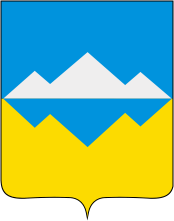 Саткинское городское поселениеУтверждена Распоряжением от «____ »_________ 20     г. №________Схема теплоснабжения 
Саткинского городского поселения на период до 2031 годаУтверждаемая частьСведений, составляющих государственную тайну в соответствии с Указом Президента Российской Федерации от 30.11.1995 № 1203 «Об утверждении перечня сведений, отнесенных к государственной тайне», не содержится.Москва, 2021 г.Список таблицТаблица 1.1 – Организации, занятые в сфере централизованного теплоснабжения	6Таблица 1.2 – Данные базового уровня потребления тепла на цели теплоснабжения	7Таблица 1.3 – Прогнозы приростов по централизованным источникам	7Таблица 1.4 – Потребление тепловой энергии при расчетных температурах источников теплоснабжения АО "Энергосистемы", 2021 г.	9Таблица 1.5 – Структура полезного отпуска теплоэнергии АО «Энергосистемы» на регулируемый период 2022г.	10Таблица 1.6 – Структура полезного отпуска теплоносителя АО «Энергосистемы» на регулируемый период 2022г.	10Таблица 1.7 – Теплопотребление объектов нового капитального строительства	11Таблица 1.8 – Средневзвешенная плотность тепловой нагрузки	11Таблица 2.1  – Балансы тепловой мощности и присоединенной тепловой нагрузки, Гкал/ч	16Таблица 2.2 - Существующие и перспективные значения установленной тепловой мощности источников тепловой энергии на территории Саткинского городского поселения на каждом этапе	19Таблица 2.3 - Существующие и перспективные технические ограничения на использование установленной тепловой мощности на территории Саткинского городского поселения на каждом этапе	19Таблица 2.4 - Существующие и перспективные значения тепловой мощности нетто источников тепловой энергии на территории Саткинского городского поселения на каждом этапе	19Таблица 2.5 - Существующие и перспективные затраты тепловой мощности на собственные нужды мощности источников тепловой энергии на территории Саткинского городского поселения на каждом этапе	20Таблица 2.6 - Существующие и перспективные значения тепловых потерь источников тепловой энергии на территории Саткинского городского поселения на каждом этапе	20Таблица 2.7 - Существующие и перспективные затраты тепловой мощности на хозяйственные нужды тепловых сетей на территории Саткинского городского поселения на каждом этапе	20Таблица 2.8 - Существующие и перспективные значения резервов тепловой мощности нетто источников тепловой энергии Саткинского городского поселения на каждом этапе	22Таблица 2.9 - Значения существующей и перспективной тепловой нагрузки потребителей Саткинского городского поселения	22Таблица 2.10 – Результаты расчета радиуса эффективного теплоснабжения	24Таблица 3.1 – Баланс производительности водоподготовительных установок с учетом развития системы теплоснабжения	26Таблица 3.2 - Расчет дополнительной аварийной подпитки на существующих и предлагаемых к строительству источников тепловой энергии, м3/ч	27Таблица 4.1 – Прогнозный среднегодовой тариф (ценовые (тарифные) последствия) для потребителей Саткинского городского поселения по выбранному перспективному варианту развития	29Таблица 5.1 – Предложения по строительству, реконструкции и техническому перевооружению источников тепловой энергии	30Таблица 5.2 – Установленная тепловая мощность источников тепла	38Таблица 6.1 – Перечень новых участков тепловых сетей	39Таблица 6.2 – Протяженности и диаметры предлагаемых к реконструкции тепловых сетей для повышения эффективности функционирования системы теплоснабжения	41Таблица 8.1 – Перспективное потребление топлива источниками тепловой энергии г.п. Сатка	64Таблица 8.2 – Неснижаемый нормативный запас резервного топлива на 2031 год	65Таблица 8.3 – Виды топлива, их доля и значение низшей теплоты сгорания топлива	65Таблица 9.1 – Объем инвестиций в строительство, реконструкцию и техническое перевооружение источников тепловой энергии и тепловых сетей в ценах 2021 года, тыс.руб	68Таблица 9.2 – Индексы-дефляторы МЭР	70Таблица 9.3 - Объем инвестиций в строительство, реконструкцию и техническое перевооружение источников тепловой энергии и тепловых сетей в ценах соответствующих лет, тыс.руб	70Таблица 10.1 – Реестр теплоснабжающих организаций на территории Саткинского городского поселения	75Таблица 12.1 – Перечень бесхозяйных тепловых сетей на территории Саткинского городского поселения	79Таблица 14.1 – Индикаторы развития систем теплоснабжения	83Таблица 15.1 – Ценовые последствия для потребителей Саткинского городского поселения	84Список рисунковРисунок 1.1 – Расположение объектов перспективного строительства на карте муниципального образования	8Рисунок 1.2 – Расположение объектов перспективного строительства на карте муниципального образования	9Рисунок 2.1 – Зоны действия источников централизованного теплоснабжения	13Рисунок 2.2 – Зоны действия индивидуального теплоснабжения на территории Саткинского городского поселения	15Рисунок 5.1 – Температурный график с Блочно-модульной котельной п. Первомайский	33Рисунок 5.2 – Температурный график навводе в здание	34Рисунок 5.3 – Температурный график с Котельной Западного района на 2-й и 3-й микрорайоны	35Рисунок 5.4 – Температурный график с центральной котельной на Западный микрорайон	36Рисунок 5.5 – Температурный график с центральной котельной на «Поселок»	37Рисунок 10.1 – Зона Единой теплоснабжающей организации на территории Саткинского городского поселения	76Раздел 1 «Показатели существующего и перспективного спроса на тепловую энергию (мощность) и теплоноситель в установленных границах территории поселения, городского округа»К перспективному спросу на тепловую мощность и тепловую энергию для целей разработки схемы теплоснабжения относятся потребности всех объектов капитального строительства, расположенных к моменту начала ее разработки и предполагаемых к строительству на территории Саткинского городского поселения в тепловой мощности и тепловой энергии, в том числе на цели отопления, вентиляции и горячего водоснабжения.1.1.	Площадь строительных фондов и приросты площади строительных фондов по расчетным элементам территориального деления с разделением объектов строительства на многоквартирные дома, жилые дома, общественные здания и производственные здания промышленных предприятий по этапам - на каждый год первого 5-летнего периода и на последующие 5-летние периоды (далее - этапы)По состоянию на 01.01.2021 г. централизованное теплоснабжение на территории Саткинского городского поселения организовано только в г. Сатка, где действует одна теплоснабжающая организация – АО «Энергосистемы».  Основным источником централизованного теплоснабжения является котельная Центральная, эксплуатируемая на праве аренды АО «Энергосистемы». В настоящее время котельная «Центральная» отпускает тепло на жилищно-коммунальный сектор, соцкультбыт и промпредприятия.АО «Энергосистемы» эксплуатирует всего четыре котельных: «Центральная», котельная Западного района (догрев) на праве аренды, Блочно-модульная котельная находится в собственности, Котельная БКУ-18000 находится в собственности (концессионное соглашение), 8 ТП, 30 ИТП и два ЦТП.Также до 12.05.2020г теплоснабжение потребителей старой части г. Сатка осуществлялось от Котельной ТЭЦ АО «СЧПЗ», владеющей на праве собственности источником теплоснабжения. Согласно договора № 4823/2013 от 01.01.2013г. на передачу тепловой энергии в горячей воде АО «СЧПЗ» являлся теплоснабжающей организацией.ООО «РеммонтажСервис» являлся транспортировщиком теплоносителя от котельной ТЭЦ АО «СЧПЗ» до конечного потребителя.После 12.05.2020г снабжение потребителей старой части г. Сатка осуществляется от Котельной БКУ-18000 АО «Энергосистемы».Перечень лиц, владеющих на праве собственности или другом законном основании объектами централизованной системы теплоснабжения, с указанием объектов, принадлежащих этим лицам приведен в таблице 1.1.Таблица 1.1 – Организации, занятые в сфере централизованного теплоснабжения*Котельная БКУ-18000 в настоящее время находится в стадии пуско-наладочных работ и опытной эксплуатации**Котельная ТЭЦ АО «СЧПЗ» прекратило отпуск тепловой энергии сторонним потребителям с 12.05.2020г.Данные базового уровня потребления тепла на цели теплоснабжения представлены в таблице 1.2.Таблица 1.2 – Данные базового уровня потребления тепла на цели теплоснабженияПо данным, предоставленными ресурсоснабжающими организациями и администрацией г. Сатка, предусматривается развитие общественного сектора, с целью улучшения условий проживания жителей муниципального образования.Подключение объектов капитального строительства предлагается осуществлять к существующим источникам тепловой энергии.Перечень перспективных объектов, предлагаемых к подключению к системе теплоснабжения централизованным способом представлен в таблице 1.3.Таблица 1.3 – Прогнозы приростов по централизованным источникамРасположение объектов перспективного строительства на карте муниципального образования представлено на рисунках 1.1-1.2.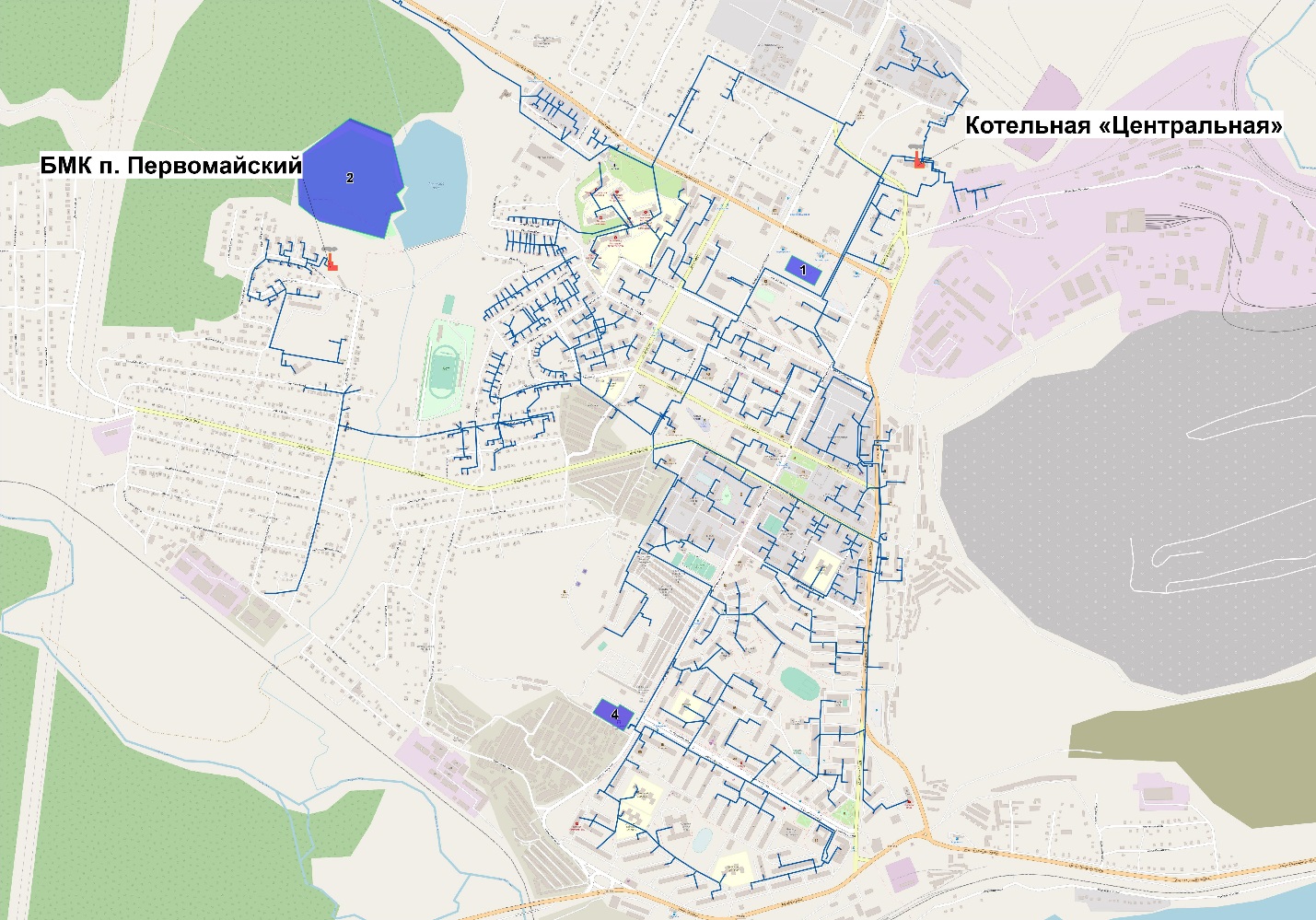 Рисунок 1.1 – Расположение объектов перспективного строительства на карте муниципального образования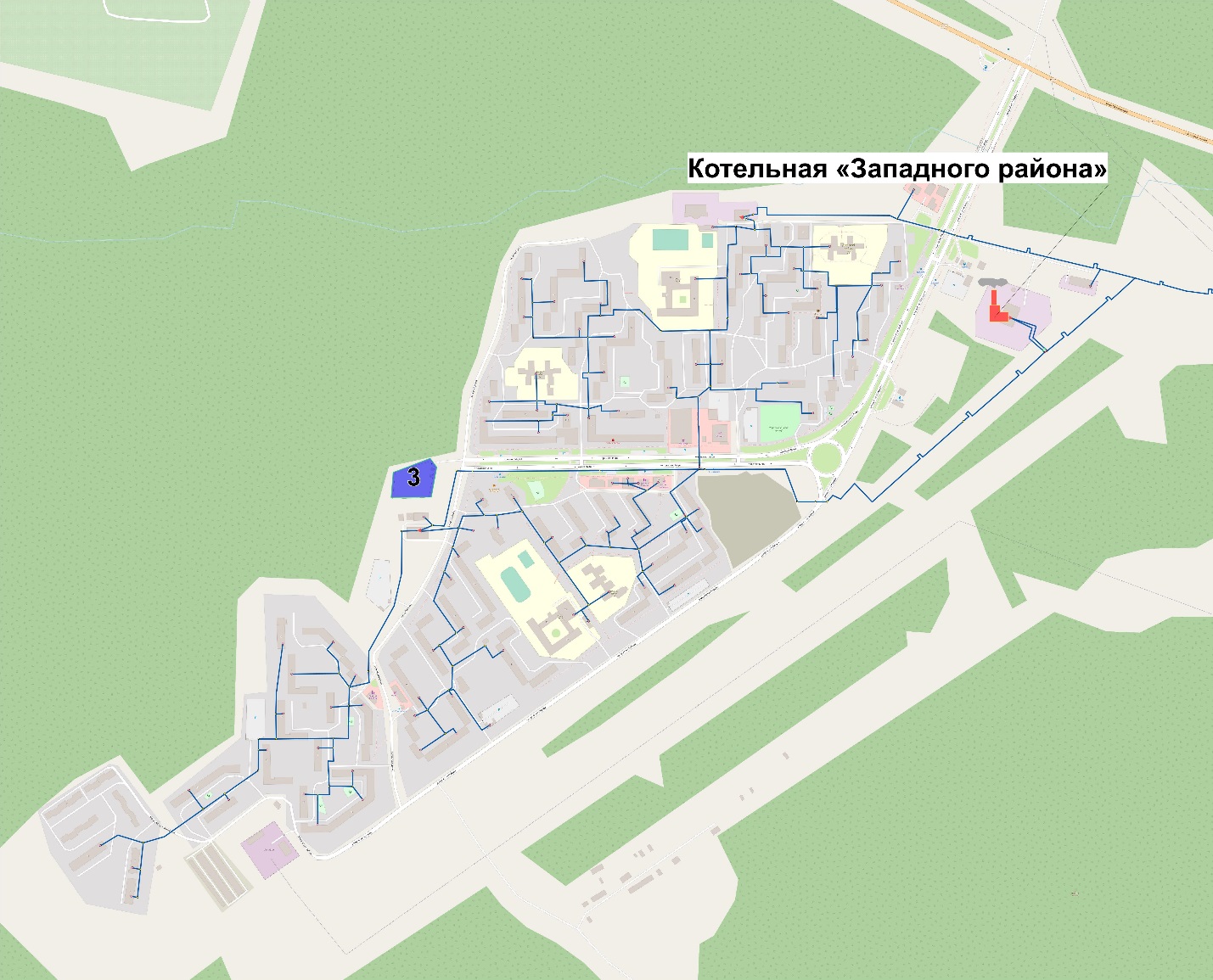 Рисунок 1.2 – Расположение объектов перспективного строительства на карте муниципального образования1.2.	Существующие и перспективные объемы потребления тепловой энергии (мощности) и теплоносителя с разделением по видам теплопотребления в каждом расчетном элементе территориального деления на каждом этапеЗначения потребления тепловой энергии, поставляемой АО «Энергосистемы» представлены в таблице 1.4.Таблица 1.4 – Потребление тепловой энергии при расчетных температурах источников теплоснабжения АО "Энергосистемы", 2021 г.Структура полезного отпуска теплоэнергии и теплоносителя АО «Энергосистемы» на регулируемый период 2021г. представлена в таблицах 1.5-1.6.Таблица 1.5 – Структура полезного отпуска теплоэнергии АО «Энергосистемы» на регулируемый период 2022г.Таблица 1.6 – Структура полезного отпуска теплоносителя АО «Энергосистемы» на регулируемый период 2022г.Теплоснабжение объектов нового строительства, предлагается осуществлять от действующих источников тепловой энергии. Теплопотребление объектов нового капитального строительства в зоне действия каждого из существующих и предлагаемых для строительства централизованных источников тепловой энергии на каждом этапе представлено в таблице 1.7.Таблица 1.7 – Теплопотребление объектов нового капитального строительства1.3.	Существующие и перспективные объемы потребления тепловой энергии (мощности) и теплоносителя объектами, расположенными в производственных зонах, на каждом этапеПриросты объемов потребления тепловой энергии (мощности) и теплоносителя объектами, расположенными в производственных зонах, настоящей схемой не предусматриваются.1.4.	Существующие и перспективные величины средневзвешенной плотности тепловой нагрузки в каждом расчетном элементе территориального деления, зоне действия каждого источника тепловой энергии, каждой системе теплоснабжения и по поселению, городскому округу, городу федерального значенияСуществующие и перспективные величины средневзвешенной плотности тепловой нагрузки представлены в таблице 1.8.Таблица 1.8 – Средневзвешенная плотность тепловой нагрузкиРаздел 2 «Существующие и перспективные балансы тепловой мощности источников тепловой энергии и тепловой нагрузки потребителей»2.1.	Существующие и перспективные зоны действия систем теплоснабжения и источников тепловой энергииЦентрализованное теплоснабжение Саткинского городского поселения организовано от четырех источников теплоснабжения:Котельная «Центральная» г. Сатка, ул. Торговая, 8Котельная «Западного района» г. Сатка, ул. 40 лет Победы, 6БМК п. ПервомайскийБКУ-18000, г. Сатка, пл. 1 Мая, 1ВКотельная «Центральная» и котельная «Западного района» работают на единую зону.Расположение централизованных источников теплоснабжения с выделением зоны действия представлены на рисунке 2.1.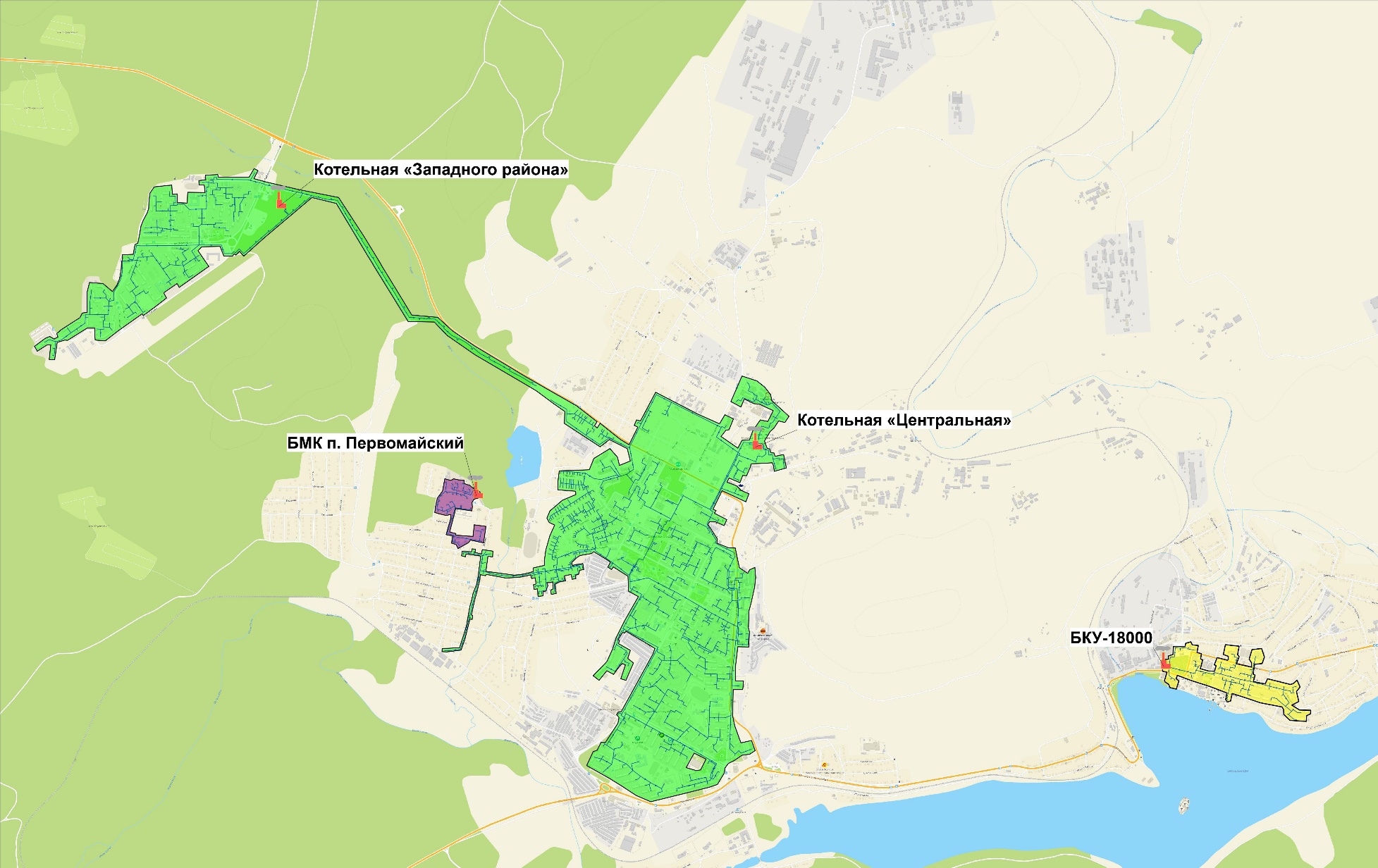 Рисунок 2.1 – Зоны действия источников централизованного теплоснабжения2.2.	Существующие и перспективные зоны действия индивидуальных источников тепловой энергииЗоны действия индивидуального теплоснабжения в Саткинском городском поселении сформированы в микрорайонах с коттеджной и усадебной застройкой. Данные здания, как правило, не присоединены к системам централизованного теплоснабжения, и их теплоснабжение осуществляется от индивидуальных теплогенераторов.Индивидуальное теплоснабжение охватывает меньшую часть жилой застройки на территории городского поселения. Подключение существующей индивидуальной застройки к сетям централизованного теплоснабжения не планируется.Теплоснабжение индивидуальных жилых домов осуществляется децентрализовано. Часть населения в индивидуальных жилых домах для нужд отопления и приготовления горячей воды используют установки, работающие на твёрдом и жидком топливе, либо от электроэнергии.Также на территории Саткинского городского поселения находится одна обособленная котельная, производящая тепловую энергию на собственные нужды, не отпускающая тепловую энергию для потребителей – котельная автономного учреждения «Дворец спорта Магнезит», энергоустановки в производственных зонах г. Сатка, эксплуатируемые ООО «МАГ- Энерго», а также котельная Фильтровальной станции, производящая тепловую энергию на собственные нужды Фильтровальной станции АО «Энергосистемы».Зоны действия индивидуального теплоснабжения на территории Саткинского городского поселения представлены на рисунке 2.2.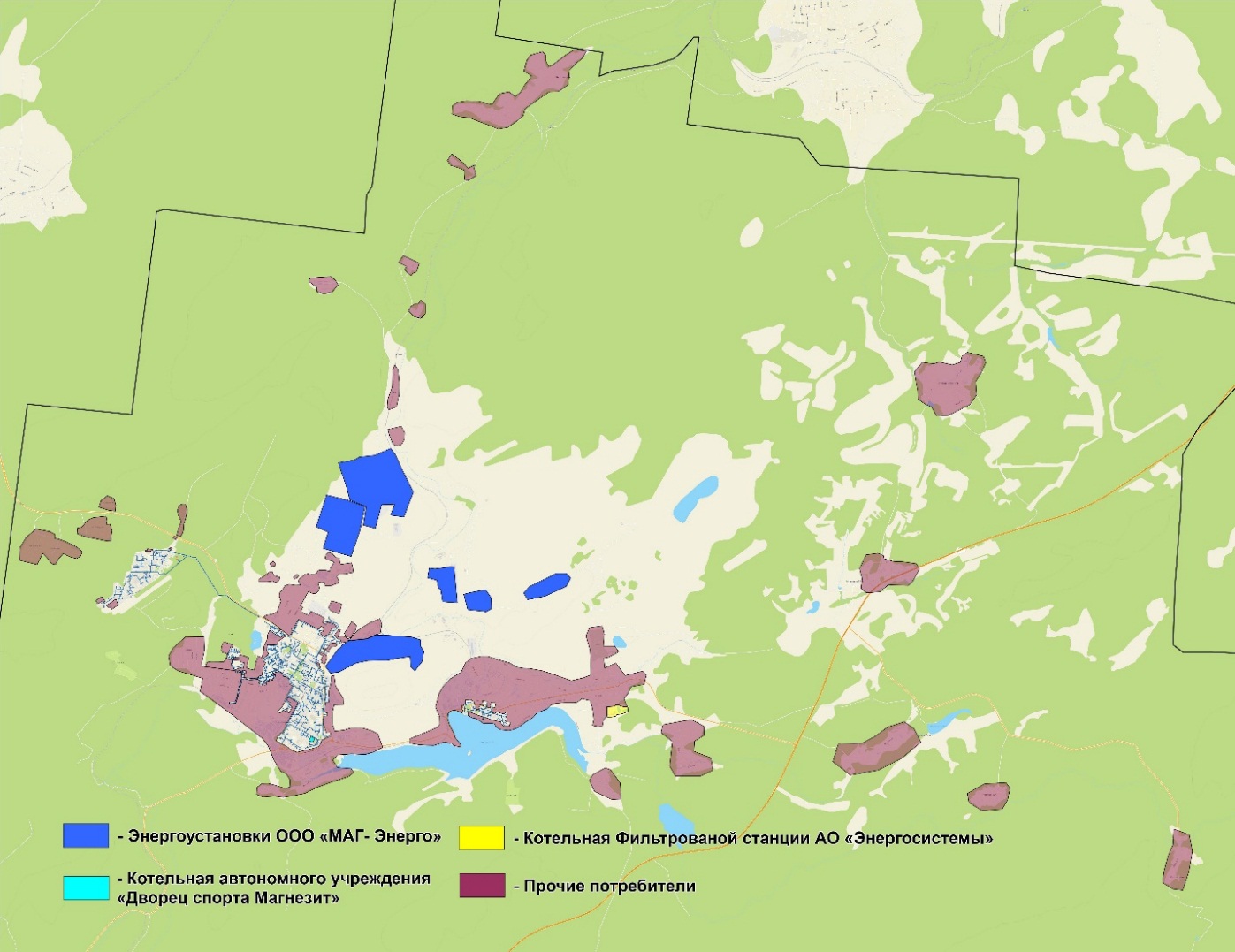 Рисунок 2.2 – Зоны действия индивидуального теплоснабжения на территории Саткинского городского поселения2.3.	Существующие и перспективные балансы тепловой мощности и тепловой нагрузки в зонах действия источников тепловой энергии, в том числе работающих на единую тепловую сеть, на каждом этапе по поселению, городскому округу в целом и по каждой системе отдельноБалансы тепловой энергии (мощности) и перспективной тепловой нагрузки в каждой из выделенных зон действия источников тепловой энергии с определением резервов (дефицитов) существующей располагаемой тепловой мощности источников тепловой энергии в период 2020 - 2031 гг. представлены в таблице 2.1.Таблица 2.1  – Балансы тепловой мощности и присоединенной тепловой нагрузки, Гкал/ч2.4.	Перспективные балансы тепловой мощности источников тепловой энергии и тепловой нагрузки потребителей в случае, если зона действия источника тепловой энергии расположена в границах двух или более поселений, городских округов либо в границах городского округа (поселения) и города федерального значения или городских округов (поселений) и города федерального значения, с указанием величины тепловой нагрузки для потребителей каждого поселения, городского округа, города федерального значения и по каждому источнику отдельноУказанные источники тепловой энергии на территории Саткинского городского поселения отсутствуют.2.5.	Существующие и перспективные значения установленной тепловой мощности основного оборудования источника (источников) тепловой энергии по поселению, городскому округу в целом и по каждой системе отдельноСуществующие и перспективные значения установленной тепловой мощности источников тепловой энергии на территории Саткинского городского поселения на каждом этапе представлены в таблице 2.2.2.6.	Существующие и перспективные технические ограничения на использование установленной тепловой мощности и значения располагаемой мощности основного оборудования источников тепловой энергии по поселению, городскому округу в целом и по каждой системе отдельноСуществующие и перспективные технические ограничения на использование установленной тепловой мощности и значения располагаемой мощности основного оборудования источников тепловой энергии представлены в таблице 2.3.2.8.	Существующие и перспективные значения тепловой мощности нетто источников тепловой энергии по поселению, городскому округу в целом и по каждой системе отдельноСуществующие и перспективные значения тепловой мощности нетто источников тепловой энергии на территории Саткинского городского поселения на каждом этапе представлены в таблице 2.4. 2.7.	Существующие и перспективные затраты тепловой мощности на собственные и хозяйственные нужды источников тепловой энергии по поселению, городскому округу в целом и по каждой системе отдельноСуществующие и перспективные затраты тепловой мощности на собственные нужды мощности источников тепловой энергии на территории Саткинского городского поселения на каждом этапе представлены в таблице 2.5. 2.9.	Существующие и перспективные потери тепловой энергии при ее передаче по тепловым сетям, включая потери тепловой энергии в тепловых сетях теплопередачей через теплоизоляционные конструкции теплопроводов и потери теплоносителя, с указанием затрат теплоносителя на компенсацию этих потерь по поселению, городскому округу в целом и по каждой системе отдельноСуществующие и перспективные значения тепловых потерь источников тепловой энергии на территории Саткинского городского поселения на каждом этапе представлены в таблице 2.6.2.10.	Затраты существующей и перспективной тепловой мощности на хозяйственные нужды тепловых сетей по поселению, городскому округу в целом и по каждой системе отдельноСуществующие и перспективные затраты тепловой мощности на хозяйственные нужды тепловых сетей на территории Саткинского городского поселения на каждом этапе представлены в таблице 2.7.Таблица 2.2 - Существующие и перспективные значения установленной тепловой мощности источников тепловой энергии на территории Саткинского городского поселения на каждом этапеТаблица 2.3 - Существующие и перспективные технические ограничения на использование установленной тепловой мощности на территории Саткинского городского поселения на каждом этапеТаблица 2.4 - Существующие и перспективные значения тепловой мощности нетто источников тепловой энергии на территории Саткинского городского поселения на каждом этапеТаблица 2.5 - Существующие и перспективные затраты тепловой мощности на собственные нужды мощности источников тепловой энергии на территории Саткинского городского поселения на каждом этапеТаблица 2.6 - Существующие и перспективные значения тепловых потерь источников тепловой энергии на территории Саткинского городского поселения на каждом этапеТаблица 2.7 - Существующие и перспективные затраты тепловой мощности на хозяйственные нужды тепловых сетей на территории Саткинского городского поселения на каждом этапе2.11.	Значения существующей и перспективной резервной тепловой мощности источников теплоснабжения, в том числе источников тепловой энергии, принадлежащих потребителям, и источников тепловой энергии теплоснабжающих организаций, с выделением аварийного резерва и резерва по договорам на поддержание резервной тепловой мощностиСогласно ФЗ №190 от 27.07.2010 г., под резервной тепловой мощностью понимается тепловая мощность источников тепловой энергии и тепловых сетей, необходимая для обеспечения тепловой нагрузки теплопотребляющих установок, входящих в систему теплоснабжения, но не потребляющих тепловой энергии теплоносителя.Существующие и перспективные значения резервов тепловой мощности нетто источников тепловой энергии Саткинского городского поселения на каждом этапе представлены в таблице 2.8.В связи с тем, что между теплоснабжающими организациями и потребителями тепловой энергии в Саткинском городском поселении отсутствуют договоры на поддержание резервной тепловой мощности, аварийный резерв и резерв по договорам на поддержание резервной тепловой мощности не выделяются. Долгосрочные договора теплоснабжения с потребителями на поддержание резервной тепловой мощности, в соответствии с которыми цена определяется по соглашению сторон установлением долгосрочного тарифа, отсутствуют.2.12.	Значения существующей и перспективной тепловой нагрузки потребителей, устанавливаемые с учетом расчетной тепловой нагрузкиЗначения существующей и перспективной тепловой нагрузки потребителей Саткинского городского поселения приведены в таблице 2.8.Таблица 2.8 - Существующие и перспективные значения резервов тепловой мощности нетто источников тепловой энергии Саткинского городского поселения на каждом этапеТаблица 2.9 - Значения существующей и перспективной тепловой нагрузки потребителей Саткинского городского поселения2.13.	Радиус эффективного теплоснабжения источников тепловой энергии в целом и по каждой системе отдельноВ Федеральном законе от 27 июля 2010 г №190-ФЗ «О теплоснабжении» используется понятие: «радиус эффективного теплоснабжения – максимальное расстояние от теплопотребляющей установки до ближайшего источника тепловой энергии в системе централизованного теплоснабжения, при превышении которого подключение (технологическое присоединение) теплопотребляющей установки к данной системе теплоснабжения нецелесообразно по причине увеличения совокупных расходов в системе теплоснабжения».До настоящего момента не разработаны и не введены в действие методические рекомендации и разъяснения по трактовке, определению и расчету «радиуса эффективного теплоснабжения». Учитывая данное обстоятельство, в Схеме теплоснабжения, предложен вариант расчета радиуса эффективного теплоснабжения, выполненный в соответствии с нижеприведенными формулами и зависимостями. Расчет оптимального радиуса теплоснабжения, применяемого в качестве определяющего параметра, позволяет ограничить зону централизованного теплоснабжения теплоисточника по основной функции - минимума себестоимости на транспорт реализованного тепла.Экономически целесообразный радиус теплоснабжения должен формировать решения при реконструкции существующих систем теплоснабжения в направлении централизации или частичной децентрализации зон теплоснабжения и организации новых систем теплоснабжения. Оптимальный радиус теплоснабжения определялся из условия минимума «удельных стоимостей сооружения тепловых сетей».S=A+Z→min (руб./Гкал/ч), где:A – удельная стоимость сооружения тепловой сети, руб./Гкал/ч; Z – удельная стоимость сооружения котельной, руб./Гкал/ч.При этом использовались следующие аналитические выражения для связи себестоимости производства и транспорта теплоты с предельным радиусом теплоснабжения:A=1050R0,48·B0,26·s/(П0,62·H0,19·Δτ0,38), руб./Гкал/чZ=a/3+30·106φ/(R2·П), руб./Гкал/ч, где:R – радиус действия тепловой сети (протяженность главной тепловой магистрали самого протяженного вывода от источника), км; B – среднее число абонентов на 1 км2; s – удельная стоимость материальной характеристики тепловой сети, руб./м2; П – теплоплотность района, Гкал/ч.км2; H – потеря напора на трение при транспорте теплоносителя по главной тепловой магистрали, м вод. ст.; Δτ – расчетный перепад температур теплоносителя в тепловой сети, ОC;a – постоянная часть удельной начальной стоимости котельной, руб./Гкал; Аналитическое выражение для оптимального радиуса теплоснабжения полученное дифференцированием по R выше приведённых формул представлено в следующем виде:Rопт=(140/s0,4)·(1/B0,1)·(Δτ/П)0,15, кмПри этом некоторое значение предельного радиуса действия тепловых сетей выражается формулой:  Rпред=[(p–C)/1,2K]2,5, где:Rпред – предельный радиус действия тепловой сети, км; p – разница себестоимости тепла, выработанного на котельной и в собственных теплоисточниках абонентов, руб./Гкал; C – переменная часть удельных эксплуатационных расходов на транспорт тепла, руб./Гкал; K – постоянная часть удельных эксплуатационных расходов на транспорт тепла при радиусе действия тепловой сети, равном 1 км, руб./Гкал/км.Таблица 2.10 – Результаты расчета радиуса эффективного теплоснабженияРаздел 3 «Существующие и перспективные балансы теплоносителя»3.1.	Существующие и перспективные балансы производительности водоподготовительных установок и максимального потребления теплоносителя теплопотребляющими установками потребителей по поселению, городскому округу в целом и по каждой системе отдельноРасчетный часовой расход воды для определения производительности водоподготовки и соответствующего оборудования для подпитки системы теплоснабжения рассчитывался в соответствии с СП 124.13330.2012 «Тепловые сети»: в закрытых системах теплоснабжения – 0,75 % фактического объема воды в трубопроводах тепловых сетей и присоединенных к ним системах отопления и вентиляции зданий. При этом для участков тепловых сетей длиной более 5 км от источников теплоты без распределения теплоты расчетный расход воды следует принимать равным 0,5 % объема воды в этих трубопроводах.Производительность ВПУ котельных должна быть не меньше расчетного расхода воды на подпитку теплосети.Баланс производительности водоподготовительных установок с учетом развития системы теплоснабжения до 2031 года представлен в таблице 3.1.Таблица 3.1 – Баланс производительности водоподготовительных установок с учетом развития системы теплоснабжения3.2.	Существующие и перспективные балансы производительности водоподготовительных установок источников тепловой энергии для компенсации потерь теплоносителя в аварийных режимах работы систем теплоснабжения по поселению, городскому округу в целом и по каждой системе отдельноСогласно СП 124.13330.2012 Тепловые сети. Актуализированная редакция СНиП 41-02-2003 для открытых и закрытых систем теплоснабжения должна предусматриваться дополнительно аварийная подпитка химически не обработанной и недеаэрированной водой, расход которой принимается в количестве 2 % объема воды в трубопроводах тепловых сетей и присоединенных к ним системах отопления, вентиляции и в системах горячего водоснабжения для открытых систем теплоснабжения. Расчет дополнительной аварийной подпитки на существующих и предлагаемых к строительству источников тепловой энергии на всех этапах рассматриваемого периода представлен в таблице 3.2.Таблица 3.2 - Расчет дополнительной аварийной подпитки на существующих и предлагаемых к строительству источников тепловой энергии, м3/чРаздел 4 «Основные положения мастер-плана развития систем теплоснабжения поселения, городского округа»4.1.	Описание сценариев развития системы теплоснабжения поселения, городского округа (не менее трех, в том числе учитывающих вопросы развития существующих систем теплоснабжения, перевода нагрузок, перевода на иные виды топлива, децентрализацию систем теплоснабжения)Мастер-план в схеме теплоснабжения выполняется в соответствии с Требованиями к схемам теплоснабжения (постановление Правительства Российской Федерации от 22.02.2012 № 154 «Требования к схемам теплоснабжения, порядку их разработки и утверждения») для формирования нескольких вариантов развития системы теплоснабжения, из которых будет отобран рекомендуемый вариант, который будет принят за основу для разработки схемы теплоснабжения.Каждый вариант должен обеспечивать покрытие всего перспективного спроса на тепловую мощность. Критерием этого обеспечения является выполнение балансов тепловой мощности источников тепловой энергии и спроса на тепловую мощность при расчетных условиях.Выполнение текущих и перспективных балансов тепловой мощности источников и текущей и перспективной тепловой нагрузки в каждой зоне действия источника тепловой энергии является главным условием для разработки вариантов мастер-плана.В основу вариантов перспективного развития системы теплоснабжения положены основные принципы, являющиеся обязательными для каждого из рассматриваемых вариантов:обеспечение надежности теплоснабжения потребителей;снижение вредного воздействия на окружающую среду и здоровье человека;согласованность с планами и программами развития Саткинского городского поселения.В г.п. Сатка предлагается реализовать следующие группы мероприятий строительства, реконструкции и модернизации объектов системы теплоснабжения, включающие в себя:Реконструкция или модернизация существующих источников тепловой энергии; Строительство новых тепловых сетей в целях подключения потребителей;Модернизация существующих тепловых сетей.		Указанные мероприятия формируются в лишь один (единственный) технически и экономически обоснованный вариант развития системы теплоснабжения Саткинского городского поселения. Решение имеющихся задач и проблем в системе теплоснабжении и возможность удовлетворения спроса на тепло путем реализации иных вариантов развития системы теплоснабжения, кроме указанного - является невозможным.4.2.	Обоснование выбора приоритетного сценария развития системы теплоснабжения поселения, городского округа на основании расчета тарифных последствий для отдельной системы теплоснабжения и в целом по ресурсоснабжающей организацииОбоснованием выбора приоритетного варианта перспективного развития системы теплоснабжения Саткинского городского поселения является, то, что его реализация решает имеющиеся задачи и проблемы в системе теплоснабжении городского поселения, позволяет удовлетворить спрос на тепло с привлечением наименьших инвестиций и с наименьшими ценовыми (тарифными) последствиями для потребителей.Прогнозный среднегодовой тариф (ценовые (тарифные) последствия) с учетом реализации мероприятий по строительству, реконструкции и модернизации объектов систем теплоснабжения на каждом этапе, с учетом инвестиционной составляющей для потребителей Саткинского городского поселения для выбранного перспективного варианта развития представлен в таблице 4.1.Здесь и далее следует отметить, что расчеты следует считать лишь экспертным предложением разработчика.Таблица 4.1 – Прогнозный среднегодовой тариф (ценовые (тарифные) последствия) для потребителей Саткинского городского поселения по выбранному перспективному варианту развития4.3.	Описание развития систем газоснабжения, электроснабжения и водоснабженияГазоснабжениеТранспортировщик газа – филиал АО «Газпром газораспределение Челябинск» в г. Златоусте.Усть-Катавский участок ООО «Новатэк-Челябинск» - поставщик газа.На балансе Саткинского городского поселения имеются сети газоснабжения.Саткинское городское поселение, Сулеинское городское поселение, Межевое городское поселение, Романовское сельское поселение и с. Айлино Саткинского МР являются единым технологическим комплексом в зоне действия источника ресурсов – ГРС Сатка.На территории Саткинского городского поселения газоснабжение потребителей осуществляется от ГРП – 7 шт. и ШРП – 4 шт.В перспективном топливном балансе источников теплоснабжения основным видом топлива является природный газ.ЭлектроснабжениеСистема электроснабжения Саткинского городского поселения включает в себя совокупность электрических сетей и трансформаторных подстанций, расположенных на территории района и предназначенных для электроснабжения его потребителей.Система ограничивается с одной стороны - источниками питания, с другой стороны – вводами электрических сетей к потребителям. В качестве основных источников электроснабжения служат понижающие подстанции, питание которых осуществляется, в свою очередь, от электрических сетей энергосистемы ОАО «Челябэнерго». В Саткинском городском поселении нет своих генерирующих источников.Раздел 5 «Предложения по строительству, реконструкции и техническому перевооружению и (или) модернизации источников тепловой энергии»5.1.	Предложения по строительству источников тепловой энергии, обеспечивающих перспективную тепловую нагрузку на осваиваемых территориях поселения, городского округа, для которых отсутствует возможность или целесообразность передачи тепловой энергии от существующих или реконструируемых источников тепловой энергии с учетом схем перспективного развития систем газоснабжения, электроснабжения и водоснабженияСтроительство новых источников тепловой энергии, обеспечивающих перспективную нагрузку настоящей Схемой не предусматривается. Подключение объектов капитального строительства предлагается осуществлять к существующим источникам тепловой энергии.5.2.	Обоснования расчетов ценовых (тарифных) последствий для потребителей (в ценовых зонах теплоснабжения - обоснованная расчетами ценовых (тарифных) последствий для потребителей, если реализацию товаров в сфере теплоснабжения с использованием такого источника тепловой энергии планируется осуществлять по регулируемым ценам (тарифам), и (или) обоснованная анализом индикаторов развития системы теплоснабжения поселения, городского округа, города федерального значения, если реализация товаров в сфере теплоснабжения с использованием такого источника тепловой энергии будет осуществляться по ценам, определяемым по соглашению сторон договора поставки тепловой энергии (мощности) и (или) теплоносителя) и радиуса эффективного теплоснабженияЦеновые зоны теплоснабжения на территории Саткинского городского поселения – отсутствуют.5.3.	Предложения по реконструкции и (или) модернизации источников тепловой энергии, обеспечивающих перспективную тепловую нагрузку в существующих и расширяемых зонах действия источников тепловой энергии с учетом схем перспективного развития систем газоснабжения, электроснабжения и водоснабженияС целью повышения надежности и эффективности работы системы теплоснабжения, а также покрытия перспективных тепловых нагрузок в г. Сатка настоящей Схемой предлагаются мероприятия по источникам теплоснабжения, представленные в таблице 5.1.Таблица 5.1 – Предложения по строительству, реконструкции и техническому перевооружению источников тепловой энергии5.4.	Предложения по техническому перевооружению и (или) модернизации источников тепловой энергии с целью повышения эффективности работы систем теплоснабжения, перевод источников теплоснабжения на природный или компилированный газ с учетом схем перспективного развития систем газоснабжения, электроснабжения и водоснабженияВ настоящее время основное и вспомогательное оборудование источников теплоснабжения имеет значительный износ. Используемое в котельных насосное оборудование также имеет значительный износ, приводящий к ухудшению энергетических характеристик насосов (снижению напора и КПД) и увеличению потребляемой электроэнергии.Перечень мероприятий по источникам теплоснабжения представлен в таблице 5.1.5.5.	Предложения по переводу потребителей на индивидуальные источники теплоснабженияПеревод потребителей на индивидуальные источники теплоснабжения настоящей схемой не предусматривается.5.6.	Предложения по подключению существующих потребителей к источникам централизованного теплоснабженияПодключение существующих потребителей к источникам централизованного теплоснабжения не предусматривается. Теплоснабжение объектов нового строительства, предлагается осуществлять от действующих источников тепловой энергии. 5.7.	Графики совместной работы источников тепловой энергии, функционирующих в режиме комбинированной выработки электрической и тепловой энергии и котельныхИсточники тепловой энергии, функционирующие в режиме комбинированной выработки электрической и тепловой энергии на территории Саткинского городского поселения отсутствуют. 5.8.	Меры по выводу из эксплуатации, консервации и демонтажу избыточных источников тепловой энергии, а также источников тепловой энергии, выработавших нормативный срок службы, в случае, если продление срока службы технически невозможно или экономически нецелесообразноИзбыточные источники тепловой энергии на территории муниципального образования отсутствуют. Вывод из эксплуатации источников тепловой энергии настоящей схемой не предусматривается.5.9.	Меры по переоборудованию котельных в источники комбинированной выработки электрической и тепловой энергии для каждого этапаПроведение реконструкции для перевода котельной в комбинированный режим выработки требует высоких капиталовложений. Настоящей схемой не предусмотрен перевод котельных в режим комбинированной выработки тепловой и электрической энергии.5.10.	Меры по переводу котельных, размещенных в существующих и расширяемых зонах действия источников комбинированной выработки тепловой и электрической энергии, в пиковый режим работы для каждого этапа, в том числе график переводаНастоящей схемой перевод источника тепловой энергии в пиковый режим работы не предусматривается.5.11.	Температурный график отпуска тепловой энергии для каждого источника тепловой энергии или группы источников тепловой энергии в системе теплоснабжения, работающей на общую тепловую сеть, и оценку затрат при необходимости его измененияТемпературные графики источников тепловой энергии представлены на рисунках 5.1-5.5.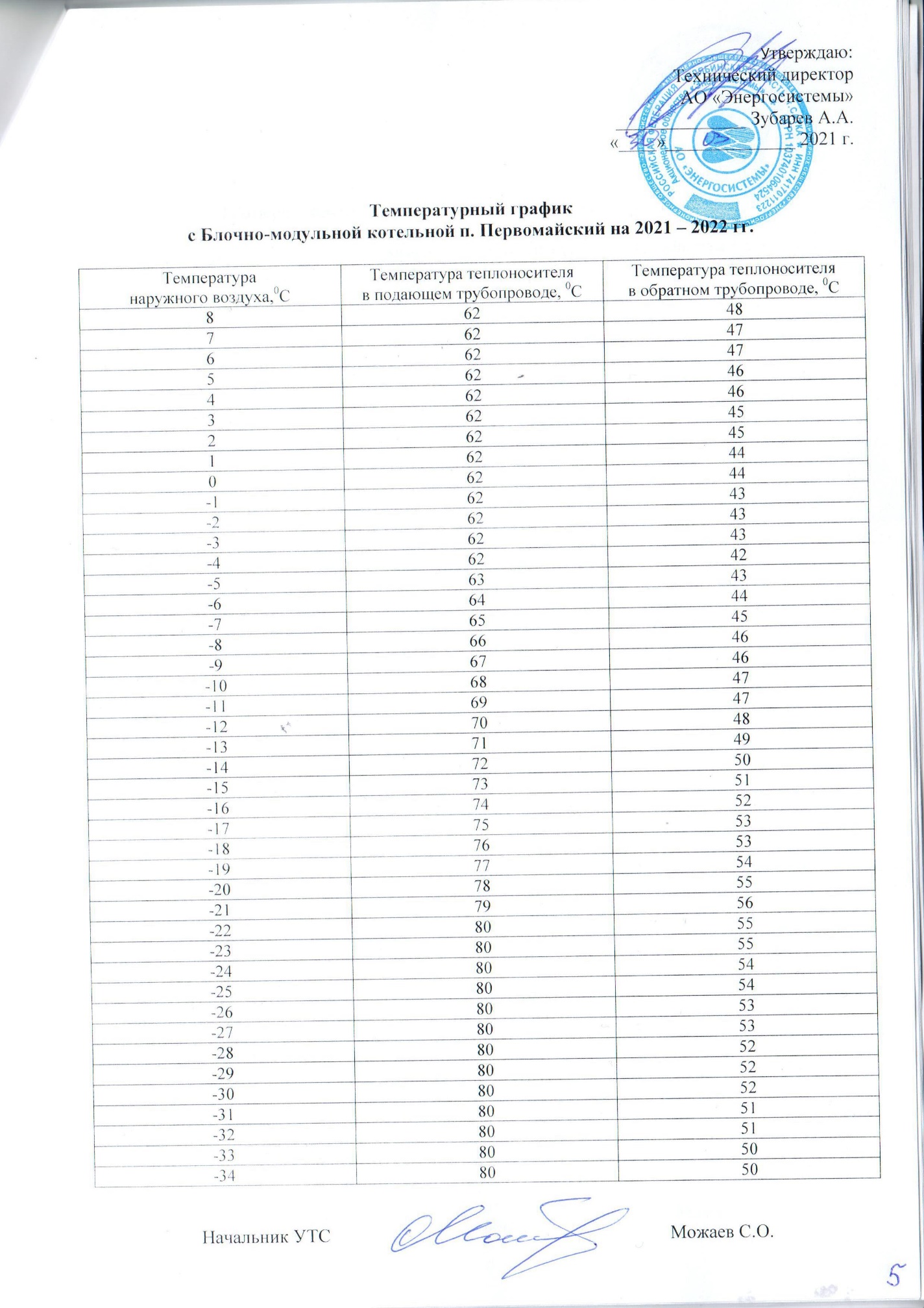 Рисунок 5.1 – Температурный график с Блочно-модульной котельной п. Первомайский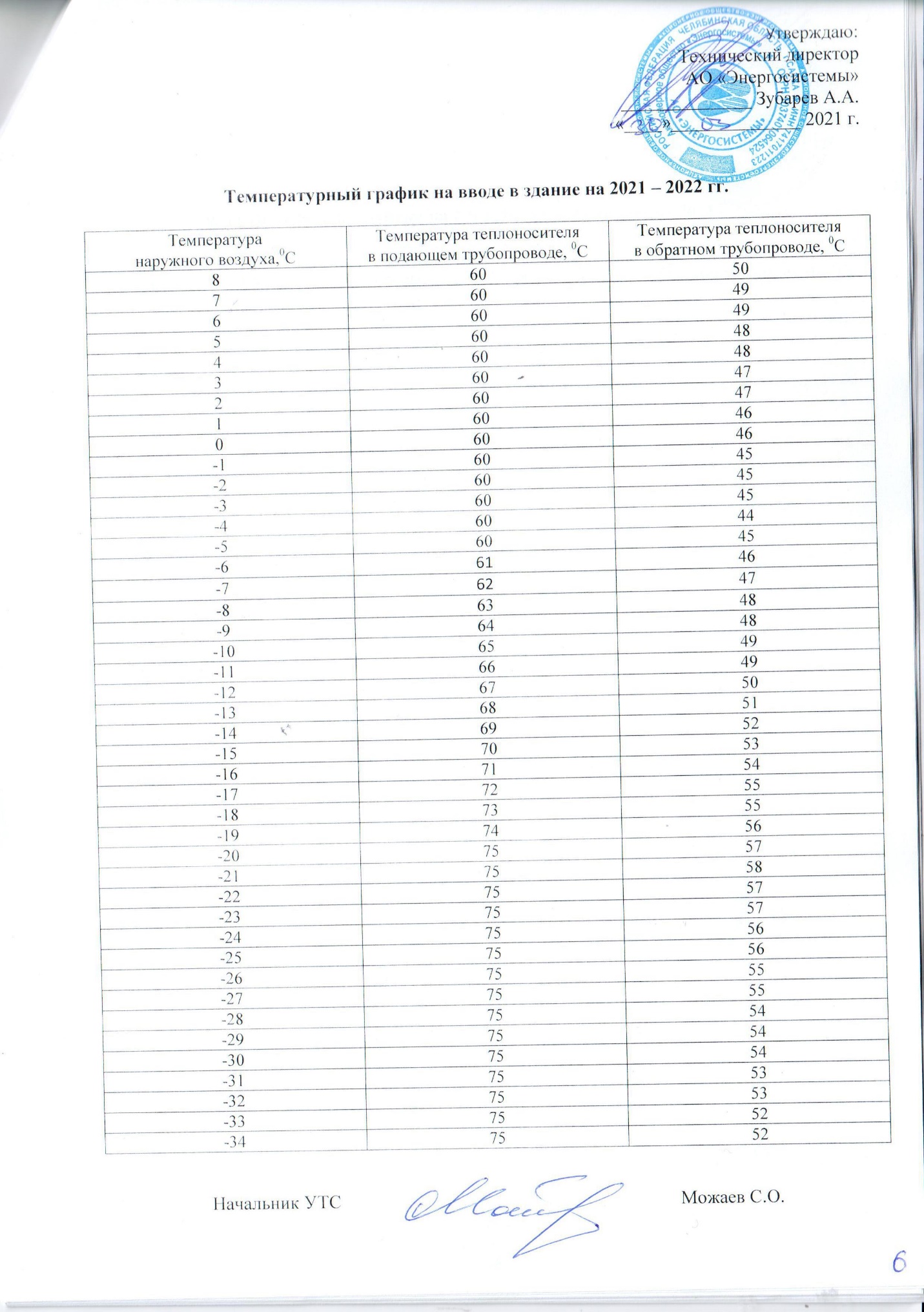 Рисунок 5.2 – Температурный график навводе в здание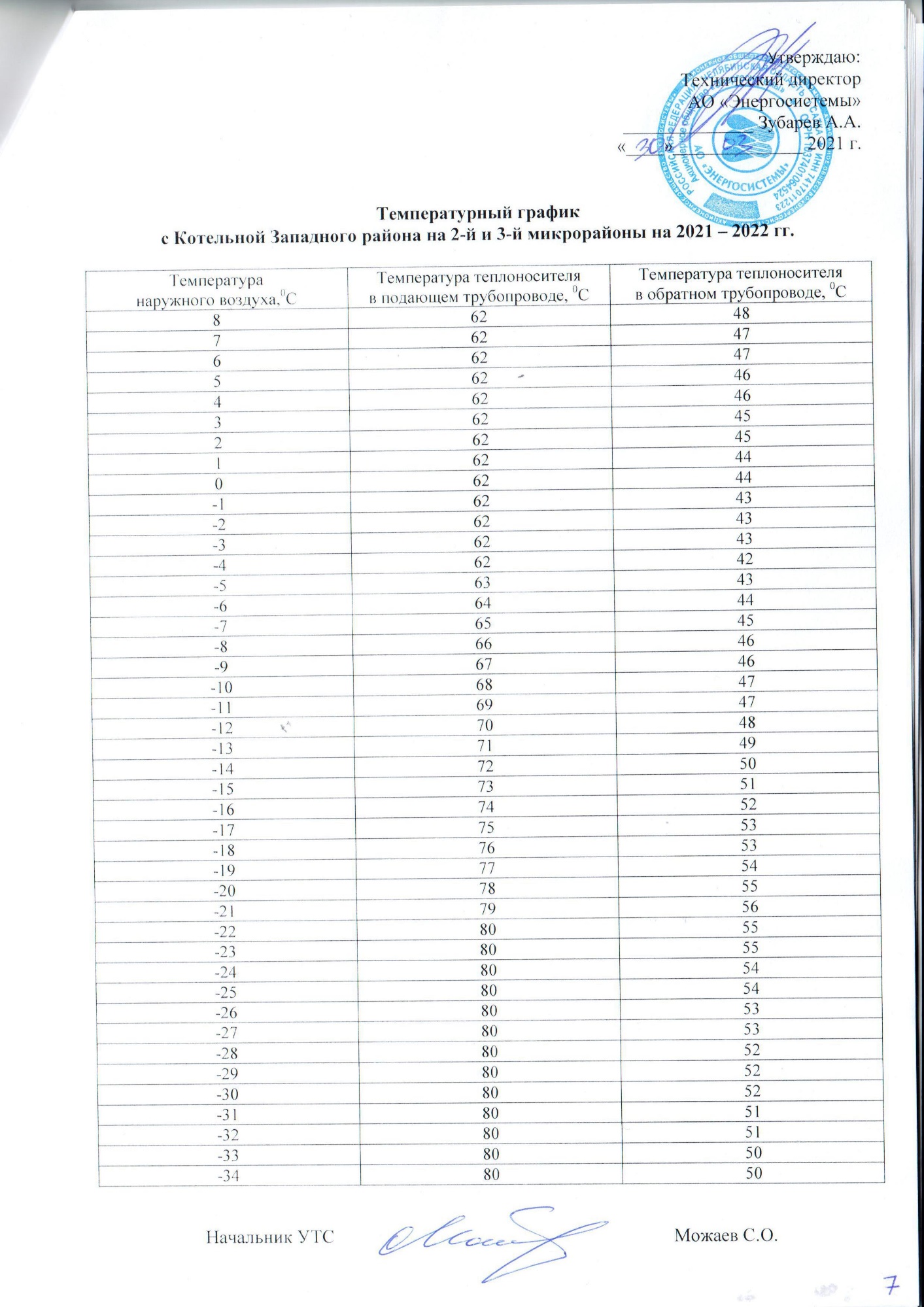 Рисунок 5.3 – Температурный график с Котельной Западного района на 2-й и 3-й микрорайоны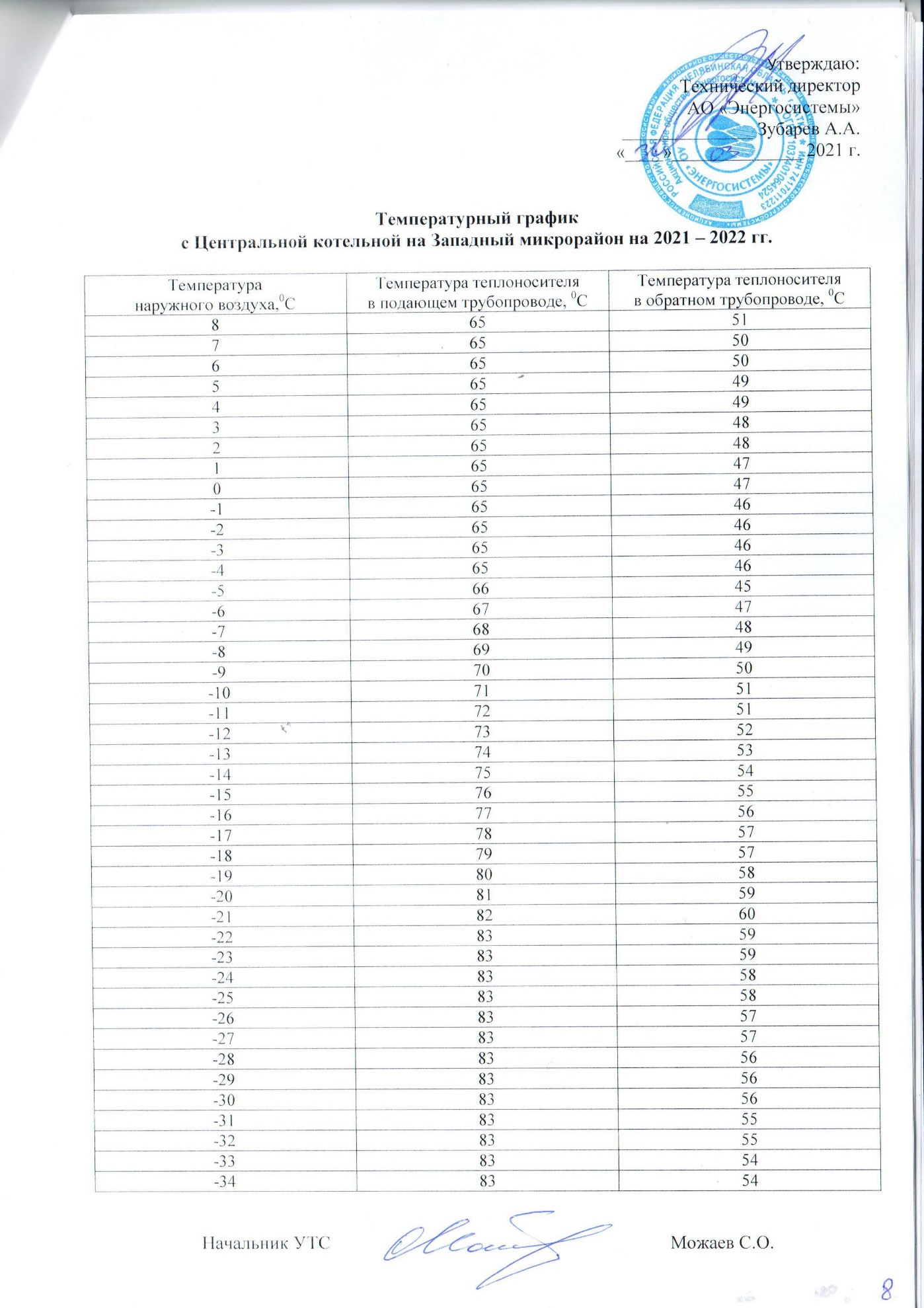 Рисунок 5.4 – Температурный график с центральной котельной на Западный микрорайон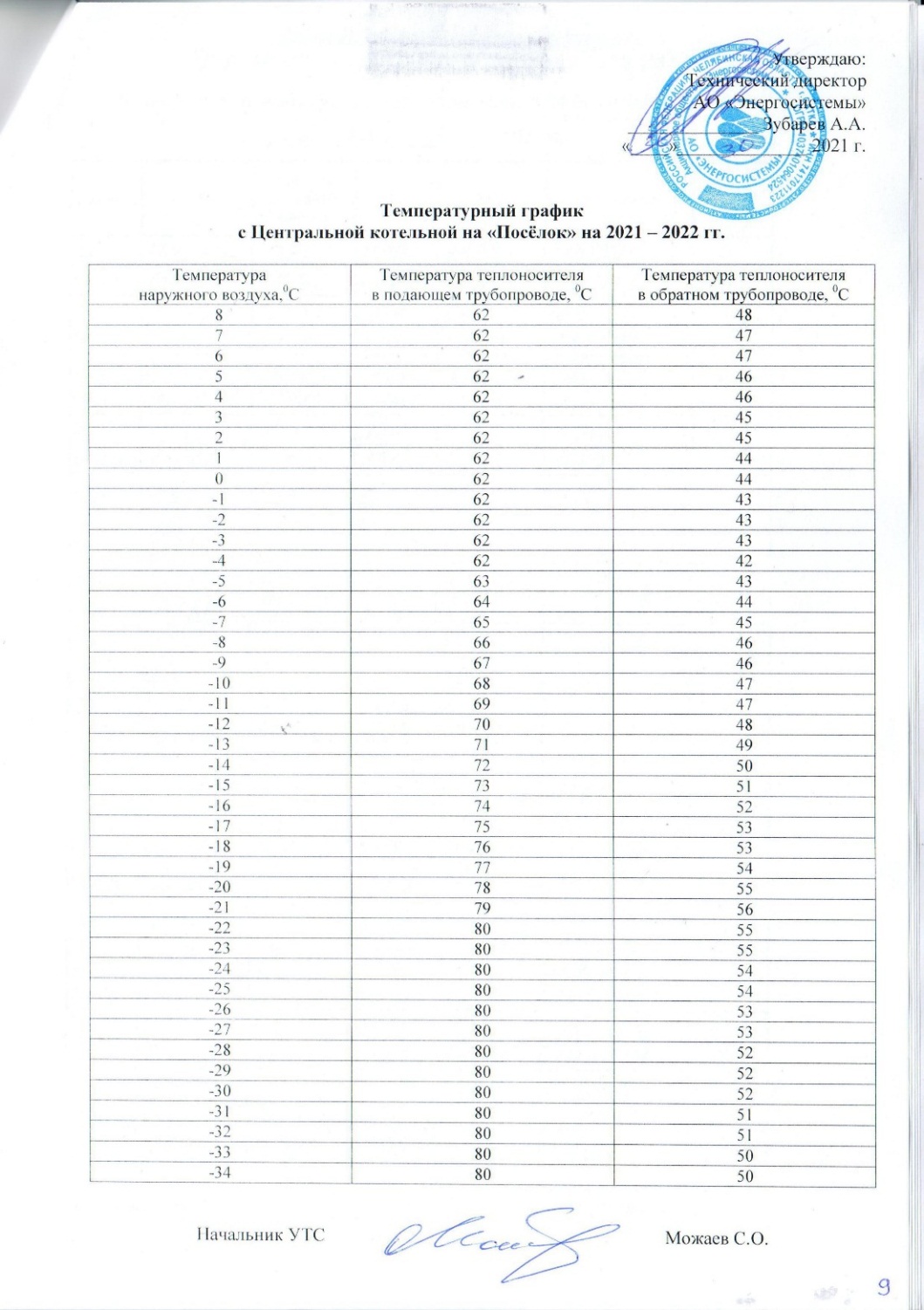 Рисунок 5.5 – Температурный график с центральной котельной на «Поселок»Изменение температурного графика системы теплоснабжения не предусматривается.5.12.	Предложения по перспективной установленной тепловой мощности каждого источника тепловой энергии с предложениями по сроку ввода в эксплуатацию новых мощностейПредложения по перспективной установленной тепловой мощности источников тепловой энергии представлены в таблице 5.2.Таблица 5.2 – Установленная тепловая мощность источников тепла5.13.	Предложения по вводу новых и реконструкции и (или) модернизации существующих источников тепловой энергии с использованием возобновляемых источников энергии, а также местных видов топливаОсновным направление развития системы централизованного теплоснабжения выбрано: реализация мероприятий по сохранению существующей системы, с проведением работ по модернизации устаревшего оборудования и заменой ветхих участков тепловых сетей.К возобновляемым источникам энергии (далее – ВИЭ) относятся гидро-, солнечная, ветровая, геотермальная, гидравлическая энергия, энергия морских течений, волн, приливов, температурного градиента морской воды, разности температур между воздушной массой и океаном, тепла Земли, биомассы животного, растительного и бытового происхождения.На территории Саткинского городского поселения отсутствуют местные виды топлива, поэтому их использование при производстве электрической и тепловой энергии невозможно.Исходя из географического положения и климатических условий, в которых расположена территория поселения, отсутствует возможность использования видов энергии, относимых к ВИЭ. При наличии в качестве основного топлива для источников тепла угля использование иных видов топлива, относящихся к ВИЭ, будет экономически не эффективно и технически сложно осуществимым, приведет к удорожанию выработки тепловой энергии. Исходя из этого, при актуализации схемы теплоснабжения использование возобновляемых источников энергии для реконструкции, действующих и вводе новых источников теплоснабжения признано нецелесообразным и на период 2021-2031 года использование возобновляемых источников энергии, а также местных видов топлива – не предполагается.Раздел 6 «Предложения по строительству, реконструкции и (или) модернизации тепловых сетей»6.1.	Предложения по строительству и реконструкции и (или) модернизации тепловых сетей, обеспечивающих перераспределение тепловой нагрузки из зон с дефицитом располагаемой тепловой мощности источников тепловой энергии в зоны с резервом располагаемой тепловой мощности источников тепловой энергии (использование существующих резервов)Строительство и реконструкция тепловых сетей, обеспечивающих перераспределение тепловой нагрузки из зон с дефицитом располагаемой тепловой мощности источников тепловой энергии в зоны с резервом располагаемой тепловой мощности настоящей схемой не предусматривается.  6.2.	Предложения по строительству и реконструкции и (или) модернизации тепловых сетей для обеспечения перспективных приростов тепловой нагрузки в осваиваемых районах поселения, городского округа под жилищную, комплексную или производственную застройкуДля обеспечения перспективных приростов тепловой нагрузки в Саткинском городском поселении предусматривается строительство тепловых сетей, подземной прокладки.Перечень новых участков тепловых сетей представлен в таблице 6.1.Таблица 6.1 – Перечень новых участков тепловых сетей6.3.	Предложения по строительству и реконструкции и (или) модернизации тепловых сетей в целях обеспечения условий, при наличии которых существует возможность поставок тепловой энергии потребителям от различных источников тепловой энергии при сохранении надежности теплоснабженияКаждая котельная обеспечивает теплом локальную зону теплоснабжения, поэтому сохранение надежности теплоснабжения должно обеспечиваться за счет качественной эксплуатации и своевременного сервисного обслуживания источников тепловой энергии и тепловых сетей.6.4.	Предложения по строительству и реконструкции и (или) модернизации тепловых сетей для повышения эффективности функционирования системы теплоснабжения, в том числе за счет перевода котельных в пиковый режим работы или ликвидации котельных, строительство дополнительных ЦТП и установка ИТП у потребителейПротяженности и диаметры предлагаемых к реконструкции тепловых сетей для повышения эффективности функционирования системы теплоснабжения представлены в таблице 6.2.Таблица 6.2 – Протяженности и диаметры предлагаемых к реконструкции тепловых сетей для повышения эффективности функционирования системы теплоснабжения6.5.	Предложения по строительству и реконструкции и (или) модернизации тепловых сетей для обеспечения нормативной надежности потребителейДля повышения эффективности функционирования и обеспечения нормативной надежности системы теплоснабжения рекомендуется модернизация тепловых сетей с заменой существующих трубопроводов, в т. ч. выработавших свой ресурс, на новые в пенополиуретановой изоляции трубопроводы (стальные или выполненные из термостойкого пластика). Замена трубопроводов на новые приведет к снижению потерь тепловой энергии за счет более эффективной теплоизоляции и минимизации утечек на тепловых сетях. С целью обеспечения нормативной надежности и безопасности теплоснабжения потребителей тепловой энергии в качестве первоочередных мероприятий предусмотрено проведение капитальных ремонтов участков тепловых сетей, имеющих значительный износ. Для этого предлагается выполнить замену основных участков тепловых сетей от котельных, с устаревшей минераловатной изоляцией.Раздел 7 «Предложения по переводу открытых систем теплоснабжения (горячего водоснабжения) в закрытые системы горячего водоснабжения»7.1.	Предложения по переводу существующих открытых систем теплоснабжения (горячего водоснабжения) в закрытые системы теплоснабжения (горячего водоснабжения), для осуществления которого необходимо строительство индивидуальных и (или) центральных тепловых пунктов при наличии у потребителей внутридомовых систем горячего водоснабженияГорячее водоснабжение потребителей от всех котельных, в г.п. Сатка осуществляется по схеме с открытым водозабором, кроме потребителей с ИТП в старой части города от котельной БКУ-18000. В соответствии с Федеральным законом от 07.12.2011 №417-ФЗ с 1-го января 2022 года использование централизованных открытых систем теплоснабжения для нужд горячего водоснабжения не допускается.На период с 2021 до конца 2024 года предусмотрено выполнить мероприятия по переводу систем на закрытые схемы.Необходимо произвести техническое обследование на предмет возможности установки индивидуальных тепловых пунктов и разработать проектную документацию по переходу на закрытую систему ГВС.Расчет потребности инвестиций по переводу открытых систем теплоснабжения на закрытые будет производиться на стадии разработки ПСД.7.2.	Предложения по переводу существующих открытых систем теплоснабжения (горячего водоснабжения) в закрытые системы горячего водоснабжения, для осуществления которого отсутствует необходимость строительства индивидуальных и (или) центральных тепловых пунктов по причине отсутствия у потребителей внутридомовых систем горячего водоснабженияВ соответствии с Федеральным законом от 07.12.2011 №417-ФЗ с 1-го января 2022 года использование централизованных открытых систем теплоснабжения для нужд горячего водоснабжения не допускается.На период с 2021 до конца 2024 года предусмотрено выполнить мероприятия по переводу систем на закрытые схемы.Необходимо произвести техническое обследование на предмет возможности установки индивидуальных тепловых пунктов и разработать проектную документацию по переходу на закрытую систему ГВС.Расчет потребности инвестиций по переводу открытых систем теплоснабжения на закрытые будет производиться на стадии разработки ПСД.Раздел 8 «Перспективные топливные балансы»8.1.	Перспективные топливные балансы для каждого источника тепловой энергии по видам основного, резервного и аварийного топлива на каждом этапеПерспективное потребление топлива, рассчитанное на развитие системы теплоснабжения г.п. Сатка до окончания планируемого периода, представлено в таблице 8.1.Таблица 8.1 – Перспективное потребление топлива источниками тепловой энергии г.п. Сатка Норматив создания запасов топлива на котельных рассчитывается в соответствии с «Порядком определения нормативов запасов топлива на источниках тепловой энергии» утверждённым приказом Минэнерго России от 10 августа 2012 г. N 377 зарегистрированного в Минюсте России 28 ноября 2012 года.Результаты расчетов неснижаемого нормативного запаса резервного топлива на 2031 год приведены в таблице 8.2.Таблица 8.2 – Неснижаемый нормативный запас резервного топлива на 2031 год8.2.	Перспективные топливные балансы для нецентрализованных систем теплоснабженияТеплоснабжение блокированной застройки, малоэтажной и среднеэтажной жилой застройки, а также индивидуальных домов с приусадебными земельными участками принимается децентрализованным – от индивидуальных экологически чистых источников тепла, автономных теплогенераторов, использующих в качестве топлива природный газ. Выбор индивидуальных источников тепловой энергии объясняется малой плотностью расселения и незначительной тепловой нагрузкой.8.3.	Потребляемые источником тепловой энергии виды топлива, включая местные виды топлива, а также используемые возобновляемые источники энергииНа территории г.п. Сатка основным видом топлива является природный газ. Кроме основного топлива в качестве резервного используется мазут и жидкое дизельное топливо.Схемой предусматривается перевод Центральной котельной с резервного топлива мазута на резервное дизельное топливо (в том числе ликвидация мазутного хозяйства).На источниках тепловой энергии в г.п. Сатка местные виды топлива не используются.8.4.	Виды топлива (в случае, если топливом является уголь, - вид ископаемого угля в соответствии с Межгосударственным стандартом ГОСТ 25543-2013 "Угли бурые, каменные и антрациты. Классификация по генетическим и технологическим параметрам"), их долю и значение низшей теплоты сгорания топлива, используемые для производства тепловой энергии по каждой системе теплоснабженияВ таблице 8.3 приведены виды топлива, их доля и значение низшей теплоты сгорания топлива, используемые для производства тепловой энергии на котельных г.п. Сатка.Таблица 8.3 – Виды топлива, их доля и значение низшей теплоты сгорания топлива8.5.	Преобладающий в поселении, городском округе вид топлива, определяемый по совокупности всех систем теплоснабжения, находящихся в соответствующем поселении, городском округеПреобладающим видом топлива является природный газ.8.6.	Приоритетное направление развития топливного баланса поселения, городского округаВ перспективном топливном балансе основным видом топлива является природный газ.Схемой предусматривается перевод Центральной котельной с резервного топлива мазута на резервное дизельное топливо (в том числе ликвидация мазутного хозяйства).Раздел 9 «Инвестиции в строительство, реконструкцию, техническое перевооружение и (или) модернизацию»Объём финансовых потребностей на реализацию плана развития схемы теплоснабжения г.п. Сатка определен посредством суммирования финансовых потребностей на реализацию каждого мероприятия по строительству, реконструкции и техническому перевооружению. Полный перечень мероприятий, предлагаемых к реализации, представлен в Книге 7 обосновывающих материалов «Предложения по строительству, реконструкции и техническому перевооружению и (или) модернизации источников тепловой энергии», Книге 8 обосновывающих материалов «Предложения по строительству и реконструкции и (или) модернизации тепловых сетей». Капитальные затраты на реализацию предлагаемых схемой теплоснабжения г.п. Сатка мероприятий рассчитаны на базовый год, а также по этапам, с учётом индексов-дефляторов, на основе статистической базы данных по аналогичным проектам (с учётом климатических и экономических условий), в соответствии с государственными сметными нормативами укрупнёнными нормативами цены строительства НЦС 81-02-19-2021 и НЦС 81-02-13-2021. Предложения по величине необходимых инвестиций в новое строительство, реконструкцию и техническое перевооружение источников тепловой энергии и тепловых сетей на каждом этапе планируемого периода в ценах 2021 г., представлены в таблице 9.1, в ценах соответствующих лет – в таблице 9.3.Таблица 9.1 – Объем инвестиций в строительство, реконструкцию и техническое перевооружение источников тепловой энергии и тепловых сетей в ценах 2021 года, тыс.рубТаблица 9.2 – Индексы-дефляторы МЭР
Таблица 9.3 - Объем инвестиций в строительство, реконструкцию и техническое перевооружение источников тепловой энергии и тепловых сетей в ценах соответствующих лет, тыс.руб9.1.	Предложения по величине необходимых инвестиций в строительство, реконструкцию и техническое перевооружение и (или) модернизацию источников тепловой энергии на каждом этапеПредлагаемый перечень мероприятий и размер необходимых инвестиций в реконструкцию, техническое перевооружение и строительство источников тепловой энергии представлен в таблицах 9.1-9.3.9.2.	Предложения по величине необходимых инвестиций в строительство, реконструкцию и техническое перевооружение и (или) модернизацию тепловых сетей, насосных станций и тепловых пунктов на каждом этапеПредлагаемый перечень мероприятий и размер необходимых инвестиций в реконструкцию, техническое перевооружение и строительство тепловых сетей представлен в таблицах 9.1-9.3.9.3.	Предложения по величине инвестиций в строительство, реконструкцию и техническое перевооружение и (или) модернизацию в связи с изменениями температурного графика и гидравлического режима работы системы теплоснабженияИзменение температурного графика систем теплоснабжения не предусмотрено.9.4.	Предложения по величине необходимых инвестиций для перевода открытой системы теплоснабжения (горячего водоснабжения) в закрытую систему горячего водоснабжения на каждом этапеРасчет потребности инвестиций по переводу открытых систем теплоснабжения на закрытые будет производиться на стадии разработки ПСД. В качестве возможных источников инвестиций можно рассмотреть следующие варианты:программы капительного ремонта МКД;энергосервисные контракты.9.5.	Оценка эффективности инвестиций по отдельным предложениямПредлагаемые схемой теплоснабжения мероприятия по строительству, реконструкции и модернизации системы теплоснабжения Саткинского городского поселения по выбранному варианту перспективного развития должны обеспечить достижение плановых значений целевых показателей функционирования систем централизованного теплоснабжения, повысить качество услуги теплоснабжения, обновить основные фонды эксплуатирующей организации, удовлетворить спрос на тепло для планируемых объектов капитального строительства. Планируется, что при реализации мероприятий по строительству и реконструкции системы теплоснабжения Саткинского городского поселения не произойдет превышения предельных уровней индекса тарифов на соответствующую услугу.Эффективность инвестиций на разработанные мероприятия по строительству, реконструкции и техническое перевооружение зависят, в том числе, и от выбранного источника финансирования данных мероприятий.Расчет эффективности инвестиций затрудняется тем, что проекты, предусмотренные схемой теплоснабжения, направлены, в первую очередь не на получение прибыли, а технической необходимостью. Следует также отметить, что реализация мероприятий по реконструкции тепловых сетей имеет целью не повышение эффективности работы систем теплоснабжения, а поддержание ее в рабочем состоянии. Данная группа проектов имеет низкий экономический эффект относительно капитальных затрат на ее реализацию и является социально-значимой.В целом при реализации всех предложенных мероприятий показатели эффективности инвестиционного проекта не будут иметь обоснования с точки зрения разумных сроков окупаемости, но инвестиции необходимы для надлежащего теплоснабжения потребителей Саткинского городского поселения. Окупаемость данных мероприятий далеко выйдет за рамки периода, на который разрабатывается схема теплоснабжения.9.6.	Величина фактически осуществленных инвестиций в строительство, реконструкцию, техническое перевооружение и (или) модернизацию объектов теплоснабжения за базовый период и базовый период актуализацииВ рамках реализации инвестиционной программы АО «Энергосистемы» на 2021-2044 гг., утвержденной Постановлением Министерством тарифного регулирования и энергетики Челябинской области №34/5 от 15.07.2021, были реализованы мероприятия по строительству новой БКУ-18000 и реконструкции тепловых сетей в старой части г. Сатка. Объем инвестиций за базовый 2020 год составил 104 681,18 тыс.руб.Раздел 10 «Решение о присвоении статуса единой теплоснабжающей организации (организациям)»10.1.	Решение о присвоении статуса единой теплоснабжающей организации (организациям)Решение по установлению единой теплоснабжающей организации осуществляется на основании критериев определения единой теплоснабжающей организации, установленных в правилах организации теплоснабжения, утвержденных Правительством Российской Федерации Постановлением Правительства РФ от 8 августа 2012 г. N 808 «Об организации теплоснабжения в Российской Федерации и о внесении изменений в некоторые акты Правительства Российской Федерации».На территории муниципального образования Саткинское городское поселение действует единственная теплоснабжающая организация АО «Энергосистемы», эксплуатирующая четыре источника тепловой энергии:Котельная «Центральная»; Котельная «Западного района»; БМК п. Первомайский;БКУ-18000.В схеме теплоснабжения предлагается назначить единой теплоснабжающей организацией АО «Энергосистемы» на территории Саткинского городского поселения с разбивкой на зоны согласно системе теплоснабжения:- 1 зона – открытая система теплоснабжения (Котельная «Центральная», Котельная «Западного района», БМК п. Первомайский);- 2 зона – закрытая система теплоснабжения (БКУ-18000).10.2.	Реестр зон деятельности единой теплоснабжающей организации (организаций)Реестр систем теплоснабжения, содержащий перечень теплоснабжающих организаций, действующих в каждой системе теплоснабжения, расположенных в границах муниципального образования, приведен в таблице 10.1.Таблица 10.1 – Реестр теплоснабжающих организаций на территории Саткинского городского поселенияВ схеме теплоснабжения предлагается назначить единой теплоснабжающей организацией АО «Энергосистемы» на территории Саткинского городского поселения.Границей зон деятельности единой теплоснабжающей организации, действующей на территории Саткинского городского поселения, являются зоны действия источников теплоснабжения, расположенных на территории поселения. Зона Единой теплоснабжающей организации – АО «Энергосистемы» на территории Саткинского городского поселения представлена на рисунке 10.1.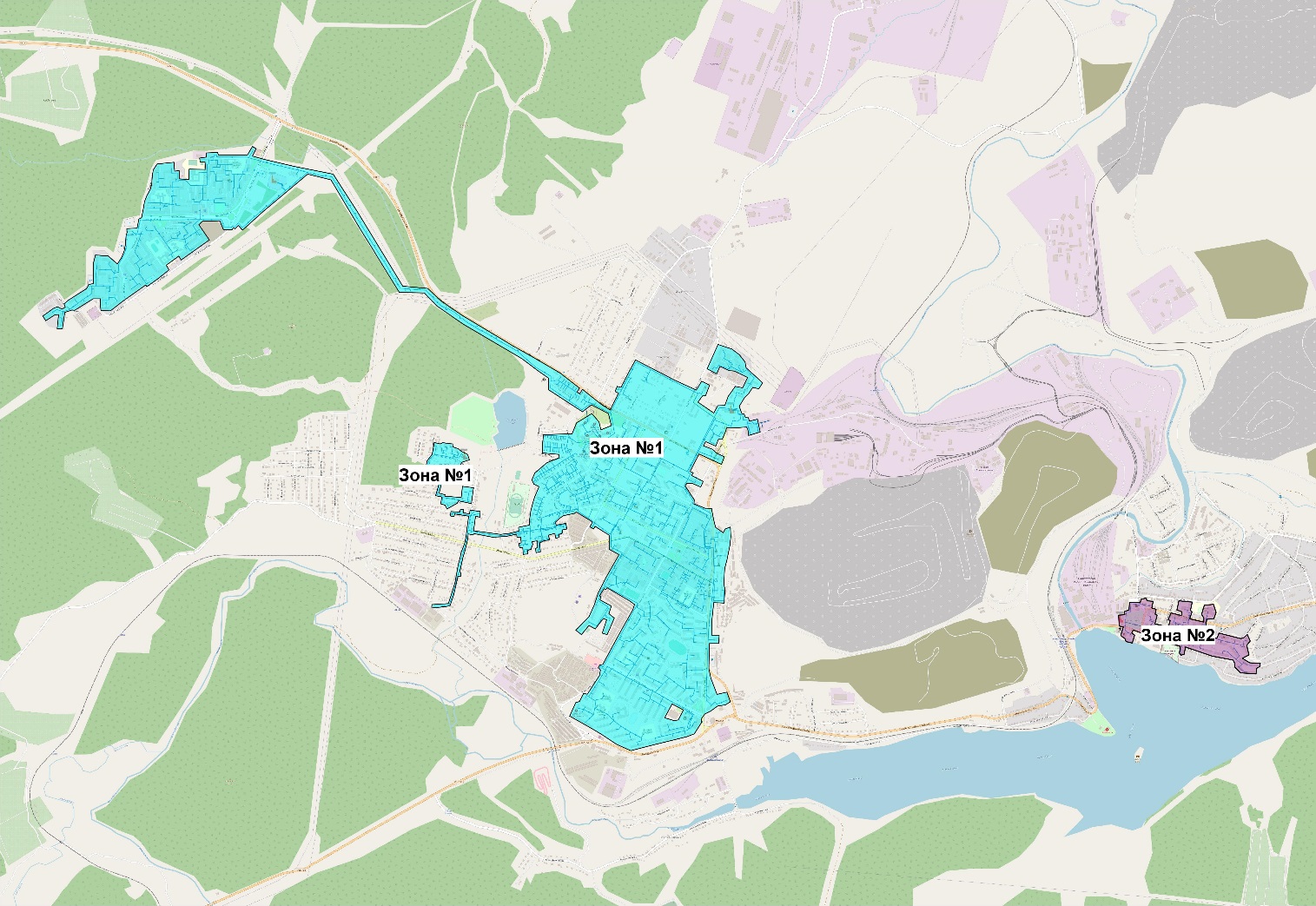 Рисунок 10.1 – Зона Единой теплоснабжающей организации на территории Саткинского городского поселения10.3.	Основания, в том числе критерии, в соответствии с которыми теплоснабжающей организации присвоен статус единой теплоснабжающей организациейВ соответствии со статьей 2 пунктом 28 Федерального закона 190 «О теплоснабжении»: «Единая теплоснабжающая организация в системе теплоснабжения (далее - единая теплоснабжающая организация) - теплоснабжающая организация, которая определяется в схеме теплоснабжения федеральным органом исполнительной власти, уполномоченным Правительством Российской Федерации на реализацию государственной политики в сфере теплоснабжения (далее - федеральный орган исполнительной власти, уполномоченный на реализацию государственной политики в сфере теплоснабжения), или органом местного самоуправления на основании критериев и в порядке, которые установлены правилами организации теплоснабжения, утвержденными Правительством Российской Федерации».Предложения по установлению единой теплоснабжающей организации осуществляются на основании критериев определения единой теплоснабжающей организации в соответствии Правилами организации теплоснабжения в Российской Федерации утвержденные постановлением Правительства РФ от 08 августа 2012 г. N 808.Критериями определения АО «Энергосистемы» единой теплоснабжающей организацией на территории Саткинского городского поселения:владение на праве собственности или ином законном основании источниками тепловой энергии с наибольшей рабочей тепловой мощностью и (или) тепловыми сетями с наибольшей емкостью в границах зоны деятельности единой теплоснабжающей организации;размер собственного капитала;способность в лучшей мере обеспечить надежность теплоснабжения в соответствующей системе теплоснабжения.Единая теплоснабжающая организация при осуществлении своей деятельности обязана:заключать и исполнять договоры теплоснабжения с любыми обратившимися к ней потребителями тепловой энергии, теплопотребляющие установки которых находятся в данной системе теплоснабжения при условии соблюдения указанными потребителями выданных им в соответствии с законодательством о градостроительной деятельности технических условий подключения к тепловым сетям;заключать и исполнять договоры поставки тепловой энергии (мощности) и (или) теплоносителя в отношении объема тепловой нагрузки, распределенной в соответствии со схемой теплоснабжения;заключать и исполнять договоры оказания услуг по передаче тепловой энергии, теплоносителя в объеме, необходимом для обеспечения теплоснабжения потребителей тепловой энергии с учетом потерь тепловой энергии, теплоносителя при их передаче.10.4.	Информация о поданных теплоснабжающими организациями заявках на присвоение статуса единой теплоснабжающей организацииВ рамках разработки проекта схемы теплоснабжения Саткинского городского поселения, заявки теплоснабжающих организаций на присвоение статуса единой теплоснабжающей организации отсутствовали.  10.5.	Реестр систем теплоснабжения, содержащий перечень теплоснабжающих организаций, действующих в каждой системе теплоснабжения, расположенных в границах поселения, городского округаУказанные сведения приведены в таблице 10.1.Раздел 11 «Решения о распределении тепловой нагрузки между источниками тепловой энергии»Решение о распределении тепловой нагрузки между источниками тепловой энергии определяется, прежде всего, из условия возможности поставок тепловой энергии потребителям от различных источников тепловой энергии при сохранении надежности теплоснабжения. Распределение осуществляется с целью достижения наиболее эффективных и экономичных режимов работы оборудования, а также на основании гидравлических расчётов тепловых сетей.Источников тепловой энергии, зоны теплоснабжения которых выходят за пределы эффективного радиуса теплоснабжения не выявлено.При разработке схемы развития системы теплоснабжения Саткинского городского поселения не предусматриваются мероприятия по строительству тепловых сетей, обеспечивающих распределение тепловой нагрузки между источниками тепловой энергии.Раздел 12 «Решения по бесхозяйным тепловым сетям»Статья 15, пункт 6. Федерального закона от 27 июля 2010 года № 190-ФЗ: «В случае выявления бесхозяйных тепловых сетей (тепловых сетей, не имеющих эксплуатирующей организации) орган местного самоуправления поселения или городского округа до признания права собственности на указанные бесхозяйные тепловые сети в течение тридцати дней с даты их выявления обязан определить теплосетевую организацию, тепловые сети которой непосредственно соединены с указанными бесхозяйными тепловыми сетями, или единую теплоснабжающую организацию в системе теплоснабжения, в которую входят указанные бесхозяйные тепловые сети и которая осуществляет содержание и обслуживание указанных бесхозяйных тепловых сетей.Орган регулирования обязан включить затраты на содержание и обслуживание бесхозяйных тепловых сетей в тарифы соответствующей организации на следующий период регулирования».Перечень бесхозяйных тепловых сетей на территории Саткинского городского поселения приведен в таблице 12.1.Таблица 12.1 – Перечень бесхозяйных тепловых сетей на территории Саткинского городского поселенияРаздел 13 «Синхронизация схемы теплоснабжения со схемой газоснабжения и газификации субъекта Российской Федерации и (или) поселения, схемой и программой развития электроэнергетики, а также со схемой водоснабжения и водоотведения поселения, городского округа»13.1.	Описание решений (на основе утвержденной региональной (межрегиональной) программы газификации жилищно-коммунального хозяйства, промышленных и иных организаций) о развитии соответствующей системы газоснабжения в части обеспечения топливом источников тепловой энергииИнституциональная структураТранспортировщик газа – филиал АО «Газпром газораспределение Челябинск» в г. Златоусте.Усть-Катавский участок ООО «Новатэк-Челябинск» - поставщик газа.На балансе Саткинского городского поселения имеются сети газоснабжения.Саткинское городское поселение, Сулеинское городское поселение, Межевое городское поселение, Романовское сельское поселение и с. Айлино Саткинского МР являются единым технологическим комплексом в зоне действия источника ресурсов – ГРС Сатка.На территории Саткинского городского поселения газоснабжение потребителей осуществляется от ГРП – 7 шт. и ШРП – 4 шт.В перспективном топливном балансе источников теплоснабжения основным видом топлива является природный газ.13.2.	Описание проблем организации газоснабжения источников тепловой энергииПроблемы организации газоснабжения источников тепловой энергии на территории Саткинского городского поселения не выявлены.13.3.	Предложения по корректировке утвержденной (разработке) региональной (межрегиональной) программы газификации жилищно-коммунального хозяйства, промышленных и иных организаций для обеспечения согласованности такой программы с указанными в схеме теплоснабжения решениями о развитии источников тепловой энергии и систем теплоснабженияПредложения по корректировке утвержденной региональной программы газификации жилищно-коммунального хозяйства, промышленных и иных организаций для обеспечения согласованности такой программы с указанными в схеме теплоснабжения решениями о развитии источников тепловой энергии и систем теплоснабжения, отсутствуют.13.4.	Описание решений (вырабатываемых с учетом положений утвержденной схемы и программы развития Единой энергетической системы России) о строительстве, реконструкции, техническом перевооружении и (или) модернизации, выводе из эксплуатации источников тепловой энергии и генерирующих объектов, включая входящее в их состав оборудование, функционирующих в режиме комбинированной выработки электрической и тепловой энергии, в части перспективных балансов тепловой мощности в схемах теплоснабженияРазмещение источников, функционирующих в режиме комбинированной выработки электрической и тепловой энергии, на территории Саткинского городского поселения, не намечается.13.5.	Предложения по строительству генерирующих объектов, функционирующих в режиме комбинированной выработки электрической и тепловой энергии, указанных в схеме теплоснабжения, для их учета при разработке схемы и программы перспективного развития электроэнергетики субъекта Российской Федерации, схемы и программы развития Единой энергетической системы России, содержащие в том числе описание участия указанных объектов в перспективных балансах тепловой мощности и энергииРазмещение источников, функционирующих в режиме комбинированной выработки электрической и тепловой энергии, на территории Саткинского городского поселения, не намечается.13.6.	Описание решений (вырабатываемых с учетом положений утвержденной схемы водоснабжения поселения, городского округа) о развитии соответствующей системы водоснабжения в части, относящейся к системам теплоснабженияВ разработанной схеме водоснабжения и водоотведения Саткинского городского поселения предусматривается водозабор из действующих водозаборных узлов.13.7.	Предложения по корректировке утвержденной (разработке) схемы водоснабжения поселения, городского округа для обеспечения согласованности такой схемы и указанных в схеме теплоснабжения решений о развитии источников тепловой энергии и систем теплоснабженияПредложения по корректировке утвержденной схемы водоснабжения поселения отсутствуют.Раздел 14 «Индикаторы развития систем теплоснабжения поселения, городского округа»Индикаторы развития систем теплоснабжения представлены в таблице 14.1.Таблица 14.1 – Индикаторы развития систем теплоснабженияРаздел 15 «Ценовые (тарифные) последствия»Проекты строительства и последующей эксплуатации теплоэнергетических объектов является общественно значимым, поскольку направлены на удовлетворение нужд населения в части теплоснабжения. Основные социально–экономические результаты, которых удается достичь, при реализации теплоэнергетических проектов, являются:обеспечение потребителей качественным теплоснабжением, отвечающим нормативным требованиям;снижение эксплуатационных затрат за счет реконструкции источников тепловой энергии, тем самым снижается себестоимость;повышение надежности и качества теплоснабжения;улучшение экологической обстановки, поскольку применяется современное, энергоэффективное оборудование.Основным показателем, определяющим осуществимость реализации проекта, является прогнозная величина тарифа тепловой энергии, которая в значительной степени определяет коммерческую эффективность проекта.Ценовые последствия для потребителей, рассчитанные с учетом прогнозов социально-экономического развития Министерства экономического развития Российской Федерации представлены в таблице 15.1.Таблица 15.1 – Ценовые последствия для потребителей Саткинского городского поселения№ п/пНаименование и адрес источника теплаПринадлежность источника теплоснабженияОрганизация, эксплуатирующая источник теплоснабженияПринадлежность тепловых сетейОрганизация, эксплуатирующая тепловые сети1Котельная «Центральная» г. Сатка, ул. Торговая, 8Муниципальная собственность АО «Энергосистемы»Муниципальная собственность АО «Энергосистемы»2Котельная «Западного района» г. Сатка, ул. 40 лет Победы, 6Муниципальная собственность АО «Энергосистемы»Муниципальная собственность АО «Энергосистемы»3БМК п. ПервомайскийАО «Энергосистемы»АО «Энергосистемы»Муниципальная собственность АО «Энергосистемы»4БКУ-18000, г. Сатка, пл. 1 Мая, 1В*АО «Энергосистемы» (концессионное соглашение)АО «Энергосистемы»АО «Энергосистемы» (концессионное соглашение)АО «Энергосистемы»5Котельная ТЭЦ АО «СЧПЗ»**АО «СЧПЗ»АО «СЧПЗ»Муниципальная собственностьООО «РеммонтажСервис»№ п/пИсточник теплоснабженияСуммарная присоединенная нагрузка абонентов, Гкал/чПолезный отпуск тепловой энергии, Гкал/годг. Саткаг. Саткаг. Саткаг. Сатка1Котельная «Центральная», Котельная «Западного района» 74,9224462,12БКУ-180001,08239,83БМК п. Первомайский13,52862,014Котельная ТЭЦ АО «СЧПЗ»6,18030181,68Итого по Саткинскому городскому поселениюИтого по Саткинскому городскому поселению89,4235563,91№ на картеНаименование объектаМестоположениеОбоснованиеСроки реализацииИсточник теплоснабжения1Физкультурно-оздоровительный комплекс с ледовым полем в г. Сатка Челябинской областиг. Сатка, ул. Спартака, 17Генеральный план2021-2022Котельная «Центральная»/Котельная «Западного района» 2«Каргинский парк» в г. Сатка Челябинской областиг. Сатка, ул. ДудинаГенеральный план2023-2025БМК п. Первомайский3Храм в честь преподобного Сергея Радонежскогог. Сатка, ул. Свободы, 5Разрешение на строительство2022-2024Котельная «Центральная»/Котельная «Западного района» 4Многофункциональный торгово-развлекательный центрг. Сатка, ул. ПролетарскаяДокументация по планировке территории2022-2027Котельная «Центральная»/Котельная «Западного района» Наименование источникаПотребление тепловой энергии, Гкал/годПотребление тепловой энергии, Гкал/годПотребление тепловой энергии, Гкал/годЦентральная котельная,Котельная Западного районаОтопительный периодНеотопительный периодВсего за годЦентральная котельная,Котельная Западного районаОтпуск тепловой энергии с котельнойОтпуск тепловой энергии с котельнойОтпуск тепловой энергии с котельнойЦентральная котельная,Котельная Западного района268 400,737 278,36305 679,09Центральная котельная,Котельная Западного районаРасход тепловой энергии на технологические и хозяйственные нужды котельнойРасход тепловой энергии на технологические и хозяйственные нужды котельнойРасход тепловой энергии на технологические и хозяйственные нужды котельнойЦентральная котельная,Котельная Западного района5 763,31 166,96 930,2Центральная котельная,Котельная Западного районаОтпуск тепловой энергии в сетьОтпуск тепловой энергии в сетьОтпуск тепловой энергии в сетьЦентральная котельная,Котельная Западного района262 637,436 111,46298 748,89Центральная котельная,Котельная Западного районаПотери тепловой энергии в сетяхПотери тепловой энергии в сетяхПотери тепловой энергии в сетяхЦентральная котельная,Котельная Западного района51 577,415 558,7567 136,15Центральная котельная,Котельная Западного районаПолезный отпуск тепловой энергииПолезный отпуск тепловой энергииПолезный отпуск тепловой энергииЦентральная котельная,Котельная Западного района211 060,020 552,74231 612,74БМК п. ПервомайскийОтпуск тепловой энергии с котельнойОтпуск тепловой энергии с котельнойОтпуск тепловой энергии с котельнойБМК п. Первомайский5 273,66797,946 071,60БМК п. ПервомайскийРасход тепловой энергии на технологические и хозяйственные нужды котельнойРасход тепловой энергии на технологические и хозяйственные нужды котельнойРасход тепловой энергии на технологические и хозяйственные нужды котельнойБМК п. Первомайский5,132,057,18БМК п. ПервомайскийОтпуск тепловой энергии в сетьОтпуск тепловой энергии в сетьОтпуск тепловой энергии в сетьБМК п. Первомайский5 268,53795,896 064,42БМК п. ПервомайскийПотери тепловой энергии в сетяхПотери тепловой энергии в сетяхПотери тепловой энергии в сетяхБМК п. Первомайский2 749,94545,183 295,12БМК п. ПервомайскийПолезный отпуск тепловой энергииПолезный отпуск тепловой энергииПолезный отпуск тепловой энергииБМК п. Первомайский2 518,59250,712 769,3Котельная старой части г. СаткаОтпуск тепловой энергии с котельнойОтпуск тепловой энергии с котельнойОтпуск тепловой энергии с котельнойКотельная старой части г. Сатка22 452,372 396,124 848,47Котельная старой части г. СаткаРасход тепловой энергии на технологические и хозяйственные нужды котельнойРасход тепловой энергии на технологические и хозяйственные нужды котельнойРасход тепловой энергии на технологические и хозяйственные нужды котельнойКотельная старой части г. Сатка619,570619,57Котельная старой части г. СаткаОтпуск тепловой энергии в сетьОтпуск тепловой энергии в сетьОтпуск тепловой энергии в сетьКотельная старой части г. Сатка21 832,82 396,124 228,90Котельная старой части г. СаткаПотери тепловой энергии в сетяхПотери тепловой энергии в сетяхПотери тепловой энергии в сетяхКотельная старой части г. Сатка1 652,9792,942 445,84Котельная старой части г. СаткаПолезный отпуск тепловой энергииПолезный отпуск тепловой энергииПолезный отпуск тепловой энергииКотельная старой части г. Сатка20 179,91 603,1621 783,06№ п/пПоказательед. изм.утверждено на 01.01.2021 г.факт 2020 г.ожидаемое 2021 год.прогноз 2022 г.1ВыработкаГкал368 132,40310 186,81336 599,07335 234,542Покупная энергияГкал----3Расход на собственные нуждыГкал34 164,808 490,337556,879 114,874Отпуск в сетьГкал333 967,60301 696,48329 042,2326 119,675ПотериГкал96 406,9866 132,7270431,269 070,176Полезный отпускГкал237 560,62235 563,76256 165,2257 049,5Собственное потреблениеГкал2 626,752 620,122 625,92 608,74Потребители 2 группы, в т.ч.:Гкал234 777,9232 943,64253 539,3254 440,76а) население, в т. ч.Гкал182 362,11181 751,60197 859,1197 873,8     - частный секторГкал----     - многоквартирные домаГкал182 362,11181 751,60197 859,1197 873,8б) бюджетные организации, в т.ч.:Гкал35 457,9134 489,5235 916,135 908,3в) прочие потребителиГкал17 113,8516 702,5219 764,120 658,66№ п/пПоказательед. изм.утверждено на 01.01.2021 г.факт 2020 г.ожидаемое 2021 год.прогноз 2022 г.1Выработкам3923 526,30769 685,67865 816,30883 227,32Покупная энергиям3----3Расход на собственные нуждым3----4Отпуск в сетьм3923 526,30769 685,67865 816,30883 227,35Потерим3-63 442,07156 678,20171 324,56Полезный отпускм3923 526,30706 243,60709 138,10711 902,8Собственное потреблением32 928,002 311,202 313,902 383,2Потребители 2 группы, в т.ч.:м3920 598,3703 932,4706 824,20709 519,6а) население, в т. ч.м3761 767,85587 631,50582 744,10586 400,0     - частный секторм3     - многоквартирные домам3б) бюджетные организации, в т.ч.:м3127 065,4494 769,3091 529,3091 000,0    - местный бюджетм3    - федеральный бюджетм3в) прочие потребителим331 765,0121 531,6032 550,832 119,6№ на картеНаименование объектаСроки реализацииИсточник теплоснабженияОтопление и вентиляция, Гкал/чГВС, Гкал/чВсего, Гкал/ч1Физкультурно-оздоровительный комплекс с ледовым полем в г. Сатка Челябинской области2021-2022Котельная «Центральная»/Котельная «Западного района» 0,3040,1300,4342«Каргинский парк» в г. Сатка Челябинской области2023-2025БМК п. Первомайский0,0350,0100,0453Храм в честь преподобного Сергея Радонежского2022-2024Котельная «Центральная»/Котельная «Западного района» 0,0690,0210,0904Многофункциональный торгово-развлекательный центр2022-2027Котельная «Центральная»/Котельная «Западного района» 0,2080,0620,271№ п/пИсточник теплоснабженияСредневзвешенная плотность тепловой нагрузки, Гкал/ч/км2Средневзвешенная плотность тепловой нагрузки, Гкал/ч/км2№ п/пИсточник теплоснабжения2020 г2031 г.1Котельная «Центральная», Котельная «Западного района» 23,7223,862БМК п. Первомайский15,076,343БКУ-1800070,6770,67Наименование источника тепловой энергииНаименование показателяЕд. изм.2020 г.2021 г.2022 г.2023 г.2024 г.2025 г.2026-2031 гг.Котельная «Центральная», Котельная «Западного района» Установленная тепловая мощностьГкал/ч148,4148,4148,4148,4148,4148,4148,4Котельная «Центральная», Котельная «Западного района» Располагаемая тепловая мощностьГкал/ч134,4134,4134,4134,4134,4134,4134,4Котельная «Центральная», Котельная «Западного района» Расход тепла на собственные нуждыГкал/ч0,9730,9730,9730,9730,9730,9730,973Котельная «Центральная», Котельная «Западного района» Тепловая мощность неттоГкал/ч133,427133,427133,427133,427133,427133,427133,427Котельная «Центральная», Котельная «Западного района» Тепловая нагрузка потребителейГкал/ч74,90074,90075,33475,33475,42475,42475,695Котельная «Центральная», Котельная «Западного района» Потери в тепловых сетяхГкал/ч20,93920,93920,93920,72920,52220,31718,285Котельная «Центральная», Котельная «Западного района» Резерв (+)/Дефицит ("-") источникаГкал/ч37,58837,58837,15437,36437,48137,68639,447Котельная «Центральная», Котельная «Западного района» Резерв (+)/Дефицит ("-") источника%27,9727,9727,6427,8027,8928,0429,35БМК п. ПервомайскийУстановленная тепловая мощностьГкал/ч1,721,721,721,721,721,721,72БМК п. ПервомайскийРасполагаемая тепловая мощностьГкал/ч1,61,61,61,61,61,61,6БМК п. ПервомайскийРасход тепла на собственные нуждыГкал/ч0,00080,00080,00080,00080,00080,00080,0008БМК п. ПервомайскийТепловая мощность неттоГкал/ч1,5991,5991,5991,5991,5991,5991,599БМК п. ПервомайскийТепловая нагрузка потребителейГкал/ч1,0001,0001,0001,0001,0451,0451,045БМК п. ПервомайскийПотери в тепловых сетяхГкал/ч0,2380,2380,2380,2380,2380,2380,190БМК п. ПервомайскийРезерв (+)/Дефицит ("-") источникаГкал/ч0,3610,3610,3610,3610,3160,3160,364БМК п. ПервомайскийРезерв (+)/Дефицит ("-") источника%22,5822,5822,5822,5819,7619,7622,74БКУ-18000Установленная тепловая мощностьГкал/ч15,47715,47715,47715,47715,47715,47715,477БКУ-18000Располагаемая тепловая мощностьГкал/ч15,315,315,315,315,315,315,3БКУ-18000Расход тепла на собственные нуждыГкал/ч0,11900,11900,11900,11900,11900,11900,1190БКУ-18000Тепловая мощность неттоГкал/ч15,18115,18115,18115,18115,18115,18115,181БКУ-18000Тепловая нагрузка потребителейГкал/ч13,50013,50013,50013,50013,50013,50013,500БКУ-18000Потери в тепловых сетяхГкал/ч1,2111,2111,2111,2111,2111,2111,211БКУ-18000Резерв (+)/Дефицит ("-") источникаГкал/ч0,4700,4700,4700,4700,4700,4700,470БКУ-18000Резерв (+)/Дефицит ("-") источника%3,073,073,073,073,073,073,07Наименование источника тепловой энергииЕд. изм.2020 г.2021 г.2022 г.2023 г.2024 г.2025 г.2026-2031 гг.Котельная «Центральная», Котельная «Западного района»Гкал/ч148,4148,4148,4148,4148,4148,4148,4БМК п. ПервомайскийГкал/ч1,721,721,721,721,721,721,72БКУ-18000Гкал/ч15,47715,47715,47715,47715,47715,47715,477Наименование источника тепловой энергииЕд. изм.2020 г.2021 г.2022 г.2023 г.2024 г.2025 г.2026-2031 гг.Котельная «Центральная», Котельная «Западного района»Гкал/ч-14,0-14,0-14,0-14,0-14,0-14,0-14,0БМК п. ПервомайскийГкал/ч-0,120-0,120-0,120-0,120-0,120-0,120-0,120БКУ-18000Гкал/ч-0,177-0,177-0,177-0,177-0,177-0,177-0,177Наименование источника тепловой энергииЕд. изм.2020 г.2021 г.2022 г.2023 г.2024 г.2025 г.2026-2031 гг.Котельная «Центральная», Котельная «Западного района»Гкал/ч133,427133,427133,427133,427133,427133,427133,427БМК п. ПервомайскийГкал/ч1,5991,5991,5991,5991,5991,5991,599БКУ-18000Гкал/ч15,18115,18115,18115,18115,18115,18115,181Наименование источника тепловой энергииЕд. изм.2020 г.2021 г.2022 г.2023 г.2024 г.2025 г.2026-2031 гг.Котельная «Центральная», Котельная «Западного района»Гкал/ч0,9730,9730,9730,9730,9730,9730,973БМК п. ПервомайскийГкал/ч0,00080,00080,00080,00080,00080,00080,0008БКУ-18000Гкал/ч0,1190,1190,1190,1190,1190,1190,119Наименование источника тепловой энергииЕд. изм.2020 г.2021 г.2022 г.2023 г.2024 г.2025 г.2026-2031 гг.Котельная «Центральная», Котельная «Западного района»Гкал/ч20,93920,93920,93920,72920,52220,31718,285БМК п. ПервомайскийГкал/ч0,2380,2380,2380,2380,2380,2380,190БКУ-18000Гкал/ч1,2111,2111,2111,2111,2111,2111,211Наименование источника тепловой энергииЕд. изм.2020 г.2021 г.2022 г.2023 г.2024 г.2025 г.2026-2031 гг.Котельная «Центральная», Котельная «Западного района»Гкал/ч0,9730,9730,9730,9730,9730,9730,973БМК п. ПервомайскийГкал/ч0,00080,00080,00080,00080,00080,00080,0008БКУ-18000Гкал/ч0,1190,1190,1190,1190,1190,1190,119Наименование источника тепловой энергииЕд. изм.2020 г.2021 г.2022 г.2023 г.2024 г.2025 г.2026-2031 гг.Котельная «Центральная», Котельная «Западного района»Гкал/ч133,427133,427133,427133,427133,427133,427133,427БМК п. ПервомайскийГкал/ч1,5991,5991,5991,5991,5991,5991,599БКУ-18000Гкал/ч15,18115,18115,18115,18115,18115,18115,181Наименование источника тепловой энергииЕд. изм.2020 г.2021 г.2022 г.2023 г.2024 г.2025 г.2026-2031 гг.Котельная «Центральная», Котельная «Западного района»Гкал/ч74,90074,90075,33475,33475,42475,42475,695БМК п. ПервомайскийГкал/ч1,0001,0001,0001,0001,0451,0451,045БКУ-18000Гкал/ч13,50013,50013,50013,50013,50013,50013,500№ п/пИсточник тепловой энергииЭффективный радиус теплоснабжения, м1Котельная «Центральная», Котельная «Западного района»82082БМК п. Первомайский6253БКУ-180001680Наименование источника тепловой энергииНаименование показателя2020 г.2021 г.2022 г.2023 г.2024 г.2025 г.2026-2031 гг.Котельная «Центральная», Котельная «Западного района» Потери сетевой воды, м3/год292808,08292808,08293150,87293150,87293234,39293234,39293468,58Котельная «Центральная», Котельная «Западного района» Заполнение при пуско-наладочных работах, м3/год20055,3520055,3520078,8320078,8320084,5520084,5520100,59Котельная «Центральная», Котельная «Западного района» Заполнение при гидравлических испытаниях, м3/год6685,126685,126692,946692,946694,856694,856700,20Котельная «Центральная», Котельная «Западного района» Всего потерь, м3/год319548,55319548,55319922,64319922,64320013,78320013,78320269,37Котельная «Центральная», Котельная «Западного района» Максимальная подпитка тепловой сети в эксплуатационном режиме, м3/ч100,28100,28100,39100,39100,42100,42100,50Котельная «Центральная», Котельная «Западного района» Перспективные эксплуатационные расходы подпиточной воды, м3/ч33,4333,4333,4633,4633,4733,4733,50Котельная «Центральная», Котельная «Западного района» Перспективные аварийные расходы подпиточной воды, м3/ч267,40267,40267,72267,72267,79267,79268,01БМК п. ПервомайскийПотери сетевой воды, м3/год2983,882983,882983,882983,883013,453100,263100,26БМК п. ПервомайскийЗаполнение при пуско-наладочных работах, м3/год204,38204,38204,38204,38206,40212,35212,35БМК п. ПервомайскийЗаполнение при гидравлических испытаниях, м3/год68,1368,1368,1368,1368,8070,7870,78БМК п. ПервомайскийВсего потерь, м3/год3256,383256,383256,383256,383288,653383,393383,39БМК п. ПервомайскийМаксимальная подпитка тепловой сети в эксплуатационном режиме, м3/ч1,021,021,021,021,031,061,06БМК п. ПервомайскийПерспективные эксплуатационные расходы подпиточной воды, м3/ч0,340,340,340,340,340,350,35БМК п. ПервомайскийПерспективные аварийные расходы подпиточной воды, м3/ч2,732,732,732,732,752,832,83БКУ-18000Потери сетевой воды, м3/год12926,7212926,7212926,7212926,7212926,7212926,7212926,72БКУ-18000Заполнение при пуско-наладочных работах, м3/год885,39885,39885,39885,39885,39885,39885,39БКУ-18000Заполнение при гидравлических испытаниях, м3/год295,13295,13295,13295,13295,13295,13295,13БКУ-18000Всего потерь, м3/год14107,2414107,2414107,2414107,2414107,2414107,2414107,24БКУ-18000Максимальная подпитка тепловой сети в эксплуатационном режиме, м3/ч4,434,434,434,434,434,434,43БКУ-18000Перспективные эксплуатационные расходы подпиточной воды, м3/ч1,481,481,481,481,481,481,48БКУ-18000Перспективные аварийные расходы подпиточной воды, м3/ч11,8111,8111,8111,8111,8111,8111,81Наименование источника тепловой энергии2020 г2021 г2022 г2023 г2024 г2025 г2026-2031 ггКотельная «Центральная», Котельная «Западного района»267,40267,40267,72267,72267,79267,79268,01БМК п. Первомайский2,732,732,732,732,752,832,83БКУ-1800011,8111,8111,8111,8111,8111,8111,81ПоказательПоказатель20212022202320242025202620272028202920302031АО «Энергосистемы»АО «Энергосистемы»АО «Энергосистемы»АО «Энергосистемы»АО «Энергосистемы»АО «Энергосистемы»АО «Энергосистемы»АО «Энергосистемы»АО «Энергосистемы»АО «Энергосистемы»АО «Энергосистемы»АО «Энергосистемы»АО «Энергосистемы»Прогнозный тариф, Руб./ГкалБез НДС1649,011641,161636,941702,421770,511841,331914,991991,592071,252154,102240,27Прогнозный тариф, Руб./ГкалС учетом НДС1978,811969,391964,332042,902124,622209,602297,992389,912485,502584,922688,32№ п/пНаименование мероприятияОбоснованиеПериод реализации1.1Перевод Центральной котельной с резервного топлива мазута на резервное дизельное топливо (в том числе ликвидация мазутного хозяйства)Повышение надежности и эффективности работы системы теплоснабжения, снижение эксплуатационных и материальных затрат2022-20251.2Реконструкция ГРУ водогрейных котлов ПТВМ-30МПовышение надежности и эффективности работы системы теплоснабжения, снижение эксплуатационных и материальных затрат2022-20251.3Замена подпиточных насосов Д630/90 № 1,2 на Wilo SCP 200/560HA-250/4-Т4-C1/E1Повышение надежности и эффективности работы системы теплоснабжения, снижение эксплуатационных и материальных затрат2022-20251.4Установка автоматизированного управления и контроля котла ДЕ 25/14 ГМ №1, оснащенного горелкой ГМВАТ2-18Повышение надежности и эффективности работы системы теплоснабжения, снижение эксплуатационных и материальных затрат2022-20251.5Замена водоводов (чугунных) на ПНД трубопроводы от "Центральной котельной" до резервуаров технической водыПовышение надежности и эффективности работы системы теплоснабжения, снижение эксплуатационных и материальных затрат2022-20251.6Демонтаж экономайзера водогрейного котла ПТВМ-30МПовышение надежности и эффективности работы системы теплоснабжения, снижение эксплуатационных и материальных затрат2022-2025Наименование источника тепловой энергииЕд. изм.2020 г2021 г2022 г2023 г2024 г2025 г2026-2031 ггКотельная «Центральная», Котельная «Западного района»Гкал/ч148,4148,4148,4148,4148,4148,4148,4БМК п. ПервомайскийГкал/ч1,721,721,721,721,721,721,72БКУ-18000Гкал/ч15,47715,47715,47715,47715,47715,47715,477Наименование начала участкаНаименование конца участкаДлина участка, мВнутренний диаметр подающего трубопровода, мВнутренний диаметр обратного трубопровода, мГод вводаКотельная «Центральная», Котельная «Западного района»Котельная «Центральная», Котельная «Западного района»Котельная «Центральная», Котельная «Западного района»Котельная «Центральная», Котельная «Западного района»Котельная «Центральная», Котельная «Западного района»Котельная «Центральная», Котельная «Западного района»ТКС-5Перспектива №1 (2021-2022)750,150,152022ТКС-11Перспектива №3 (2022-2024)710,10,12024ТК-35Перспектива №4 (2022-2027)730,150,152027БМК п. ПервомайскийБМК п. ПервомайскийБМК п. ПервомайскийБМК п. ПервомайскийБМК п. ПервомайскийБМК п. ПервомайскийТКПерспектива №2 (2023-2025)2530,10,12025№ п/пНаименование мероприятиянаружный диаметр труб, мм.длина уч-ка м,Тип прокладки трубопроводовГод ввода в эксплуатациюПериод реализации мероприятия1Замена изношенных участков тепловых сетей:Замена изношенных участков тепловых сетей:Замена изношенных участков тепловых сетей:Замена изношенных участков тепловых сетей:Замена изношенных участков тепловых сетей:Замена изношенных участков тепловых сетей:1.1магистральная теплотрасса диам.530мм "Поселок":магистральная теплотрасса диам.530мм "Поселок":магистральная теплотрасса диам.530мм "Поселок":магистральная теплотрасса диам.530мм "Поселок":магистральная теплотрасса диам.530мм "Поселок":магистральная теплотрасса диам.530мм "Поселок":1.1.1внутриквартальные сети, включая ввода в дома252042Подземная двухтрубная19972029-20311.1.2внутриквартальные сети, включая ввода в дома251254Надземная двухтрубная19972029-20311.1.3внутриквартальные сети, включая ввода в дома32761Подземная двухтрубная19972029-20311.1.4теплотрасса 2 квартала от ТК-2 до дома 443292Подземная двухтрубная19972029-20311.1.5внутриквартальные сети, включая ввода в дома32527Надземная двухтрубная19972029-20311.1.6внутриквартальные сети, включая ввода в дома40846Подземная двухтрубная19972029-20311.1.7внутриквартальные сети, включая ввода в дома40733Надземная двухтрубная19972029-20311.1.8внутриквартальные сети, включая ввода в дома573469Подземная двухтрубная19892029-20311.1.9ГВС от дома 4 до дома 8 ул.Куйбышева57130Подземная двухтрубная19612026-20281.1.10теплотрасса и ГВС 11 квартала57260Подземная двухтрубная19562023-20251.1.11теплотрасса 11 квартала57631Подземная двухтрубная19562023-20251.1.12теплотрасса 7 квартала57134Подземная двухтрубная19582023-20251.1.13теплотрасса от дома 11 ул.Куйбышева до общ.№ 257198Подземная двухтрубная19482023-20251.1.14Теплотрасса от дома 9 ул.Бакальская до КНС57220Подземная двухтрубная19852029-20311.1.15Теплотрасса от общ. 2 до Кирова,357112Подземная двухтрубная19392023-20251.1.16внутриквартальные сети, включая ввода в дома573931Надземная двухтрубная19892029-20311.1.17внутриквартальные сети, включая ввода в дома76325Подземная двухтрубная19892029-20311.1.18ГВС и теплотрасса до дома 9 19 квартала761440Подземная двухтрубная19602026-20281.1.19теплотрасса к дому Пролетаркая,537664Подземная двухтрубная19792026-20281.1.20теплотрасса к дому Пролетаркая,477634Подземная двухтрубная19712026-20281.1.21Сети тепловые и ГВС к ж/домам З-За7652Подземная двухтрубная19892029-20311.1.22теплотрасса 6 квартала (Куйбышева 4,6,8)76264Подземная двухтрубная19612026-20281.1.23теплотрасса к улице Пролетарская, 3376178Подземная двухтрубная19652026-20281.1.24Теплотрасса от общ. 2 до Кирова,376162Подземная двухтрубная19392023-20251.1.25теплотрасса по улице Кирова от д. Куйбышева, 97684Подземная двухтрубная19482023-20251.1.26внутриквартальные сети, включая ввода в дома761936Надземная двухтрубная19892029-20311.1.27Водовод горячей воды 8-го квартала89136Подземная двухтрубная19562023-20251.1.28Водовод горячей воды 8-го квартала891232Подземная двухтрубная19572023-20251.1.29Водовод горячей воды 11- го квартала891477Подземная двухтрубная19562023-20251.1.30Водовод горячей воды 6-го квартала89360Подземная двухтрубная19612026-20281.1.31Водовод горячей воды 9-го квартала89915Подземная двухтрубная19582023-20251.1.32Сети внешние ж/дома 29, ул. Бакальская,389182Подземная двухтрубная19732026-20281.1.33Сети внешние ж/дома 13, ул. Солнечная, 1489210Подземная двухтрубная19732026-20281.1.34Сети внешние ж/дома 21, ул. Бакальская,1089240Подземная двухтрубная19762026-20281.1.35Сети внешние ж/дома 26, ул. Бакальская,68941Подземная двухтрубная19762026-20281.1.36Сети внешние теплофикации к ж/дому 8а,89132Подземная двухтрубная19792026-20281.1.37Сети наружные ж/дома 11, ул. Солнечная, 2089114Подземная двухтрубная19752026-20281.1.38Сети наружные ж/дома 36, ул. Пролетарская, 478914Подземная двухтрубная19712026-20281.1.39Сети тепловые и ГВС к ж/домам З-За8992Подземная двухтрубная19892029-20311.1.40Теплотрасса 11 квартала и ГВС89150Подземная двухтрубная19562023-20251.1.41Теплотрасса 11 квартала89300Подземная двухтрубная19562023-20251.1.42внутриквартальные сети, включая ввода в дома89278Подземная двухтрубная19582023-20251.1.43Теплотрасса 9 квартала89101Подземная двухтрубная19582023-20251.1.44теплотрасса от ТК Солнечная 21 до дома 238945Подземная двухтрубная19752026-20281.1.45теплотрасса от дома 11 ул.Куйбышева до общ.№ 289243Подземная двухтрубная19482023-20251.1.46Теплотрасса от дома № 35 ул.Пролетарская до дома8930Подземная двухтрубная19652026-20281.1.47Теплотрасса от ТК д/сада 42 до ТК д. 32, 30 ул.8958Подземная двухтрубная19652026-20281.1.48Теплотрасса от ТК-39 до ТК-40, д. 39, 38 ул.89160Подземная двухтрубная19652026-20281.1.49внутриквартальные сети, включая ввода в дома1081534,2Подземная двухтрубная19892029-20311.1.50Водовод горячей воды к ж/дому по ул. Пролетарская, 29а10840Подземная двухтрубная19652026-20281.1.51ГВС и теплотрасса до дома 9 19 квартала108920Подземная двухтрубная19602026-20281.1.52теплотрасса 2 квартала108104Подземная двухтрубная19892029-20311.1.53Сети наружные ж/дома 33, ул. Пролетарская, 57108152Подземная двухтрубная19742026-20281.1.54Сети наружные к ж/дому 32 ул. Бакальская, 1108105Подземная двухтрубная19732026-20281.1.55Сети наружные ж/дома 34, ул. Пролетарская, 5510886,8Подземная двухтрубная19712026-20281.1.56внутриквартальные сети, включая ввода в дома108160Подземная двухтрубная19802026-20281.1.57Сети теплофикации к ж/дому 17, ул.10816Подземная двухтрубная19812029-20311.1.58Теплотрасса 11 квартала и ГВС108148Подземная двухтрубная19562023-20251.1.59Теплотрасса 11 квартала108442Подземная двухтрубная19562023-20251.1.60Теплотрасса 19 квартала108138Подземная двухтрубная19612026-20281.1.61теплотрасса 6 квартала (Куйбышева 4,6,8)108360Подземная двухтрубная19612026-20281.1.62Теплотрасса 8 квартала10841Подземная двухтрубная19562023-20251.1.63Теплотрасса 9 квартала108394Подземная двухтрубная19582023-20251.1.64теплотрасса от ТК Солнечная 21 до дома 23108122Подземная двухтрубная19752026-20281.1.65Теплотрасса от общ. 3 до ТК Пролетарская, 37108250Подземная двухтрубная19722026-20281.1.66Сети внешние ж/дома 10, ул. Солнечная, 12114100Подземная двухтрубная19752026-20281.1.67Сети внешние к ж/дому 13, ул. Солнечная, 14114108Подземная двухтрубная19732026-20281.1.68Сети внешние к ж/дому 8, 9, ул. Солнечная, 2611436Подземная двухтрубная19762026-20281.1.69Сети внешние теплофикации к ж/дому 9а, ул. Солнечная, 2211466Подземная двухтрубная19792026-20281.1.70Сети наружные теплотрассы к ж/д ул.114120Подземная двухтрубная19792026-20281.1.71внутриквартальные сети, включая ввода в дома108123Надземная двухтрубная19892029-20311.1.72внутриквартальные сети, включая ввода в дома1259Подземная двухтрубная19892029-20311.1.73Сети внешние к ж/дому 13, ул. Солнечная, 1412580Подземная двухтрубная19732026-20281.1.74Сети внешние к ж/дому 8, 9, ул. Солнечная, 2612533Подземная двухтрубная19762026-20281.1.75Сети наружные к ж/д 20, ул. Бакальская, 1112515Подземная двухтрубная19772026-20281.1.76Сети наружные к ж/дому 14, 15 ул. Солнечная, 212538Подземная двухтрубная19812029-20311.1.77Сети теплофикации к ж/дому 17, ул. Бакальская, 15125248Подземная двухтрубная19812029-20311.1.78Теплотрасса от 20, Индустриальной до ТК-49 д. 30, 32 Пролетарская125100Подземная двухтрубная19772026-20281.1.79Теплотрасса от ТК-49, д. 30, 32 Пролетарская до присоед. К основной теплотрассе125120Подземная двухтрубная19772026-20281.1.80Сети внеплощадочные к ж/дому 14, 15 по ул. Солнечная, 2159160Подземная двухтрубная19812029-20311.1.81Сети внешние к зданию УКК15910Подземная двухтрубная19762026-20281.1.82Сети наружные ж/дома 33, ул. Пролетарская, 57159248Подземная двухтрубная19742026-20281.1.83Сети наружные к ж/д 20, ул. Бакальская, 11159265Подземная двухтрубная19772026-20281.1.84Сети наружные теплотрассы к ж/д ул. Индустриальная, 2015994Подземная двухтрубная19792026-20281.1.85теплотрасса 6 квартала (Куйбышева 4,6,8)159150Подземная двухтрубная19612026-20281.1.86теплотрасса 7 квартала159150Подземная двухтрубная19582023-20251.1.87Теплотрасса 9 квартала159100Подземная двухтрубная19582023-20251.1.88Теплотрасса от Солнечная, 17 до ТК-22, Д-150/300159238Подземная двухтрубная19752026-20281.1.89Теплотрасса от ТК-49, д. 30, 32 Пролетарская до159259Подземная двухтрубная19772026-20281.1.90Теплотрасса от УКК до ТП Д 30015950Подземная двухтрубная19762026-20281.1.91теплотрасса от ТК Солнечная 21 до дома 231594265Надземная двухтрубная19892029-20311.1.92Сети внеплощадочные к ж/дому 14, 15 по ул.219534Подземная двухтрубная19812029-20311.1.93Сети внешние ж/д 10, Солнечная, 12219255Подземная двухтрубная19752026-20281.1.94Сети внешние ж/д 29, Бакальская,3219219Подземная двухтрубная19732026-20281.1.95Сети внешние ж/д 30, Бакальская,2219107Подземная двухтрубная19722026-20281.1.96Сети наружные к ж/д 20, ул. Бакальская, 11219317Подземная двухтрубная19772026-20281.1.97Теплоснабжение к ГРП 2 от дома Солнечная,2219260Подземная двухтрубная19822029-20311.1.98Теплотрасса 11 квартала219400Подземная двухтрубная19562023-20251.1.99Теплотрасса 19 квартала21986Подземная двухтрубная19612026-20281.1.100Теплотрасса 8 квартала219163Подземная двухтрубная19562023-20251.1.101Теплотрасса от основной магистрали с Солнечной.219540Подземная двухтрубная19772026-20281.1.102Теплотрасса от основной магистрали с Солнечной,219540Подземная двухтрубная19772026-20281.1.103Теплотрасса от ТК Солнечная, 26 до ТК-21219200Подземная двухтрубная19772026-20281.1.104Теплотрасса ОТ ТК-21 до ТК-22, Солнечная, 1521921Подземная двухтрубная19772026-20281.1.105Теплотрасса от ТК-22 от ТК Солнечная, 11219260Подземная двухтрубная19752026-20281.1.106Теплотрасса от ТК-9 зднание администрации до ТК-43 ( врезка 11кв.219630Подземная двухтрубная19562023-20251.1.107внутриквартальные сети2731383,5Подземная двухтрубная19892029-20311.1.108теплотрасса к дому Пролетаркая,47273244Подземная двухтрубная19712026-20281.1.109Теплотрасса 19 квартала27386Подземная двухтрубная19612026-20281.1.110теплотрасса 19 квартала ( от ТК к домам 2,4,6,8)27353Подземная двухтрубная19612026-20281.1.111внутриквартальные сети, включая ввода в дома273104Надземная двухтрубная19892029-20311.1.112внутриквартальные сети, включая ввода в дома325895Подземная двухтрубная19892029-20311.1.113Водовод горячей воды по ул. Вокзальная325570Подземная двухтрубная19682026-20281.1.114Теплоснабжение от здания администрации по ул.325189подземная двухтрубная19812029-20311.1.115Теплотрасса от д.32 к ТК Солнечной, 12325458подземная двухтрубная19742026-20281.1.116Теплотрасса от ТК-43 на Горняк до зд. Почта325846подземная двухтрубная19832029-20311.1.117Теплотрасса отТК-16 ТП УКК до ТК-17, Солнечная 32325101подземная двухтрубная19762026-20281.1.118внутриквартальные сети, включая ввода в дома3254469Надземная двухтрубная19892029-20311.1.119внутриквартальные сети, включая ввода в дома377332Надземная двухтрубная19892029-20311.1.120внутриквартальные сети, включая ввода в дома5301798Подземная двухтрубная19892029-20311.1.121Водовод горячей воды от ЦК до м-на 2-ая очередь5301492Подземная двухтрубная19712026-20281.1.122внутриквартальные сети, включая ввода в дома530782Подземная двухтрубная19842029-20311.1.123Сети теплотрассы от бойлерной до ЦК и от ЦК до врезки530966Надземная двухтрубная19792026-20281.2магистральная теплотрасса диам.325мм "Поселокмагистральная теплотрасса диам.325мм "Поселокмагистральная теплотрасса диам.325мм "Поселокмагистральная теплотрасса диам.325мм "Поселокмагистральная теплотрасса диам.325мм "Поселокмагистральная теплотрасса диам.325мм "Поселок1.2.1Теплотрасса ул. Бакальская ТК д.8 до ТК д.З Д-150/200, Д-200/25025350Подземная двухтрубная19732026-20281.2.2внутриквартальные сети, включая ввода в дома40464Подземная двухтрубная19802026-20281.2.3внутриквартальные сети, включая ввода в дома576124,4Подземная двухтрубная19802026-20281.2.4ГВС и теплотрасса к ж/д 2- 10 микрорайона57200Подземная двухтрубная19612026-20281.2.5ГВС и теплотрасса к ж/д 5 микрорайона57420Подземная двухтрубная19612026-20281.2.6ГВС от ТП-20 до д. Молод., 10 и вводы к д. пер. Светлый 1, 2, 357515Подземная двухтрубная19612026-20281.2.7Теплотрасса 17 квартала571060Подземная двухтрубная19612026-20281.2.8Теплотрасса водовода горячей воды ул. Индустриальная, 25768,6Подземная двухтрубная19642026-20281.2.9Теплотрасса и ГВК-200 до Пролетарской, 20 и ввода к д. Молод-я, 105720Подземная двухтрубная19642026-20281.2.10Теплотрасса к школе 2057127Подземная двухтрубная19612026-20281.2.11Теплотрасса от ТП-5 до д. 30 ул. 50 лет ВЛКСМ57109Подземная двухтрубная19822029-20311.2.12внутриквартальные сети, включая ввода в дома57774Надземная двухтрубная19802026-20281.2.13внутриквартальные сети, включая ввода в дома76583,92Подземная двухтрубная19792026-20281.2.14Теплотрасса и ГВК-200 до Пролетарской, 20 и ввода к76150Подземная двухтрубная19612026-20281.2.15внутриквартальные сети, включая ввода в дома8926,8Подземная двухтрубная19792026-20281.2.16Сети теплофикации к ж/д 34 по ул. 50 лет ВЛКСМ,8940Подземная двухтрубная19822029-20311.2.17Теплотрасса 17 квартала89229Подземная двухтрубная19612026-20281.2.18Теплотрасса водовода горячей воды ул.8932Подземная двухтрубная19642026-20281.2.19Теплотрасса Солнечная, 1 Д-80, 1008991Подземная двухтрубная19752026-20281.2.20Теплотрасса от котельной 19 квартала до колодца 1/1989646,08Подземная двухтрубная19582023-20251.2.21внутриквартальные сети, включая ввода в дома1083800Подземная двухтрубная19682026-20281.2.22Теплотрасса 17 квартала10884Подземная двухтрубная19612026-20281.2.23Теплотрасса 1-го комплекса микрорайона к1083,2Подземная двухтрубная19642026-20281.2.24Теплотрасса ул. Куйбышева, 1, 3, 5, 7108689Подземная двухтрубная19482023-20251.2.25Теплотрасса И ГВК-200 до Пролетарской, 20 и ввода к д. Молод-я, 8, 1010892Подземная двухтрубная19612026-20281.2.26Теплотрасса и ГВС до Индустриальной, 4 до108364Подземная двухтрубная19612026-20281.2.27Теплотрасса и ГВС от ТП- 20 до ТК Индустриальная,108169Подземная двухтрубная19612026-20281.2.28Теплотрасса к школе 2010884Подземная двухтрубная19612026-20281.2.29Теплотрасса от д. 17 ул. 50 лет ВЛКСМ д. 8 ул.10890Подземная двухтрубная19642026-20281.2.30Теплотрасса от котельной 19 квартала до колодца 1/19108497Подземная двухтрубная19582023-20251.2.31Теплотрасса от ТК Солнечная, 3 до ТК Солнечная, 5108120Подземная двухтрубная19752026-20281.2.32Теплотрасса от ТП-5 до д. 30 ул. 50 лет ВЛКСМ108100Подземная двухтрубная19642026-20281.2.33Теплотрасса по ул. Спартака от магистрали108474Подземная двухтрубная19482023-20251.2.34Теплотрасса по ул. Спартака от магистрали108474Подземная двухтрубная19482023-20251.2.35Сети теплоснабжения к ж/д 32 по ул. 50 лет ВЛКСМ11452Подземная двухтрубная19822029-20311.2.36Теплотрасса 17 квартала125354Подземная двухтрубная19612026-20281.2.37Паропровод подачи воды вт/тр. От котельной ОКСА1591900Подземная двухтрубная19682026-20281.2.38Сети внешние т/снабжения к спортивному корпусу159452Подземная двухтрубная19772026-20281.2.39Сети тепловые на 10 квартале1591371Подземная двухтрубная19962029-20311.2.40Сети т/снабжения к ж/д 32, ул. 50 лет ВЛКСМ159150Подземная двухтрубная19822029-20311.2.41Тепплотрасса д. 23 к д. 21, ул. 50 лет ВЛКСМ159340Подземная двухтрубная19682026-20281.2.42Теплотрасса от ТК-64, Индустриальная, 2159158Подземная двухтрубная19642026-20281.2.43Теплотрасса от ЦК до микрорайона159240Подземная двухтрубная19642026-20281.2.44Теплотрасса и ГВС от ТП- 20 до ТК Индустриальная, 4159170Подземная двухтрубная19612026-20281.2.45Теплотрасса ул. Бакальская ТК д.8 до ТК д.З Д-150/200, Д-200/250159183Подземная двухтрубная19732026-20281.2.46внутриквартальные сети, включая ввода в дома2191338Подземная двухтрубная19792026-20281.2.47ГВС от ТП-20 до д. Молод., 10 и вводы к д.219400Подземная двухтрубная19612026-20281.2.48Сети т/снабжения к ж/д 32, ул. 50 лет ВЛКСМ219200Подземная двухтрубная19822029-20311.2.49внутриквартальные сети, включая ввода в дома219104Подземная двухтрубная19772026-20281.2.50Теплотрасса от Солнечная, 5 до школы 5219184Подземная двухтрубная19772026-20281.2.51Теплотрасса от ТК Солнечной, 11 до Солнечной,5219300Подземная двухтрубная19752026-20281.2.52Теплотрасса от ТП-5 до д. 30 ул. 50 лет ВЛКСМ219724Подземная двухтрубная19852029-20311.2.53внутриквартальные сети, включая ввода в дома21918Надземная двухтрубная19792026-20281.2.54внутриквартальные сети, включая ввода в дома2731005Подземная двухтрубная19792026-20281.2.55Теплотрасса от ЦК до микрорайона273160Подземная двухтрубная19642026-20281.2.56внутриквартальные сети, включая ввода в дома3251338Подземная двухтрубная19612026-20281.2.57Теплоснабжение от здания администрации по ул. Молодежной325147Подземная двухтрубная19812029-20311.2.58Теплотрасса от ЦК до микрорайона3251354Подземная двухтрубная19642026-20281.2.59Водовод горячей воды от ЦК до м-на 2-ая очередь32585Подземная двухтрубная19712026-20281.2.60внутриквартальные сети, включая ввода в дома325682Надземная двухтрубная19612026-20281.3магистральная теплотрасса диам. 530мм "Западный район”магистральная теплотрасса диам. 530мм "Западный район”магистральная теплотрасса диам. 530мм "Западный район”магистральная теплотрасса диам. 530мм "Западный район”магистральная теплотрасса диам. 530мм "Западный район”магистральная теплотрасса диам. 530мм "Западный район”1.3.1Сети т/фикации к ж/д 26- 27, Западный, 132516Подземная двухтрубная19872029-20311.3.2внутриквартальные сети, включая ввода в дома25434Подземная двухтрубная19812029-20311.3.3Теплотрасса к ТРП д. 1, Западного района2574Подземная двухтрубная19892029-20311.3.4внутриквартальные сети, включая ввода в дома25166Надземная двухтрубная19812029-20311.3.5внутриквартальные сети, включая ввода в дома32390Подземная двухтрубная19812029-20311.3.6внутриквартальные сети, включая ввода в дома321790Надземная двухтрубная19812029-20311.3.7Сети т/фикации к ж/д 26- 27, Западный, 134052Подземная двухтрубная19872029-20311.3.8внутриквартальные сети, включая ввода в дома402004Надземная двухтрубная19812029-20311.3.9внутриквартальные сети, включая ввода в дома571084Подземная двухтрубная19812029-20311.3.10Теплотрасса наружная к магазину "Овощи"5760Подземная двухтрубная19932029-20311.3.11Теплотрасса от морга до теплотрассы57100Подземная двухтрубная19802026-20281.3.12внутриквартальные сети, включая ввода в дома571510Надземная двухтрубная19812029-20311.3.13Теплотрасса к жилым домам 4-4а5732Надземная двухтрубная19912029-20311.3.14внутриквартальные сети, включая ввода в дома76389Подземная двухтрубная19812029-20311.3.15внутриквартальные сети, включая ввода в дома76546Надземная двухтрубная19812029-20311.3.16Сети внутриплощ-е теплотрассы ж/д 10, 3 мик- на, 40 л8932Подземная двухтрубная19942029-20311.3.17Сети внутриплощ-е теплоснабжени ж/д 8, Российская, 38956Подземная двухтрубная19932029-20311.3.18Сети наружные теплоснабжения ж/д 33а, Западный, 2289302Подземная двухтрубная19892029-20311.3.19Сети теплоснабжения к ж/д 11-12, Западный, 68952Подземная двухтрубная19842029-20311.3.20Сети т/снабжения к ж/д 3- 4, Западный, 48930Подземная двухтрубная19842029-20311.3.21Сети теплоснабжения к ж/д 39, 40 лет Победы, 18970Подземная двухтрубная19852029-20311.3.22Сети т/фикации к ж/д 7-8, Западный, 28936Подземная двухтрубная19842029-20311.3.23Сети т/фикации к ж/д 26- 27, Западный, 1389142Подземная двухтрубная19872029-20311.3.24Теплотрасса к жилым домам 4-4а8932Подземная двухтрубная19912029-20311.3.25внутриквартальные сети, включая ввода в дома8976,2Надземная двухтрубная19812029-20311.3.26Сети т/снабжения к ж/д 3- 4, Западный, 48980Надземная двухтрубная19842029-20311.3.27Сети т/снабжения к ж/д 39, 40 лет Победы, 18952Надземная двухтрубная19852029-20311.3.28Сети т/снабжения ж/д 36, Мира, 9, 1 мик-он89600Надземная двухтрубная19882029-20311.3.29внутриквартальные сети, включая ввода в дома108460,4Подземная двухтрубная19812029-20311.3.30Сети наружные т/снабжения ж/д 33а, Западный, 2210833Подземная двухтрубная19812029-20311.3.31внутриквартальные сети, включая ввода в дома10853Подземная двухтрубная19932029-20311.3.32Сети внутриплощ-е ж/д 3, Российская, 710867Подземная двухтрубная19922029-20311.3.33внутриквартальные сети, включая ввода в дома10810Подземная двухтрубная19932029-20311.3.34Сети наружные к ж/д 40 лет Победы от ТК-2 до ТК- 3 до узла10830Подземная двухтрубная19862029-20311.3.35Теплотрасса ж/д 19(13-14)108140Подземная двухтрубная19862029-20311.3.36Теплотрасса наружная ж/д 16, Свободы, 1610860Подземная двухтрубная19932029-20311.3.37Сети тепловые на 2 квартале108800Подземная двухтрубная19962029-20311.3.38Сети т/снабжения к ж/д 72, Западный, 1211470Подземная двухтрубная19842029-20311.3.39Сети т/снабжения ж/д 1 Мира, 4, мик-он 111480Подземная двухтрубная19882029-20311.3.40Сети т/фикации к ж/д 73, \ Западный, 1111470Подземная двухтрубная19852029-20311.3.41Теплосеть к ж/д 6, Мира 1211460Подземная двухтрубная19902029-20311.3.42Теплотрасса ж/д 19-20, Западный, 1611456Подземная двухтрубная19802026-20281.3.43Теплотрасса к ж/д 2, Зап. Района, Мира, 611424Надземная двухтрубная19842029-20311.3.44Сети т/фикации к ж/д 73, Западный, 11114100Надземная двухтрубная19852029-20311.3.45Сети внутриплощ-е ж/д 3, Российская, 712584,4Подземная двухтрубная19922029-20311.3.46Сети т/снабжения к ж/д 6, Западный, 512587Подземная двухтрубная19832029-20311.3.47Теплотрасса наружная аптеки в мик-не 2, Зап.12542,4Подземная двухтрубная19922029-20311.3.48Теплотрасса наружная ж/д 12, Российская, 1612513Подземная двухтрубная19912029-20311.3.49Теплотрасса наружная к ж/д 12, Свобода, 16, Зап.12534Подземная двухтрубная19922029-20311.3.50Теплотрассса от УТ-26, д. 40 лет Победы, 19125101Подземная двухтрубная19932029-20311.3.51Теплотрасса от морга до теплотрассы125100Подземная двухтрубная19802026-20281.3.52Сети т/снабжения к ж/д 6, Западный, 5125210Надземная двухтрубная19832029-20311.3.53Сети наружные т/фикации к ж/д 13-14, Западный, 1915965Подземная двухтрубная19862029-20311.3.54Сети т/фикации к ж/д 26- 27, Западный, 13159228Подземная двухтрубная19872029-20311.3.55Теплотрасса внеплощ-я к фекальной станции15942Подземная двухтрубная19872029-20311.3.56Теплотрасса к ж/д 2, Зап. Района, Мира, 615980Подземная двухтрубная19892029-20311.3.57Теплотрасса от УТ-26, д. 40 лет Победы, 19159116Подземная двухтрубная19932029-20311.3.58Теплотрасса отУТ-бдо УТ-25 (школа), пр. Мира159252Подземная двухтрубная19902029-20311.3.59Сети т/снабжения к ж/д 11- 12, Западный, 6219132Подземная двухтрубная19842029-20311.3.60Сети т/снабжения к ж/д 39, 40 лет Победы, 1219661Подземная двухтрубная19852029-20311.3.61Сети т/фикации к ж/д 21- 22, Западный, 15219226Подземная двухтрубная19852029-20311.3.62Сети т/снабжения ж/д, 1 Мира, 4 мик-он, 12191220Подземная двухтрубная19882029-20311.3.63Т/снабжение внутриквартальное к ж/д 79, Мира, 15219564Подземная двухтрубная19872029-20311.3.64Теплотрасса внеплощ-я к фекальной станции219134Подземная двухтрубная19872029-20311.3.65Теплотрасса наружная к ж/д 14, Победы, 1821992Подземная двухтрубная19912029-20311.3.66Теплотрасса от УТ до 40лет Победы, 1 до УТ219984Подземная двухтрубная19852029-20311.3.67Теплотрасса от УТ-17 до УТ-15, Свободы, 142192Подземная двухтрубная19902029-20311.3.68Теплотрасса от УТ-24 до УТ-2, Росссийская, 5, 4 мик-он219103Подземная двухтрубная19922029-20311.3.69Сети т/фикации к ж/д 26- 27, Западный, 13219104Подземная двухтрубная19922029-20311.3.70Сети т/снабжения ж/д, 1 Мира 4 м-он 1273879Подземная двухтрубная19882029-20311.3.71Теплотрасса внутрипл-я к ж/д 11, 1427361Подземная двухтрубная19902029-20311.3.72Теплотрасса к ж/д 10, Свободы, 12273256Подземная двухтрубная19902029-20311.3.73Теплотрасса отУТ-аптеки (2 мик-он) до УТ т/тр273296Подземная двухтрубная19922029-20311.3.74Теплотрасса от УТ-17 до УТ-15, Свободы, 142731756Подземная двухтрубная19812029-20311.3.75Сети т/фикации к ж/д 21, 22 Западный, 153251158Подземная двухтрубная19852029-20311.3.76Теплотрасса от УТ-29, д. 17 3 мик-он до УТ-3325106Подземная двухтрубная19942029-20311.3.77Теплотрасса от ЦТП-2 до УТ-3, пр. Мира, 6 микрорайон325905Подземная двухтрубная19892029-20311.3.78Теплотрасса от УТ-17 до УТ-15, Свободы, 14325637Подземная двухтрубная19812029-20311.3.79Сети т/фикации к ж/д 2, Западный, 13771Подземная двухтрубная19832029-20311.3.80Теплотрасса внеплощ-я 1- го пуск. Комплекса 1-ой очереди от ЦТП-242610Подземная двухтрубная19892029-20311.3.81Теплотрасса от УТ-29, д. 17 3 мик-он до УТ-3426297,2Подземная двухтрубная19942029-20311.3.82Теплотрасса от ЦТП-2 до УТ-3, пр. Мира, 6 микрорайон426108Подземная двухтрубная19892029-20311.3.83Теплотрасса от УТ-17 до УТ-15, Свободы, 14426180Подземная двухтрубная19812029-20311.3.84внутриквартальные сети, включая ввода в дома5302155Подземная двухтрубная19812029-20311.3.85Теплотрасса внеплощ-я 1- го пуск. Комплекса 1-ой очереди от ЦТП-2530321,4Подземная двухтрубная19892029-20311.3.86Теплотрасса к Западному району5303220,5Подземная двухтрубная19832029-20311.3.87Теплотрасса от УТ-1 3 мик он до ЦМП-2530277Подземная двухтрубная19892029-20311.3.88Теплотрасса от УТ-2 до УТ 1, ул. Российская, 3 мик-он53090Подземная двухтрубная19932029-20311.3.89Теплотрасса от УТ-24 до УТ-2, Росссийская, 5, 4 мик-он530188Подземная двухтрубная19922029-20311.3.90Теплотрасса к Западному району5305959Надземная двухтрубная19832029-20311.4теплотрасса на 1 квартал от ЦКтеплотрасса на 1 квартал от ЦКтеплотрасса на 1 квартал от ЦКтеплотрасса на 1 квартал от ЦКтеплотрасса на 1 квартал от ЦК1.4.1Сети тепловые на 1 квартале1591659Надземная двухтрубная19962029-20311.4.2Сети тепловые на 1 квартале108400Надземная двухтрубная19962029-20311.4.3Сети тепловые на 1 квартале89300Надземная двухтрубная19962029-20311.5Магистральная теплотрасса БМК «.ПервомайскийМагистральная теплотрасса БМК «.ПервомайскийМагистральная теплотрасса БМК «.ПервомайскийМагистральная теплотрасса БМК «.ПервомайскийМагистральная теплотрасса БМК «.ПервомайскийМагистральная теплотрасса БМК «.Первомайский1.5.1ввод к ж/дому № 5 пос. Первомайский2546Подземная двухтрубная19972029-20311.5.2ввод к ж/дому № 7 пос. Первомайский2584Подземная двухтрубная19972029-20311.5.3ввод к ж/дому № 6 пос. Первомайский2584Подземная двухтрубная19972029-20311.5.4ввод к ж/дому № 5 пос. Первомайский3292Подземная двухтрубная19972029-20311.5.5ввод к ж/дому № 7 пос. Первомайский3284Подземная двухтрубная19972029-20311.5.6ввод к ж/дому № 8 пос. Первомайский3292Подземная двухтрубная19972029-20311.5.7ввод к ж/дому № 6 пос. Первомайский3284Надземная двухтрубная19972029-20311.5.8ввод к ж/дому № 8 пос. Первомайский108116Подземная двухтрубная19892029-20311.5.9Сети тепловые к ж/домам пос. Первомайский108727Подземная двухтрубная19812029-20311.5.10Теплотрасса ГВС к ж/д 15- 19, п. Первомайский125420Подземная двухтрубная19912029-20311.5.11Сети тепловые к ж/домам пос. Первомайский1591494Надземная двухтрубная19812029-20311.5.12Теплотрасса к школе 20219348,5Подземная двухтрубная19832029-20311.6Теплотрасса к Западному р-ну по ул. Абросимова - район ООО "Саткинского молокозавода и ООО "Фибролит" диаметр 530 мм L=280 м530280--20251.7Вынос теплотрассы Ду-273 мм L=262 м с территории Д/С № 26 ул. Бакальская273262--2022-20231.8Магистральная теплотрасса диаметр 530 мм L=837 м на участке КНС "Западный" - ЦТП-1 в районе ЦТП-1530837--2023-20251.9Тепловые сети (не учтены в договоре аренды)Тепловые сети (не учтены в договоре аренды)Тепловые сети (не учтены в договоре аренды)Тепловые сети (не учтены в договоре аренды)Тепловые сети (не учтены в договоре аренды)Тепловые сети (не учтены в договоре аренды)1.9.1"Поселок":"Поселок":"Поселок":"Поселок":"Поселок":"Поселок":1.9.1.1Теплотрасса от ТК 22/16 через ТК 22/10 до ТК 22325168-19582026-20281.9.1.2Теплотрасса от ТК 22/10 через ТК 22/9, ТК 22/8, 22/7 к ж/д Молодежная, 12, 14, пер. Светлый 1, 2, 3, 4125; 76; 50196-19582026-20281.9.1.3Теплотрасса от ТКС 22/35 через ТК 22/2, ТК 22/3, ТК 22/4 к ж/д Молодежная 16, 18, пер. Чистый 1, 2, 3, 4200; 100; 50280-19582026-20281.9.1.4Теплотрасса от ТК 9 через ТК 11, ТК 13, ТК 15, ТКС 15а, до ТУ 17/1500675-19772026-20281.9.1.5Теплотрасса от ТК 13 через ТК 13/9, Куйбышева 10, пр. Дворцовый 2, 50 лет Октября, 13125; 70; 50360-19772026-20281.9.1.6Теплотрасса от ТП "Медгородок" через ТК 11/16, ТК 11/14, ТК 11/15, ТК 11/17, ТК 11/21, ТК 11/22, ТК 11/23, ТК 11/20, ТК 11/19, к ж/д Куйбышева 20, 22, 50 лет Октября 1, 3, 5, 7, Калинина 1100; 80; 70; 50620-19582026-20281.9.1.7Теплотрасса от ТУ 11/25а к ж/д Куйбышева 15300100-19452026-20281.9.1.8Теплотрасса от ТК 17/2 до врезки в т/тр возле здания Администрации250330-19632026-20281.9.1.9Теплотрасса от ТК-41/1, 41/3 до ТУ-41/5250; 200108-19822029-20311.9.1.10Теплотрасса от ТК-39 до ТК-39/1, до ж.д. Пролетарская, 4510080-19822029-20311.9.1.11Теплотрасса от ТК-37/24, через ТК-37/27, ТК- 33/7 до ТК-33/6, ввод в ж.д Солнечная, 21150123-19802029-20311.9.1.12Теплотрасса от ТК-26 (ТК-28, ТК-30) до ТК-250280-19812029-20311.9.1.13Теплотрасса от ТК-23, ТК-23/1, ТК-23/2, ТК- 23/5 до ж.д Металлургов, 4А150; 80249-19632026-20281.9.1.14Теплотрасса от ТК-16А (ТК-14/2, ТК-14/1) до ТК-14 к ж.д ул. 50 лет ВЛКСМ, 12,10, 8, 2100184-19732026-20281.9.1.15Теплотрасса от ТК-16А (ТК-16/3, ТК-16/2) до ТК-16/4 к ж.д ул. 50 лет ВЛКСМ, 3, 5150; 100118-19732026-20281.9.2"Западный район”:"Западный район”:"Западный район”:"Западный район”:"Западный район”:"Западный район”:1.9.2.1Теплотрасса от ТК 1/6 до 40 лет Победы, 9108150-19882029-20311.9.2.2Теплотрасса от ТКС 3/8а через ТКС 3/8б, ТК 3/9, ТК 3/9а до ТК 3/10150167-20012029-20311.9.2.3Теплотрасса от ТК 3/9 до 40 лет Победы, 21.1507-19972029-20311.9.2.4Теплотрасса от ТК 3/10 до 40 лет Победы, 2210817-19952029-20311.9.2.5Теплотрасса от ТК и ТК 3/10 до 40 лет Победы, 2310880-20012029-20311.9.2.6Т/Т от ТК-1/9 до 40 лет Победы, 38930-19872029-20311.9.2.7от ТК-1/6 до Западный микрорайон, 98066-19882029-20311.9.2.8от ТК-1/5 до Западный микрорайон, 68020-19842029-20311.9.2.9от ТК-1/22 до пр. Мира, 1510022-19872029-20311.9.2.10от ТКС до ТК-1/2721976,3-19852029-20311.9.2.11от ЦТП-1 через ТКС до ТК-150080-19842029-20311.9.2.12от ТК-1 до дома Западный микрорайон, 421380-19842029-20311.9.2.13от ТК-2/7 до дома пр. Мира, 101009-19902029-20311.9.2.14от ТК-2/3 до Свободы, 1410020-19912029-20311.9.2.15от ТК-2/2 до Свободы, 810020-19942029-20311.9.2.16от ТК-2/14 до ТК-2/15 (около дома по ул. Свободы, 12)250120-19912029-20311.9.2.17от ТК-2/18 до 40 лет Победы, 181006-19912029-20311.9.2.18от ТК-2/20 до 40 лет Победы, 18 (два ввода)10067-19912029-20311.9.2.19от ТК-2/19 до здания по ул. Российская, 18 (бывшая Почта)5012-19922029-20311.9.3"п. Первомайский”:"п. Первомайский”:"п. Первомайский”:"п. Первомайский”:"п. Первомайский”:"п. Первомайский”:1.9.3.1Сети тепловые и ГВС к ж/дому 3032; 2544-19892029-20311.9.3.2Теплотрасса от ТК 17/28 до ТП по ул. Железнодорожная, 22300712-19812029-20311.9.3.3Теплотрасса от ТК 17/31А до ТП по ул. Железнодорожная, 22300600-19812029-2031Наименование источника тепловой энергииНаименование показателя2020 г.2021 г.2022 г.2023 г.2024 г.2025 г.2026-2031 гг.Котельная «Центральная», Котельная «Западного района» Подключенная тепловая нагрузка, Гкал/ч74,90074,90075,33475,33475,42475,42475,695Котельная «Центральная», Котельная «Западного района» Прирост тепловой нагрузки, Гкал/ч0,4340,090,271Котельная «Центральная», Котельная «Западного района» Собственные нужды котельной, Гкал8297,806930,208358,918358,918358,918358,918358,91Котельная «Центральная», Котельная «Западного района» Тепловые потери, Гкал62749,2067136,1563629,1162992,8162362,8961739,2655565,33Котельная «Центральная», Котельная «Западного района» Полезный отпуск, Гкал224462,10231612,74232412,37232412,37232690,03232690,03233526,09Котельная «Центральная», Котельная «Западного района» Выработка, Гкал285996,80305679,09304439,82303784,32303417,12302774,65297262,66Котельная «Центральная», Котельная «Западного района» Расход условного топлива, т.у.т46747,4449964,5949762,0349654,8849594,8649489,8548588,89Котельная «Центральная», Котельная «Западного района» Расход газа по норме, тыс.м340719,4043521,7143345,2643251,9443199,6543108,1842323,40Котельная «Центральная», Котельная «Западного района» Часовой расход газа в отопительный период, м3/ч7288,777790,397758,807742,107732,747716,367575,89Котельная «Центральная», Котельная «Западного района» Часовой расход газа в летний период, м3/ч1058,701131,561126,981124,551123,191120,811100,41Котельная «Центральная»Расход условного топлива, т.у.т41518,3044375,5944195,6844100,5244047,2243953,9543153,77Котельная «Центральная»Расход газа по норме, тыс.м336199,9038691,1838534,3238451,3538404,8738323,5537625,87Котельная «Центральная»Часовой расход газа в отопительный период, м3/ч6479,786925,726897,646882,796874,476859,926735,03Котельная «Центральная»Часовой расход газа в летний период, м3/ч941,201005,971001,89999,73998,53996,41978,27Котельная «Западного района» Расход условного топлива, т.у.т5229,145589,005566,355554,365547,655535,905435,12Котельная «Западного района» Расход газа по норме, тыс.м34519,504830,534810,954800,594794,794784,634697,53Котельная «Западного района» Часовой расход газа в отопительный период, м3/ч808,99864,67861,16859,31858,27856,45840,86Котельная «Западного района» Часовой расход газа в летний период, м3/ч117,51125,59125,08124,82124,66124,40122,14БМК п. ПервомайскийПодключенная тепловая нагрузка, Гкал/ч1,0001,0001,0001,0001,0451,0451,045БМК п. ПервомайскийПрирост тепловой нагрузки, Гкал/ч00000,04500БМК п. ПервомайскийСобственные нужды котельной, Гкал7,567,188,668,668,668,668,66БМК п. ПервомайскийТепловые потери, Гкал2644,163295,123122,993122,993122,993122,992498,39БМК п. ПервомайскийПолезный отпуск, Гкал2862,012769,302778,862778,862903,912903,912903,91БМК п. ПервомайскийВыработка, Гкал5513,716071,606046,986046,986266,646266,646034,29БМК п. ПервомайскийРасход условного топлива, т.у.т716,78789,31786,11786,11814,66814,66784,46БМК п. ПервомайскийРасход газа по норме, тыс.м3624,46687,64684,86684,86709,73709,73683,42БМК п. ПервомайскийЧасовой расход газа в отопительный период, м3/ч111,78123,09122,59122,59127,04127,04122,33БМК п. ПервомайскийЧасовой расход газа в летний период, м3/ч16,2417,8817,8117,8118,4518,4517,77БКУ-18000Подключенная тепловая нагрузка, Гкал/ч13,50013,50013,50013,50013,50013,50013,500БКУ-18000Прирост тепловой нагрузки, Гкал/ч0000000БКУ-18000Собственные нужды котельной, Гкал184,93619,57747,30747,30747,30747,30747,30БКУ-18000Тепловые потери, Гкал739,382445,842318,072318,072318,072318,072318,07БКУ-18000Полезный отпуск, Гкал8239,8021783,0621858,2721858,2721858,2721858,2721858,27БКУ-18000Выработка, Гкал9164,1124848,4724747,7324747,7324747,7324747,7324747,73БКУ-18000Расход условного топлива, т.у.т1227,993329,693316,203316,203316,203316,203316,20БКУ-18000Расход газа по норме, тыс.м3763,042068,982060,592060,592060,592060,592060,59БКУ-18000Часовой расход газа в отопительный период, м3/ч136,58370,35368,85368,85368,85368,85368,85БКУ-18000Часовой расход газа в летний период, м3/ч19,8453,7953,5853,5853,5853,5853,58Наименование котельнойВид резервного топливаРасчетный годовой запас, тРасчетный годовой запас, тРасчетный годовой запас, тНаименование котельнойВид резервного топливаОНЗТННЗТНЭЗТКотельная «Центральная»Дизельное топливо3241,0335,12906,0БМК п. ПервомайскийДизельное топливо88,813,575,3БКУ-18000Дизельное топливо261,627,0234,5Наименование источникаВид топливаСредняя годовая калорийность, ккал/м3 (ккал/кг)Котельная «Центральная»газ8083Котельная «Центральная»Мазут9659 Котельная «Западного района» газ8083БМК п. Первомайскийгаз8083БМК п. ПервомайскийДизельное топливо10150БКУ-18000газ8083№ п/пНаименование мероприятияПериод реализации мероприятияИсточник финансированияВ ценах 2021 года202120222023202420252026202720282029203020311Мероприятия по строительству и реконструкции источников тепловой энергииМероприятия по строительству и реконструкции источников тепловой энергииМероприятия по строительству и реконструкции источников тепловой энергииМероприятия по строительству и реконструкции источников тепловой энергииМероприятия по строительству и реконструкции источников тепловой энергииМероприятия по строительству и реконструкции источников тепловой энергииМероприятия по строительству и реконструкции источников тепловой энергииМероприятия по строительству и реконструкции источников тепловой энергииМероприятия по строительству и реконструкции источников тепловой энергииМероприятия по строительству и реконструкции источников тепловой энергииМероприятия по строительству и реконструкции источников тепловой энергииМероприятия по строительству и реконструкции источников тепловой энергииМероприятия по строительству и реконструкции источников тепловой энергииМероприятия по строительству и реконструкции источников тепловой энергииМероприятия по строительству и реконструкции источников тепловой энергии1.1Перевод Центральной котельной с резервного топлива мазута на резервное дизельное топливо (в том числе ликвидация мазутного хозяйства)2022-2025Бюджетные средства различных уровней29 930,107482,5247482,5247482,5247482,5241.2Реконструкция ГРУ водогрейных котлов ПТВМ-30М2022-2025Бюджетные средства различных уровней2 068,37517,092517,092517,092517,0921.3Замена подпиточных насосов Д630/90 № 1,2 на Wilo SCP 200/560HA-250/4-Т4-C1/E12022-2025Бюджетные средства различных уровней6 562,081640,5201640,5201640,5201640,5201.4Установка автоматизированного управления и контроля котла ДЕ 25/14 ГМ №1, оснащенного горелкой ГМВАТ2-182022-2025Бюджетные средства различных уровней5 092,641273,1601273,1601273,1601273,1601.5Замена водоводов (чугунных) на ПНД трубопроводы от "Центральной котельной" до резервуаров технической воды2022-2025Бюджетные средства различных уровней1 075,19268,798268,798268,798268,7981.6Демонтаж экономайзера водогрейного котла ПТВМ-30М2022-2025Бюджетные средства различных уровней819,58204,895204,895204,895204,8952Мероприятия по реконструкции тепловых сетейМероприятия по реконструкции тепловых сетейМероприятия по реконструкции тепловых сетейМероприятия по реконструкции тепловых сетейМероприятия по реконструкции тепловых сетейМероприятия по реконструкции тепловых сетейМероприятия по реконструкции тепловых сетейМероприятия по реконструкции тепловых сетейМероприятия по реконструкции тепловых сетейМероприятия по реконструкции тепловых сетейМероприятия по реконструкции тепловых сетейМероприятия по реконструкции тепловых сетейМероприятия по реконструкции тепловых сетейМероприятия по реконструкции тепловых сетейМероприятия по реконструкции тепловых сетей2.1Теплотрасса к Западному р-ну по ул. Абросимова - район ООО "Саткинского молокозавода и ООО "Фибролит" диаметр 530 мм L=280 м2025Бюджетные средства различных уровней11 094,6011 094,602.2Вынос теплотрассы Ду-273 мм L=262 м с территории Д/С № 26 ул. Бакальская2022-2023Бюджетные средства различных уровней11 470,665 735,3295 735,3292.3Магистральная теплотрасса диаметр 530 мм L=837 м на участке КНС "Западный" - ЦТП-1 в районе ЦТП-12023-2025Бюджетные средства различных уровней39 001,1513 000,38413 000,38413 000,3842.4Замена изношенных участков тепловых сетей от: магистральная теплотрасса диам.530мм "Поселок"2023-2031Бюджетные средства различных уровней905047,17926492,20326492,20326492,20392190,22092190,22092190,220182999,970182999,970182999,9702.4.1d=25 мм, L=3296 м2029-203127432,1369144,0459144,0459144,0452.4.2d=32 мм, L=1380 м2029-203111489,6433829,8813829,8813829,8812.4.3d=40 мм, L=1579 м2029-203113417,9564472,6524472,6524472,6522.4.4d=57 мм, L=9085 м2023-203176604,0133350,1333350,1333350,133326,230326,230326,23021858,30821858,30821858,3082.4.5d=76 мм, L=4539 м2023-203138214,056617,328617,328617,3284968,7364968,7364968,7367151,9557151,9557151,9552.4.6d=89 мм, L=6510 м2023-203149009,80412125,72312125,72312125,7233980,0083980,0083980,008230,871230,871230,8712.4.7d=108 мм, L=5136 м2023-203145786,2293033,6303033,6303033,6306907,2056907,2056907,2055321,2415321,2415321,2412.4.8d=114 мм, L=430 м2026-20283817,9341272,6451272,6451272,6452.4.9d=125 мм, L=643 м2026-20316566,3881184,6051184,6051184,6051004,1911004,1911004,1912.4.10d=159 мм, L=5989 м2023-203169616,456966,421966,421966,4215079,5095079,5095079,50917159,55517159,55517159,5552.4.11d=219 мм, L=4532 м2023-203172925,7196398,9696398,9696398,96913650,77613650,77613650,7764258,8284258,8284258,8282.4.12d=273 мм, L=1870,5 м2026-203137938,9412601,3442601,3442601,34410044,97010044,97010044,9702.4.13d=325 мм, L=7528 м2026-2031164974,3129337,3789337,3789337,37845654,06045654,06045654,0602.4.14d=377 мм, L=332 м2029-203115072,7685024,2565024,2565024,2562.4.15d=530 мм, L=5038 м2026-2031272180,82542881,78442881,78442881,78447845,15847845,15847845,1582.5Замена изношенных участков тепловых сетей от: магистральная теплотрасса диам.325мм "Поселок2023-2031Бюджетные средства различных уровней378776,7077937,1837937,1837937,183105742,324105742,324105742,32412579,39512579,39512579,3952.5.1d=25 мм, L=350 м2026-20282634,936878,312878,312878,3122.5.2d=40 мм, L=464 м2026-20283493,1721164,3911164,3911164,3912.5.3d=57 мм, L=9418 м2026-203172518,60223899,33623899,33623899,336273,531273,531273,5312.5.4d=76 мм, L=733,92 м2026-20285525,2341841,7451841,7451841,7452.5.5d=89 мм, L=1064,88 м2023-20318016,8291621,3141621,3141621,314950,584950,584950,584100,379100,379100,3792.5.6d=108 мм, L=7040,2 м2023-202862509,3516315,8706315,8706315,87014520,58114520,58114520,5812.5.7d=114 мм, L=52 м2029-2031461,704153,901153,901153,9012.5.8d=125 мм, L=354 м2026-20283615,0881205,0291205,0291205,0292.5.9d=159 мм, L=4964 м2026-203157567,77013309,55113309,55113309,5515879,7065879,7065879,7062.5.10d=219 мм, L=3268 м2026-203152553,59312561,74812561,74812561,7484956,1174956,1174956,1172.5.11d=273 мм, L=1165 м2026-202823738,1147912,7057912,7057912,7052.5.12d=325 мм, L=3606 м2026-203186142,31527498,34427498,34427498,3441215,7611215,7611215,7612.6Замена изношенных участков тепловых сетей от: магистральная теплотрасса диам. 530мм "Западный район”2026-2031Бюджетные средства различных уровней980686,646757,090757,090757,090326138,459326138,459326138,4592.6.1d=25 мм, L=690 м2029-20315541,2241847,0751847,0751847,0752.6.2d=32 мм, L=2180 м2029-203120149,7166716,5726716,5726716,5722.6.3d=40 мм, L=2056 м2029-203119663,0656554,3556554,3556554,3552.6.4d=57 мм, L=2786 м2026-203124194,052250,946250,946250,9467813,7387813,7387813,7382.6.5d=76 мм, L=935 м2029-20318179,1852726,3952726,3952726,3952.6.6d=89 мм, L=1560,2 м2029-203113433,4534477,8184477,8184477,8182.6.7d=108 мм, L=1653,4 м2029-203114680,4014893,4674893,4674893,4672.6.8d=114 мм, L=460 м2026-20314269,911165,740165,740165,7401257,5641257,5641257,5642.6.9d=125 мм, L=671,8 м2026-20317020,808340,404340,404340,4041999,8651999,8651999,8652.6.10d=159 мм, L=783 м2029-20319080,4923026,8313026,8313026,8312.6.11d=219 мм, L=4222 м2029-203167937,41922645,80622645,80622645,8062.6.12d=273 мм, L=3248 м2029-203166181,45522060,48522060,48522060,4852.6.13d=325 мм, L=2806 м2029-203169620,94523206,98223206,98223206,9822.6.14d=377 мм, L=1 м2029-203135,85811,95311,95311,9532.6.15d=426 мм, L=595,2 м2029-203121342,5717114,1907114,1907114,1902.6.16d=530 мм, L=12210,9 м2029-2031629356,091209785,364209785,364209785,3642.7Замена изношенных участков тепловых сетей от: теплотрасса на 1 квартал от ЦК2029-2031Бюджетные средства различных уровней26337,6868779,2298779,2298779,2292.7.1d=89 мм, L=300 м2029-20312884,968961,656961,656961,6562.7.2d=108 мм, L=400 м2029-20314150,3061383,4351383,4351383,4352.7.3d=159 мм, L=1659 м2029-203119302,4116434,1376434,1376434,1372.8Замена изношенных участков тепловых сетей от: Магистральная теплотрасса БМК «.Первомайский2029-2031Бюджетные средства различных уровней39200,94413066,98113066,98113066,9812.8.1d=25 мм, L=214 м2029-20311611,075537,025537,025537,0252.8.2d=32 мм, L=352 м2029-20312825,399941,800941,800941,8002.8.3d=108 мм, L=843 м2029-20317484,9272494,9762494,9762494,9762.8.4d=125 мм, L=420 м2029-20314289,0871429,6961429,6961429,6962.8.5d=159 мм, L=1494 м2029-203117382,6425794,2145794,2145794,2142.8.6d=219 мм, L=348,5 м2029-20315607,8141869,2711869,2711869,2712.9Замена изношенных участков тепловых сетей "Поселок" (не учтены в договоре аренды)2026-2031Бюджетные средства различных уровней78380,69722890,78822890,78822890,7883236,1113236,1113236,1112.9.1d=325 мм, L=168 м2026-20284168,3251389,4421389,4421389,4422.9.2d=125; 76; 50 мм, L=196 м2026-20281475,564491,855491,855491,8552.9.3d=200; 100; 50 мм, L=280 м2026-20282486,097828,699828,699828,6992.9.4d=500 мм, L=675 м2026-202837552,88512517,62812517,62812517,6282.9.5d=125; 70; 50 мм, L=360 м2026-20282710,220903,407903,407903,4072.9.6d=100; 80; 70; 50 мм, L=620 м2026-20285504,9281834,9761834,9761834,9762.9.7d=300 мм, L=100 м2026-20282481,146827,049827,049827,0492.9.8d=250 мм, L=610 м2026-203112429,3992241,3672241,3672241,3671901,7661901,7661901,7662.9.9d=250; 200 мм, L=108 м2029-20312200,615733,538733,538733,5382.9.10d=100 мм, L=264 м2026-20312344,034544,574544,574544,574236,771236,771236,7712.9.11d=150 мм, L=123 м2029-20311092,107364,036364,036364,0362.9.12d=150; 80 мм, L=249 м2026-20282887,666962,555962,555962,5552.9.13d=150; 100 мм, L=118 м2026-20281047,712349,237349,237349,2372.10Замена изношенных участков тепловых сетей "Западный район" (не учтены в договоре аренды)2026-2031Бюджетные средства различных уровней15864,0865288,0295288,0295288,0292.10.1d=108 мм, L=247 м2026-20312193,092731,031731,031731,0312.10.2d=150 мм, L=174 м2026-20312017,887672,629672,629672,6292.10.3d=89 мм, L=30 м2026-2031225,85275,28475,28475,2842.10.4d=80 мм, L=86 м2026-2031647,441215,814215,814215,8142.10.5d=100 мм, L=144 м2026-20311278,564426,188426,188426,1882.10.6d=219 мм, L=76,3 м2026-20311227,765409,255409,255409,2552.10.7d=500 мм, L=80 м2026-20314450,7121483,5711483,5711483,5712.10.8d=213 мм, L=80 м2026-20311287,303429,101429,101429,1012.10.9d=250 мм, L=120 м2026-20312445,128815,043815,043815,0432.10.10d=50 мм, L=12 м2026-203190,34130,11430,11430,1142.11Замена изношенных участков тепловых сетей "п. Первомайский" (не учтены в договоре аренды)2026-2031Бюджетные средства различных уровней32883,87910961,29310961,29310961,2932.11.1d=32; 25 мм, L=44 м2026-2031331,249110,416110,416110,4162.11.2d=300 мм, L=1312 м2026-203132552,63010850,87710850,87710850,8773Мероприятия по строительству тепловых сетейМероприятия по строительству тепловых сетейМероприятия по строительству тепловых сетейМероприятия по строительству тепловых сетейМероприятия по строительству тепловых сетейМероприятия по строительству тепловых сетейМероприятия по строительству тепловых сетейМероприятия по строительству тепловых сетейМероприятия по строительству тепловых сетейМероприятия по строительству тепловых сетейМероприятия по строительству тепловых сетейМероприятия по строительству тепловых сетейМероприятия по строительству тепловых сетейМероприятия по строительству тепловых сетейМероприятия по строительству тепловых сетей3.1Строительство тепловых сетей L= 75 м, d= 150 мм для подключения объекта перспективной застройки: Физкультурно-оздоровительный комплекс с ледовым полем в г. Сатка Челябинской области (г. Сатка, ул. Спартака, 17)2022Прибыль/Амортизационные отчисления/Иные источники/Бюджетные средства864,212864,2123.2Строительство тепловых сетей L= 253 м, d= 100 мм для подключения объекта перспективной застройки: «Каргинский парк» в г. Сатка Челябинской области (г. Сатка, ул. Дудина)2025Прибыль/Амортизационные отчисления/Иные источники/Бюджетные средства2241,9272241,9273.3Строительство тепловых сетей L= 71 м, d= 100 мм для подключения объекта перспективной застройки: Храм в честь преподобного Сергея Радонежского (г. Сатка, ул. Свободы, 5)2024Прибыль/Амортизационные отчисления/Иные источники/Бюджетные средства629,693629,6933.4Строительство тепловых сетей L= 73 м, d= 150 мм для подключения объекта перспективной застройки: Многофункциональный торгово-развлекательный центр (г. Сатка, ул. Пролетарская)2027Прибыль/Амортизационные отчисления/Иные источники/Бюджетные средства841,714841,714Итого по Схеме теплоснабженияИтого по Схеме теплоснабжения2568869,7340,00017986,53164552,08959446,45372153,283221580,422222422,136221580,422563049,466563049,466563049,466Показатель2020202120222023202420252026202720282029203020312032203320342035Инвестиции в основной капитал (капитальные вложения)Инвестиции в основной капитал (капитальные вложения)Инвестиции в основной капитал (капитальные вложения)Инвестиции в основной капитал (капитальные вложения)Инвестиции в основной капитал (капитальные вложения)Инвестиции в основной капитал (капитальные вложения)Инвестиции в основной капитал (капитальные вложения)Инвестиции в основной капитал (капитальные вложения)Инвестиции в основной капитал (капитальные вложения)Инвестиции в основной капитал (капитальные вложения)Инвестиции в основной капитал (капитальные вложения)Инвестиции в основной капитал (капитальные вложения)Инвестиции в основной капитал (капитальные вложения)Инвестиции в основной капитал (капитальные вложения)Инвестиции в основной капитал (капитальные вложения)Инвестиции в основной капитал (капитальные вложения)Инвестиции в основной капитал (капитальные вложения)Источники теплоснабжения106,2105,1104,8104,7103,8104,3104,2104,1104,0104,0104,0104,0104,0104,0104,0104,0Тепловые сети106,2105,1104,8104,7103,8104,3104,2104,1104,0104,0104,0104,0104,0104,0104,0104,0Нарастающий итогНарастающий итогНарастающий итогНарастающий итогНарастающий итогНарастающий итогНарастающий итогНарастающий итогНарастающий итогНарастающий итогНарастающий итогНарастающий итогНарастающий итогНарастающий итогНарастающий итогНарастающий итогНарастающий итогНарастающий итог по источникам теплоснабжения100,0105,1110,1115,3119,7124,9130,2135,5141,0146,7152,6158,8165,2171,8178,7185,9Нарастающий итог по тепловым сетям100,0105,1110,1115,3119,7124,9130,2135,5141,0146,7152,6158,8165,2171,8178,7185,9№ п/пНаименование мероприятияПериод реализации мероприятияИсточник финансирования20212022202320242025202620272028202920302031Итого1Мероприятия по строительству и реконструкции источников тепловой энергииМероприятия по строительству и реконструкции источников тепловой энергииМероприятия по строительству и реконструкции источников тепловой энергииМероприятия по строительству и реконструкции источников тепловой энергииМероприятия по строительству и реконструкции источников тепловой энергииМероприятия по строительству и реконструкции источников тепловой энергииМероприятия по строительству и реконструкции источников тепловой энергииМероприятия по строительству и реконструкции источников тепловой энергииМероприятия по строительству и реконструкции источников тепловой энергииМероприятия по строительству и реконструкции источников тепловой энергииМероприятия по строительству и реконструкции источников тепловой энергииМероприятия по строительству и реконструкции источников тепловой энергииМероприятия по строительству и реконструкции источников тепловой энергииМероприятия по строительству и реконструкции источников тепловой энергии1.1Перевод Центральной котельной с резервного топлива мазута на резервное дизельное топливо (в том числе ликвидация мазутного хозяйства)2022-2025Бюджетные средства различных уровней7482,5247482,5247482,5247482,52429930,0971.2Реконструкция ГРУ водогрейных котлов ПТВМ-30М2022-2025Бюджетные средства различных уровней517,092517,092517,092517,0922068,3681.3Замена подпиточных насосов Д630/90 № 1,2 на Wilo SCP 200/560HA-250/4-Т4-C1/E12022-2025Бюджетные средства различных уровней1640,5201640,5201640,5201640,5206562,0801.4Установка автоматизированного управления и контроля котла ДЕ 25/14 ГМ №1, оснащенного горелкой ГМВАТ2-182022-2025Бюджетные средства различных уровней1273,1601273,1601273,1601273,1605092,6411.5Замена водоводов (чугунных) на ПНД трубопроводы от "Центральной котельной" до резервуаров технической воды2022-2025Бюджетные средства различных уровней268,798268,798268,798268,7981075,1931.6Демонтаж экономайзера водогрейного котла ПТВМ-30М2022-2025Бюджетные средства различных уровней204,895204,895204,895204,895819,5802Мероприятия по реконструкции тепловых сетейМероприятия по реконструкции тепловых сетейМероприятия по реконструкции тепловых сетейМероприятия по реконструкции тепловых сетейМероприятия по реконструкции тепловых сетейМероприятия по реконструкции тепловых сетейМероприятия по реконструкции тепловых сетейМероприятия по реконструкции тепловых сетейМероприятия по реконструкции тепловых сетейМероприятия по реконструкции тепловых сетейМероприятия по реконструкции тепловых сетейМероприятия по реконструкции тепловых сетейМероприятия по реконструкции тепловых сетейМероприятия по реконструкции тепловых сетей2.1Теплотрасса к Западному р-ну по ул. Абросимова - район ООО "Саткинского молокозавода и ООО "Фибролит" диаметр 530 мм L=280 м2025Бюджетные средства различных уровней11094,59611094,5962.2Вынос теплотрассы Ду-273 мм L=262 м с территории Д/С № 26 ул. Бакальская2022-2023Бюджетные средства различных уровней5735,32885735,328811470,6582.3Магистральная теплотрасса диаметр 530 мм L=837 м на участке КНС "Западный" - ЦТП-1 в районе ЦТП-12023-2025Бюджетные средства различных уровней13000,38413000,38413000,38439001,1532.4Замена изношенных участков тепловых сетей от: магистральная теплотрасса диам.530мм "Поселок"2023-2031Бюджетные средства различных уровней30545,51131711,16733088,762120031,666124917,748129988,210268460,956279257,954290603,9521308605,9262.4.1d=25 мм, L=3296 м2029-203113414,31413953,81314520,74441888,8712.4.2d=32 мм, L=1380 м2029-20315618,4355844,3986081,85117544,6842.4.3d=40 мм, L=1579 м2029-20316561,3806825,2677102,57120489,2182.4.4d=57 мм, L=9085 м2023-20313862,7034010,1094184,316424,752442,042459,98432066,13933355,77934710,994113516,8162.4.5d=76 мм, L=4539 м2023-2031711,779738,941771,0426469,2946732,6377005,91810491,91810913,88311357,30555192,7182.4.6d=89 мм, L=6510 м2023-203113980,95914514,49115145,0285181,9705392,9105611,811338,687352,308366,62260884,7872.4.7d=108 мм, L=5136 м2023-20313497,7753631,2553789,0048993,1819359,2639739,1607806,2618120,2148450,13163386,2442.4.8d=114 мм, L=430 м2026-20281656,9831724,4341794,4295175,8462.4.9d=125 мм, L=643 м2026-20311542,3561605,1401670,2931473,1481532,3951594,6559417,9872.4.10d=159 мм, L=5989 м2023-20311114,2831156,8061207,0606613,5216882,7357162,10825173,06826185,48127249,374102744,4352.4.11d=219 мм, L=4532 м2023-20317378,0117659,5667992,31217773,31118496,80219247,5946247,7006498,9716763,01898057,2862.4.12d=273 мм, L=1870,5 м2026-20313386,9503524,8213667,89514735,97015328,62415951,41256595,6722.4.13d=325 мм, L=7528 м2026-203112157,26612652,14713165,70366974,50569668,09572498,647247116,3622.4.14d=377 мм, L=332 м2029-20317370,5837667,0157978,51823016,1172.4.15d=530 мм, L=5038 м2026-203155832,08358104,81760463,31570188,84673011,71175978,110393578,8832.5Замена изношенных участков тепловых сетей от: магистральная теплотрасса диам.325мм "Поселок2023-2031Бюджетные средства различных уровней9151,5729500,8089913,542137676,506143280,849149096,67718453,97219196,15719976,079516246,1632.5.1d=25 мм, L=350 м2026-20281143,5621190,1131238,4203572,0942.5.2d=40 мм, L=464 м2026-20281516,0371577,7491641,7914735,5772.5.3d=57 мм, L=9418 м2026-203131116,93532383,60033698,064401,271417,409434,36898451,6462.5.4d=76 мм, L=733,92 м2026-20282397,9522495,5642596,8600,0000,0000,0007490,3762.5.5d=89 мм, L=1064,88 м2023-20311869,3751940,7122025,0211237,6611288,0421340,324147,255153,178159,40110160,9682.5.6d=108 мм, L=7040,2 м2023-20287282,1987560,0967888,52118905,79619675,38720474,01981786,0162.5.7d=114 мм, L=52 м2029-2031225,773234,853244,395705,0222.5.8d=125 мм, L=354 м2026-20281568,9481632,8151699,0914900,8542.5.9d=159 мм, L=4964 м2026-203117329,03518034,44118766,4678625,5288972,4319336,97381064,8752.5.10d=219 мм, L=3268 м2026-203116355,39517021,16817712,0647270,6237563,0347870,31373792,5982.5.11d=273 мм, L=1165 м2026-202810302,34210721,71511156,91432180,9702.5.12d=325 мм, L=3606 м2026-203135802,84337260,25638772,6641783,5221855,2521930,629117405,1662.6Замена изношенных участков тепловых сетей от: магистральная теплотрасса диам. 530мм "Западный район”2026-2031Бюджетные средства различных уровней985,7311025,8571067,497478445,119497687,288517907,8731497119,3652.6.1d=25 мм, L=690 м2029-20312709,6592818,6362933,1558461,4502.6.2d=32 мм, L=2180 м2029-20319853,21110249,48910665,91630768,6172.6.3d=40 мм, L=2056 м2029-20319615,23910001,94610408,31630025,5012.6.4d=57 мм, L=2786 м2026-2031326,732340,032353,83411462,75311923,76412408,21636815,3312.6.5d=76 мм, L=935 м2029-20313999,6224160,4794329,51512489,6162.6.6d=89 мм, L=1560,2 м2029-20316568,9586833,1507110,77420512,8822.6.7d=108 мм, L=1653,4 м2029-20317178,7167467,4317770,82622416,9732.6.8d=114 мм, L=460 м2026-2031215,793224,577233,6931844,8461919,0421997,0116434,9642.6.9d=125 мм, L=671,8 м2026-2031443,206461,247479,9692933,8033051,7953175,78610545,8062.6.10d=159 мм, L=783 м2029-20314440,3614618,9444806,60713865,9122.6.11d=219 мм, L=4222 м2029-203133221,39834557,50135961,541103740,4392.6.12d=273 мм, L=3248 м2029-203132362,73233664,30035032,050101059,0822.6.13d=325 мм, L=2806 м2029-203134044,64235413,85436852,687106311,1832.6.14d=377 мм, L=1 м2029-203117,53418,24018,98154,7552.6.15d=426 мм, L=595,2 м2029-203110436,51710856,25411297,33432590,1052.6.16d=530 мм, L=12210,9 м2029-2031307755,128320132,465333139,157961026,7502.7Замена изношенных участков тепловых сетей от: теплотрасса на 1 квартал от ЦК2029-2031Бюджетные средства различных уровней12879,12813397,10313941,41540217,6462.7.1d=89 мм, L=300 м2029-20311410,7501467,4871527,1104405,3472.7.2d=108 мм, L=400 м2029-20312029,4992111,1222196,8956337,5172.7.3d=159 мм, L=1659 м2029-20319438,8799818,49310217,41029474,7822.8Замена изношенных участков тепловых сетей от: Магистральная теплотрасса БМК «.Первомайский2029-2031Бюджетные средства различных уровней19169,26119940,21320750,36659859,8412.8.1d=25 мм, L=214 м2029-2031787,816819,500852,7962460,1112.8.2d=32 мм, L=352 м2029-20311381,6201437,1861495,5784314,3842.8.3d=108 мм, L=843 м2029-20313660,1293807,3333962,02111429,4832.8.4d=125 мм, L=420 м2029-20312097,3642181,7162270,3576549,4362.8.5d=159 мм, L=1494 м2029-20318500,1128841,9709201,21226543,2942.8.6d=219 мм, L=348,5 м2029-20312742,2212852,5082968,4038563,1322.9Замена изношенных участков тепловых сетей "Поселок" (не учтены в договоре аренды)2026-2031Бюджетные средства различных уровней29803,80631017,01832276,0114747,3754938,3055138,944107921,4602.9.1d=325 мм, L=168 м2026-20281809,0531882,6931959,1135650,8592.9.2d=125; 76; 50 мм, L=196 м2026-2028640,395666,463693,5152000,3732.9.3d=200; 100; 50 мм, L=280 м2026-20281078,9661122,8871168,4653370,3182.9.4d=500 мм, L=675 м2026-202816297,95216961,38717649,85650909,1952.9.5d=125; 70; 50 мм, L=360 м2026-20281176,2351224,1161273,8033674,1542.9.6d=100; 80; 70; 50 мм, L=620 м2026-20282389,1392486,3932587,3167462,8482.9.7d=300 мм, L=100 м2026-20281076,8171120,6511166,1383363,6062.9.8d=250 мм, L=610 м2026-20312918,2603037,0523160,3272789,8912902,0953020,00417827,6302.9.9d=250; 200 мм, L=108 м2029-20311076,1011119,3791164,8593360,3392.9.10d=100 мм, L=264 м2026-2031709,035737,897767,849347,343361,313375,9933299,4292.9.11d=150 мм, L=123 м2029-2031534,040555,518578,0891667,6472.9.12d=150; 80 мм, L=249 м2026-20281253,2471304,2631357,2033914,7132.9.13d=150; 100 мм, L=118 м2026-2028454,707473,217492,4251420,3482.10Замена изношенных участков тепловых сетей "Западный район" (не учтены в договоре аренды)2026-2031Бюджетные средства различных уровней7757,5388069,5328397,38924224,4592.10.1d=108 мм, L=247 м2026-20311072,4221115,5531160,8773348,8522.10.2d=150 мм, L=174 м2026-2031986,7471026,4321068,1353081,3142.10.3d=89 мм, L=30 м2026-2031110,441114,883119,551344,8752.10.4d=80 мм, L=86 м2026-2031316,599329,332342,712988,6432.10.5d=100 мм, L=144 м2026-2031625,218650,363676,7871952,3672.10.6d=219 мм, L=76,3 м2026-2031600,377624,523649,8971874,7982.10.7d=500 мм, L=80 м2026-20312176,3982263,9292355,9106796,2382.10.8d=213 мм, L=80 м2026-2031629,491654,808681,4121965,7122.10.9d=250 мм, L=120 м2026-20311195,6671243,7551294,2883733,7102.10.10d=50 мм, L=12 м2026-203144,17745,95347,820137,9502.11Замена изношенных участков тепловых сетей "п. Первомайский" (не учтены в договоре аренды)2026-2031Бюджетные средства различных уровней16080,21716726,93317406,53350213,6832.11.1d=32; 25 мм, L=44 м2026-2031161,981168,495175,341505,8172.11.2d=300 мм, L=1312 м2026-203115918,23616558,43817231,19249707,8663Мероприятия по строительству тепловых сетейМероприятия по строительству тепловых сетейМероприятия по строительству тепловых сетейМероприятия по строительству тепловых сетейМероприятия по строительству тепловых сетейМероприятия по строительству тепловых сетейМероприятия по строительству тепловых сетейМероприятия по строительству тепловых сетейМероприятия по строительству тепловых сетейМероприятия по строительству тепловых сетейМероприятия по строительству тепловых сетейМероприятия по строительству тепловых сетейМероприятия по строительству тепловых сетейМероприятия по строительству тепловых сетей3.1Строительство тепловых сетей L= 75 м, d= 150 мм для подключения объекта перспективной застройки: Физкультурно-оздоровительный комплекс с ледовым полем в г. Сатка Челябинской области (г. Сатка, ул. Спартака, 17)2022Прибыль/Амортизационные отчисления/Иные источники/Бюджетные средства951,498951,4983.2Строительство тепловых сетей L= 253 м, d= 100 мм для подключения объекта перспективной застройки: «Каргинский парк» в г. Сатка Челябинской области (г. Сатка, ул. Дудина)2025Прибыль/Амортизационные отчисления/Иные источники/Бюджетные средства2800,1662800,1663.3Строительство тепловых сетей L= 71 м, d= 100 мм для подключения объекта перспективной застройки: Храм в честь преподобного Сергея Радонежского (г. Сатка, ул. Свободы, 5)2024Прибыль/Амортизационные отчисления/Иные источники/Бюджетные средства753,742753,7423.4Строительство тепловых сетей L= 73 м, d= 150 мм для подключения объекта перспективной застройки: Многофункциональный торгово-развлекательный центр (г. Сатка, ул. Пролетарская)2027Прибыль/Амортизационные отчисления/Иные источники/Бюджетные средства1140,5231140,523Итого по Схеме теплоснабженияИтого по Схеме теплоснабжения0,00018073,81669819,78666353,09281284,440288497,709301381,994312428,395825993,567859213,485894122,5523717168,836№ зоны ЕТОИсточник тепловой энергииАдресОрганизации, владеющие объектами на праве собственности или ином законном основанииОрганизации, владеющие объектами на праве собственности или ином законном основанииЭксплуатирующая организацияОрганизация, предлагаемая в качестве ЕТО№ зоны ЕТОИсточник тепловой энергииАдресИсточникТепловые сетиЭксплуатирующая организацияОрганизация, предлагаемая в качестве ЕТО1 (открытая система теплоснабжения)Котельная «Центральная» г. Сатка, ул. Торговая, 8Муниципальная собственность Муниципальная собственность АО «Энергосистемы»АО «Энергосистемы»1 (открытая система теплоснабжения)Котельная «Западного района» г. Сатка, ул. 40 лет Победы, 6Муниципальная собственность Муниципальная собственность АО «Энергосистемы»АО «Энергосистемы»1 (открытая система теплоснабжения)БМК п. Первомайскийп. ПервомайскийАО «Энергосистемы»Муниципальная собственность АО «Энергосистемы»АО «Энергосистемы»2 (закрытая система теплоснабжения)БКУ-18000 г. Сатка, пл. 1 Мая, 1ВАО «Энергосистемы» (концессионное соглашение)АО «Энергосистемы» (концессионное соглашение)АО «Энергосистемы»АО «Энергосистемы»№ п/пНазвание сетей предприятияАдрес местонахожденияХарактеристика теплотрассыХарактеристика теплотрассыХарактеристика теплотрассыХарактеристика теплотрассы№ п/пНазвание сетей предприятияАдрес местонахожденияДиаметр, ммДлина, п.м.Материал трубГод ввода в эксплуатаци юПоселокПоселокПоселокПоселокПоселокПоселокПоселок1Теплотрасса от ТК 22/16 через ТК 22/10 до ТК 22г. Сатка, улица МолодежнаяØ 325168сталь19582Теплотрасса от ТК 22/10 через ТК 22/9, ТК 22/8, 22/7 к ж/д Молодежная, 12, 14, пер. Светлый 1, 2, 3, 4г. Сатка, улица Молодежная 12, 14, пер Светлый 1, 2, 3, 4Ø125 Ø76 Ø50196сталь19583Теплотрасса от ТКС 22/35 через ТК 22/2, ТК 22/3, ТК 22/4 к ж/д Молодежная 16, 18, пер. Чистый 1, 2, 3, 4г. Сатка, улица Молодежная 16, 18, пер. Чистый 1, 2, 3, 4Ø200 Ø100 Ø50280сталь19584Теплотрасса от ТК 9 через ТК 11, ТК 13, ТК 15, ТКС 15а, до ТУ 17/1г. Сатка, улица Куйбышева 7, администрацияØ500675сталь19775Теплотрасса от ТК 13 через ТК 13/9, Куйбышева 10, пр. Дворцовый 2, 50 лет Октября, 13г. Сатка, 7 кварталØ125 Ø70 Ø50360сталь19776Теплотрасса от ТП "Медгородок" через ТК 11/16, ТК 11/14, ТК 11/15, ТК 11/17, ТК 11/21, ТК 11/22, ТК 11/23, ТК 11/20, ТК 11/19, к ж/д Куйбышева 20, 22, 50 лет Октября 1, 3, 5, 7, Калинина 1г. Сатка, 11а кварталØ100 Ø80 Ø70 Ø50620сталь19587Теплотрасса от ТУ 11/25а к ж/д Куйбышева 15г. Сатка, улица Куйбышева 15Ø300100сталь19458Теплотрасса от ТК 17/2 до врезки в т/тр возле здания Администрацииг. Сатка, улица Металлургов (Администрация), Калинина 55Ø250330сталь19639Теплотрасса от ТК-41/1, 41/3 до ТУ-41/5г. Сатка, ул. Пролетарская, 53Ø250 Ø200108сталь198210Теплотрасса от ТК-39 до ТК-39/1, до ж.д. Пролетарская, 45г. Сатка, ул. Пролетарская, 45Ø10080сталь198211Теплотрасса от ТК-37/24, через ТК-37/27, ТК- 33/7 до ТК-33/6, ввод в ж.д Солнечная, 21г. Сатка, ул. Солнечная, 21, 29Ø150123сталь198012Теплотрасса от ТК-26 (ТК-28, ТК-30) до ТК-г. Сатка, ул. 50 лет ВЛКСМ, 30Ø250280сталь198113Теплотрасса от ТК-28 до ж.д Металлургов, 21 и 23г. Сатка, ул. Металлургов, 21-23Ø273269сталь201014Теплотрасса от ТК-23, ТК-23/1, ТК-23/2, ТК- 23/5 до ж.д Металлургов, 4Аг. Сатка, ул. Металлургов, 3Ø150 Ø80249сталь196315Теплотрасса от ТК-16А (ТК-14/2, ТК-14/1) до ТК-14 к ж.д ул. 50 лет ВЛКСМ, 12,10, 8, 2г. Сатка, ул. 50 лет ВЛКСМ, 12, 2Ø100184сталь197316Теплотрасса от ТК-16А (ТК-16/3, ТК-16/2) до ТК-16/4 к ж.д ул. 50 лет ВЛКСМ, 3, 5г. Сатка, ул. 50 лет ВЛКСМ, 12, 3Ø150 Ø100118сталь1973Всего4140Западный микрорайонЗападный микрорайонЗападный микрорайонЗападный микрорайонЗападный микрорайонЗападный микрорайонЗападный микрорайон1Теплотрасса от ТК 1/6 до 40 лет Победы, 9г. Сатка, ул . 40 лет Победы, 9Ø108150сталь19882Теплотрасса от ТКС 3/8а через ТКС 3/8б, ТК 3/9, ТК 3/9а до ТК 3/10г. Сатка, ул. 40 лет Победы 21, 22, 23Ø150167сталь20013Теплотрасса от ТК 3/9 до 40 лет Победы, 21.г. Сатка, ул . 40 лет Победы, 21Ø1507сталь19974Теплотрасса от ТК 3/10 до 40 лет Победы, 22г. Сатка, ул . 40 лет Победы, 22Ø10817сталь19955Теплотрасса от ТК и ТК 3/10 до 40 лет Победы, 23г. Сатка, ул . 40 лет Победы, 23Ø10880сталь20016Теплотрасса от ТКС 3/8а через ТК 3/8 до Российская, 8г. Сатка, ул .Российская, 8Ø108100сталь20087Т/Т от ТК-1/9 до 40 лет Победы, 3ул. 40 лет Победы, 3Ø8930сталь19878от ТК-1/6 до Западный микрорайон, 9ул. Западный микрорайон, 6-9Ø8066сталь19889от ТК-1/5 до Западный микрорайон, 6ул. Западный микрорайон, 5Ø8020сталь198410от ТК-1/22 до пр. Мира, 15пр. Мира, 15Ø10022сталь198711от ТКС до ТК-1/27ул. Западный микрорайон, 11Ø21976,3сталь198512от ТК-1/27 через ТК-1/28 до пр. мира, 3пр. Мира, 3Ø11357,5сталь201113от ТК-1/27 до дома 40 лет Победы, 11Аул. 40 лет Победы, 11АØ108152,4сталь201014от ЦТП-1 через ТКС до ТК-1ул. Западный микрорайон, 4Ø50080сталь198415от ТК-1 до дома Западный микрорайон, 4ул. Западный микрорайон, 4Ø21380сталь198416от ТК-2/10 до здания 40 лет Победы, 12Аул. 40 лет Победы, 4Ø5740сталь201117от ТК-2/7 до дома пр. Мира, 10пр. Мира, 10Ø1009сталь199018от ТК-2/3 до Свободы, 14ул. Свободы, 14Ø10020сталь199119от ТК-2/2 до Свободы, 8ул. Свободы, 8Ø10020сталь199420от ТК-2/14 до ТК-2/15 (около дома по ул. Свободы, 12)ул. Свободы, 12Ø250120сталь199121от ТК-2/18 до 40 лет Победы, 18ул. 40 лет Победы, 18Ø1006сталь199122от ТК-2/20 до 40 лет Победы, 18 (два ввода)ул. 40 лет Победы, 18Ø10067сталь199123от ТК-2/19 до здания по ул. Российская, 18 (бывшая Почта)ул. Свободы, 16Ø5012сталь199224от ТК-3/11 до ТК-3/12, ввод в дом ул. 250 лет г. Сатка, 7ул. 40 лет Победы, 22 - ул. 250 лет г. СаткаØ159300сталь201325от ТК-3/12 через ТК-3/13 до ТК-3/14 и ввода в дом 250 лет г. Сатка, 8ул. 250 лет г. Сатка, 7, 8Ø10875сталь201326от ТК-3/12 до дома 250 лет г. Сатка, 11ул. 250 лет г. Сатка, 7, 11Ø10855сталь2015Всего1829,2п. Первомайскийп. Первомайскийп. Первомайскийп. Первомайскийп. Первомайскийп. Первомайскийп. ПервомайскийСети тепловые и ГВС к ж/дому 30г. Сатка, ул. Парковая, 30Ø32 Ø2544сталь1989Теплотрасса от ТК 17/28 до ТП по ул. Железнодорожная, 22г. Сатка, ул. Дудина 23, Железнодорожная, 22Ø300712сталь1981Теплотрасса от ТК 17/31А до ТП по ул. Железнодорожная, 22г. Сатка, ул. Железнодорожная, 22, 13Ø300600сталь1981Теплотрасса от ТК-17/56А до БМКг. Сатка, ул. Парковая, 35Ø219119сталь2016Всего1475Итого общая длина7444,2№ п/пИндикаторы развития систем теплоснабжения городского поселенияЕд.изм.Существующее положение (факт 2020 год)Ожидаемые показатели (2031 год)1количество прекращений подачи тепловой энергии, теплоносителя в результате технологических нарушений на тепловых сетяхед.2902количество прекращений подачи тепловой энергии, теплоносителя в результате технологических нарушений на источниках тепловой энергииед.003удельный расход условного топлива на единицу тепловой энергии, отпускаемой с коллекторов источников тепловой энергии (отдельно для тепловых электрических станций и котельных)кг.у.т./ Гкал1621594отношение величины технологических потерь тепловой энергии, теплоносителя к материальной характеристике тепловой сетиГкал / м∙м1,111,015коэффициент использования установленной тепловой мощностич/год181620006удельная материальная характеристика тепловых сетей, приведенная к расчетной тепловой нагрузкем∙м/Гкал/ч6686637доля тепловой энергии, выработанной в комбинированном режиме (как отношение величины тепловой энергии, отпущенной из отборов турбоагрегатов, к общей величине выработанной тепловой энергии в границах городского поселения)%008удельный расход условного топлива на отпуск электрической энергиикг.у.т./ кВт--9коэффициент использования теплоты топлива (только для источников тепловой энергии, функционирующих в режиме комбинированной выработки электрической и тепловой энергии)%--10доля отпуска тепловой энергии, осуществляемого потребителям по приборам учета, в общем объеме отпущенной тепловой энергии%7210011средневзвешенный (по материальной характеристике) срок эксплуатации тепловых сетей (для каждой системы теплоснабжения)лет382512отношение материальной характеристики тепловых сетей, реконструированных за год, к общей материальной характеристике тепловых сетей (фактическое значение за отчетный период и прогноз изменения при реализации проектов, указанных в утвержденной схеме теплоснабжения) (для каждой системы теплоснабжения, а также для городского поселения)%08613отношение установленной тепловой мощности оборудования источников тепловой энергии, реконструированного за год, к общей установленной тепловой мощности источников тепловой энергии (фактическое значение за отчетный период и прогноз изменения при реализации проектов, указанных в утвержденной схеме теплоснабжения) (для городского поселения)%0014Отсутствие зафиксированных фактов нарушения антимонопольного законодательства (выданных предупреждений, предписаний), а также отсутствие применения санкций, предусмотренных Кодексом Российской Федерации об административных правонарушениях, за нарушение законодательства Российской Федерации в сфере теплоснабжения, антимонопольного законодательства Российской Федерации, законодательства Российской Федерации о естественных монополияхед.00ПоказательПоказатель20212022202320242025202620272028202920302031Прогнозный тариф, Руб./ГкалБез НДС1649,011641,161636,941702,421770,511841,331914,991991,592071,252154,102240,27Прогнозный тариф, Руб./ГкалС учетом НДС1978,811969,391964,332042,902124,622209,602297,992389,912485,502584,922688,32